ALLEGATO A - BANDO DI GARASEZIONE I: AMMINISTRAZIONE AGGIUDICATRICEI.1) DENOMINAZIONE, INDIRIZZI E PUNTI DI CONTATTORegione Marche – P.F. Politiche Comunitarie e Autorità di Gestione FESR e FSEVia Tiziano, 44 - ANCONA Codice postale: 60125 - ItaliaPosta elettronica: funzione.politichecomunitarie@regione.marche.itPec: regione.marche.politichecomunitarie@emarche.itSito internet: www.regione.marche.it; www.regione.marche.it/Entra-in-Regione/Fondi-Europei Punti di contatto: Lucio Pesetti Telefono: 071/806.3675 – Fax: 071/806.3018Ulteriori informazioni sono disponibili presso:I punti di contatto sopra indicatiIl capitolato d'oneri e la documentazione complementare sono disponibili presso:I punti di contatto sopra indicatiLe offerte o le domande di partecipazione vanno inviate a:I punti di contatto sopra indicatiI.2) TIPO DI AMMINISTRAZIONE AGGIUDICATRICE E PRINCIPALI SETTORI DI ATTIVITÀAutorità regionale o localeL'amministrazione aggiudicatrice acquista per conto di altre amministrazioni aggiudicatrici: NOSEZIONE II: OGGETTO DELL'APPALTOII.1) DESCRIZIONEII.1.1) Denominazione conferita all'appalto dall'amministrazione aggiudicatriceAFFIDAMENTO DEL SERVIZIO DI ASSISTENZA TECNICA AL POR FESR MARCHE 2014-2020.II.1.2) Tipo di appalto e luogo di esecuzione, luogo di consegna o di prestazione dei servizi(c) ServiziCategoria di servizi: N. 7Sito o luogo principale dei lavori: Luogo principale di consegna: Luogo principale di esecuzione:Regione Marche Codice NUTS ITE3II.1.3) L'avviso riguarda: un appalto pubblico II.1.4) Breve descrizione dell'appalto o degli acquistiAFFIDAMENTO DEL SERVIZIO DI ASSISTENZA TECNICA AL POR FESR MARCHE 2014-2020.II.1.5) CPV (Vocabolario comune per gli appalti)Oggetto principale: 79411000-8II.1.6) L'appalto rientra nel campo di applicazione dell'accordo sugli appalti pubblici (AAP) sì II.1.7) Divisione in lotti NOII.1.8) Ammissibilità di varianti SI’II.2) QUANTITATIVO O ENTITÀ DELL'APPALTO  II.2.1) Quantitativo o entità totale: Importo base stimato IVA esclusa: EURO 1.200.000,00. L’importo sugli oneri di sicurezza è pari a zero. II.2.2) Opzioni Sì. La Regione Marche si riserva la facoltà di assegnare mediante procedura negoziata al soggetto aggiudicatario, servizi complementari a quelli oggetto del contratto, nei limiti del 50% dell’importo principale dell’appalto previsti dall’art. 63, comma 5, del D. Lgs. n. 50/2016. E’ altresì fatta salva la facoltà di assegnare mediante procedura negoziata al soggetto aggiudicatario, la ripetizione di servizi analoghi ai sensi dell’art. 63, comma 5 del D. Lgs. n. 50/2016.Inoltre la Regione Marche si riserva la possibilità di applicare l’art. 106. 12 del D.Lgs. 50/2016 e s.m.i.II.3) DURATA DELL'APPALTO O TERMINE DI ESECUZIONEPeriodo in mesi: 42 (dall'aggiudicazione dell'appalto) SEZIONE III: INFORMAZIONI DI CARATTERE GIURIDICO, ECONOMICO, FINANZIARIO E TECNICOIII.1) CONDIZIONI RELATIVE ALL'APPALTOIII.1.1) Cauzioni e garanzie richieste L’offerta dei concorrenti deve essere corredata, a pena d’esclusione, da cauzione provvisoria ex art. 93 del D.Lgs  n. 50/2016, costituita secondo le modalità previste dal Disciplinare di garaIII.1.2) Principali modalità di finanziamento e di pagamento e/o riferimenti alle disposizioni applicabili in materia Finanziamento a valere sull’Asse 7 del POR FESR Marche 2014-2020. Bilancio Regione MarcheIII.1.3) Forma giuridica che dovrà assumere il raggruppamento di operatori economici aggiudicatario dell’appaltoSono ammessi a partecipare alla procedura i raggruppamenti temporanei di concorrenti i di cui all’art. 45, comma 2, lettera d) del D.Lgs. n. 50/2016III.2) CONDIZIONI DI PARTECIPAZIONEVEDI DISCIPLINARE DI GARA ___________________________________III.2.1) Appalti riservati NOIII.3) CONDIZIONI RELATIVE ALL'APPALTO DI SERVIZIIII.3.1) La prestazione del servizio è riservata ad una particolare professione? NO III.3.2) Le persone giuridiche devono indicare il nome e le qualifiche professionali delle persone incaricate della prestazione del servizio? SISEZIONE IV: PROCEDURAIV.1) TIPO DI PROCEDURAIV.1.1) Tipo di procedura ApertaIV.2) CRITERI DI AGGIUDICAZIONEIV.2.1) Criteri di aggiudicazione: Offerta economicamente più vantaggiosa in termini di:Offerta tecnica           max 80 punti Offerta economica     max 20 punti IV.3) INFORMAZIONI DI CARATTERE AMMINISTRATIVOIV.3.1) Pubblicazioni precedenti relative allo stesso appalto no IV.3.2) Condizioni per ottenere la documentazione del presente appalto La documentazione di gara, compresa la complementare, può essere scaricata o ritirata ai punti di contatto di cui al punto I.1).IV.3.3) Termine per il ricevimento delle offerte o delle domande di partecipazioneData 35esimo giorno dalla data di trasmissione del bando di gara alla Gazzetta Ufficiale della Comunità Europea          Ora: 13:00           IV.3.4) Lingue utilizzabili per la presentazione delle offerte/domande di partecipazioneitalianoIV.3.5) Periodo minimo durante il quale l'offerente è vincolato alla propria offerta (procedura aperta)giorni: 180 (dal termine ultimo per il ricevimento delle offerte)IV.3.6) Modalità di apertura delle offerteLa data e il luogo dell’apertura delle busta sarà comunicato alle ditte che avranno presentata domanda nei termini utili tramite PEC indicata nel plico di partecipazione   Persone ammesse ad assistere all'apertura delle offerte  sì   VEDI DISCIPLINARE DI GARASEZIONE V: ALTRE INFORMAZIONI V.1) TRATTASI DI UN APPALTO PERIODICO NoV.2) APPALTO CONNESSO AD UN PROGETTO E/O PROGRAMMA FINANZIATO DAI FONDI COMUNITARI   SìServizio presso il quale sono disponibili informazioni sulla presentazione dei ricorsi: Organismo responsabile delle procedure di ricorso: TAR Marche Piazza Cavour 29, I - 60100 Ancona.Presentazione di ricorso: Informazioni precise sui termini di presentazione di ricorso: 60 giorni decorrenti dalla pubblicazione, notifica, piena conoscenza dell'atto. Servizio presso il quale sono disponibili informazioni sulla presentazione di ricorso: P.F. Coordinamento dell'Avvocatura - Piazza Cavour n.23 – 60100, Ancona ALLEGATO B - D I S C I P L I N A R E DI GARAPOR MARCHE FESR COMPETITIVITA’ 2014/2020 – ASSE 7 ART. 60 D. LGS. N. 50/2016 E SS.MM.II.   – PROCEDURA APERTA PER L’AFFIDAMENTO DEL SERVIZIO DI ASSISTENZA TECNICA AL POR FESR 2014-2020. BASE D’APPALTO € 1.200.000,00 (IVA ESCLUSA). La Regione Marche, PF Politiche Comunitarie e Autorità di Gestione del POR FESR e FSE (di seguito per brevità anche Stazione Appaltante), ha indetto una gara mediante procedura aperta, ai sensi dell’art. 60 del D. Lgs. n. 50/2016 e ss.mm.ii, per l’affidamento del servizio di assistenza tecnica del POR FESR 2014/2020.La documentazione ufficiale di gara è disponibile in file elettronico nei siti www.europa.marche.it e www.regione.marche.it/Entra-in-Regione/Fondi-EuropeiNORME REGOLATRICI DELL’APPALTOL’appalto è disciplinato dal D. Lgs. n. 50/2016 e ss.mm.ii. (di seguito detto anche “Codice”), dal Bando di Gara, dal presente Disciplinare di Gara, dal Capitolato Speciale d’appalto e relativi allegati e dalla normativa vigente relativa all’oggetto.OGGETTO DELL’APPALTOIl presente Disciplinare ha per oggetto la fornitura del servizio di assistenza tecnica del POR FESR 2014/2020.La Stazione Appaltante stipulerà con l’aggiudicatario apposito contratto con il quale regolamenterà il servizio oggetto della presente procedura, secondo le modalità previste nel Capitolato speciale di appalto (allegato 4) e nello schema di Contratto (allegato 5) allegati al presente Disciplinare.Tutte le prestazioni oggetto della procedura in affidamento devono rispettare le caratteristiche minime stabilite nei documenti precontrattuali.Anche ai sensi di quanto disposto dall’art. 2, comma 2, della L. n. 241/1990 e dell’art. 32, comma 4 del D.Lgs. n. 50/2016 e ss.mm.ii., la durata del presente procedimento e della relativa garanzia (cfr. “Condizioni di Partecipazione”) è fissata in 180 (centottanta) giorni naturali e consecutivi dalla data di scadenza del termine ultimo per la presentazione delle offerte. E’ designato quale Responsabile Unico del Procedimento, ai sensi e per gli effetti dell’art. 31 del D.Lgs. n. 50/2016, il Dott. Mauro Terzoni nella sua qualità di Dirigente della Posizione di Funzione Politiche Comunitarie e Autorità di Gestione FESR e FSE della Stazione Appaltante.Il codice identificativo della gara (CIG), anche ai fini delle contribuzioni dovute, ai sensi dell’art. 1, commi 65 e 67, della legge 23 dicembre 2005, n. 266, dagli operatori economici che intendono partecipare alla gara in oggetto, è il seguente: 68617932B7-Le istruzioni operative relative al pagamento della suddetta contribuzione sono pubblicate e consultabili sul sito internet dell’A.N.A.C. (già Autorità di Vigilanza sui Contratti Pubblici).FORMA DELL’APPALTOLa Fornitura è aggiudicata dalla Stazione Appaltante mediante gara con procedura aperta come definita dall’art. 3 del D. Lgs n. 50/2016, senza limiti sul numero di concorrenti e criterio di aggiudicazione dell’offerta economicamente più vantaggiosa, di cui all’art. 95 del D.Lgs. n. 50/2016, sulla base delle offerte tecnica ed economica presentate da ciascun concorrente ed adottando i parametri di giudizio e relativi punteggi massimi attribuibili di cui al paragrafo 18.2 del presente Disciplinare.IMPORTO A BASE D’APPALTO€ 1.200.000,00 (un milione duecentomila/00 IVA esclusa) - oneri della sicurezza pari a € 0 (zero).Il prezzo, articolato sulla base dello schema di offerta economica di cui all’allegato _____, è formulato dal concorrente in base a calcoli di propria convenienza, tutto incluso e nulla escluso. Esso è fisso ed invariabile per tutta la durata del contratto.Non sono ammesse offerte in aumento, uguali alla base d’asta, parziali, indeterminate o condizionate in aumento o incomplete. DURATA DEL CONTRATTOLa durata del Contratto è di 42 (quarantadue) mesi decorrenti dalla stipula dello stesso.La Stazione Appaltante si riserva la facoltà di affidare all’operatore economico che risulterà aggiudicatario del contratto la ripetizione di servizi analoghi a quelli del presente appalto ai sensi dell’art. 63, comma 5 del D. Lgs. n. 50/2016. La fornitura di tali servizi dovrà avvenire alle stesse condizioni, ovvero a condizioni migliorative di quelle offerte nella presente procedura di gara.La Stazione Appaltante si riserva altresì la facoltà di assegnare mediante procedura negoziata al soggetto aggiudicatario, servizi complementari a quelli oggetto del contratto, nei limiti del 50% dell’importo principale dell’appalto, così come previsto dall’art. 63, comma 5 del D. Lgs. n. 50/2016 .Inoltre la Regione Marche si riserva la possibilità di applicare l’art. 106. 12 del D.Lgs. 50/2016 e s.m.i.LUOGO DI ESECUZIONELe attività oggetto del presente appalto saranno erogate secondo le indicazioni e le modalità contenute nel Capitolato tecnico. 7. CONDIZIONI DI PARTECIPAZIONE7.1 Condizioni relative all’appaltoGaranzia a corredo dell’offertaAi sensi dell’art. 93, comma 1 del D. Lgs. n. 50/2016 e ss.mm.ii., l’'offerta è corredata da una garanzia fideiussoria, denominata "garanzia provvisoria" pari al 2% (duepercento) del prezzo base indicato nel bando o nell'invito, sotto forma di cauzione o di fideiussione, a scelta dell'offerente.Si ricorda in particolare che:La cauzione può essere costituita, a scelta dell'offerente, in contanti o in titoli del debito pubblico garantiti dallo Stato al corso del giorno del deposito, presso una sezione di tesoreria provinciale o presso le aziende autorizzate, a titolo di pegno a favore dell'amministrazione aggiudicatrice.La garanzia fideiussoria, di cui al comma 1 dell’art. 93 citato, a scelta dell'appaltatore può essere rilasciata da imprese bancarie o assicurative che rispondano ai requisiti di solvibilità previsti dalle leggi che ne disciplinano le rispettive attività o rilasciata dagli intermediari finanziari iscritti nell'albo di cui all' articolo 106 del decreto legislativo 1° settembre 1993, n. 385, che svolgono in via esclusiva o prevalente attività di rilascio di garanzie e che sono sottoposti a revisione contabile da parte di una società di revisione iscritta nell'albo previsto dall'articolo 161 del decreto legislativo 24 febbraio 1998, n. 58 e che abbiano i requisiti minimi di solvibilità richiesti dalla vigente normativa bancaria assicurativa.La garanzia deve prevedere espressamente la rinuncia al beneficio della preventiva escussione del debitore principale, la rinuncia all'eccezione di cui all'articolo 1957, secondo comma, del codice civile, nonché l'operatività della garanzia medesima entro quindici giorni, a semplice richiesta scritta della stazione appaltante.La garanzia deve avere efficacia per almeno 180 (centottanta) giorni dalla data di presentazione dell'offerta.La garanzia copre la mancata sottoscrizione del contratto dopo l'aggiudicazione, per fatto dell'affidatario riconducibile ad una condotta connotata da dolo o colpa grave, ed è svincolata automaticamente al momento della sottoscrizione del contratto medesimo.L'importo della garanzia, e del suo eventuale rinnovo, è ridotto del 50 per cento per gli operatori economici ai quali venga rilasciata, da organismi accreditati, ai sensi delle norme europee della serie UNI CEI EN 45000 e della serie UNI CEI EN ISO/IEC 17000, la certificazione del sistema di qualità conforme alle norme europee della serie UNI CEI ISO 9000. Nei contratti relativi a lavori, servizi o forniture, l'importo della garanzia e del suo eventuale rinnovo è ridotto del 30 per cento, anche cumulabile con la riduzione di cui al primo periodo,per gli operatori economici in possesso di registrazione al sistema comunitario di ecogestione e audit (EMAS), ai sensi del regolamento(CE) n. 1221/2009 del Parlamento europeo e del Consiglio, del 25 novembre 2009,o del 20 per cento per gli operatori in possesso di certificazione ambientale ai sensi della norma UNI ENISO 14001. Nei contratti relativi a servizi o forniture, l'importo della garanzia e del suo eventuale rinnovo è ridotto del 20 per cento, anche cumulabile con la riduzione di cui ai periodi primo e secondo, per gli operatori economici in possesso, in relazione ai beni o servizi che costituiscano almeno il 50 per cento del valore dei beni e servizi oggetto del contratto stesso, del marchio di qualità ecologica dell'Unione europea (Ecolabel UE) ai sensi del regolamento(CE) n. 66/2010 del Parlamento europeo e del Consiglio, del 25 novembre 2009. Nei contratti relativi a lavori, servizi o forniture, l'importo della garanzia e del suo eventuale rinnovo è ridotto del 15 per cento per gli operatori economici che sviluppano un inventario di gas ad effetto serra ai sensi della norma UNI EN ISO 14064-1 o un'impronta climatica ( carbon footprint) di prodotto ai sensi della norma UNI ISO/TS 14067. Per fruire delle riduzioni di cui al presente comma, l'operatore economico segnala, in sede di offerta, il possesso dei relativi requisiti e lo documenta nei modi prescritti dalle norme  vigenti. Nei contratti di servizi e forniture, l'importo della garanzia e del suo eventuale rinnovo è ridotto Copyright 2016 Wolters Kluwer Italia Srl - Tutti i diritti riservati 82 del 30 per cento, non cumulabile con le riduzioni di cui ai periodi precedenti, per gli operatori economici in possesso del rating di legalità o della attestazione del modello organizzativo, ai sensi del decreto legislativo n. 231/2001 o di certificazione social accountability 8000, o di certificazione del sistema di gestione a tutela della sicurezza e della salute dei lavoratori, o di certificazione OHSAS 18001, o di certificazione UNI CEI EN ISO 50001 riguardante il sistema di gestione dell'energia o UNI CEI 11352 riguardante la certificazione di operatività in qualità di ESC (Energy Service Company) per l'offerta qualitativa dei servizi energetici e per gli operatori economici in possesso della certificazione ISO 27001 riguardante il sistema di gestione della sicurezza delle informazioni.L'offerta è altresì corredata, a pena di esclusione, dall'impegno di un fideiussore, anche diverso da quello che ha rilasciato la garanzia provvisoria, a rilasciare la garanzia fideiussoria per l'esecuzione del contratto, qualora l'offerente risultasse affidatario.7.2 Soggetti ammessi alla partecipazioneE’ ammessa la partecipazione alla presente gara dei soggetti di cui agli articoli 45, 47, 48 del D.Lgs. n. 50/2016 e ss.mm.ii.con le modalità ivi stabilite, nonché degli operatori economici concorrenti con sede in altri Stati membri dell’Unione europea costituiti conformemente alla legislazione vigente nei rispettivi Paesi e di cui agli articoli 275, 276 e 277 del Regolamento.E’ fatto divieto ai concorrenti di partecipare alla gara in forma singola e contemporaneamente in forma plurima (RTI, consorzi) ovvero di partecipare in più di una forma plurima.Considerate le segnalazioni dell’Autorità garante della concorrenza e del mercato AS251 del 30/1/2003 (bollettino n. 5/2003) e S536 del 18/01/2005 e in ragione della ratio riconosciuta all’istituto del RTI da individuarsi nell’ampliamento del novero dei partecipanti alla gara, non è ammissibile la partecipazione in RTI di due o più imprese che – anche avvalendosi di società terze nelle modalità riportate in seguito – siano in grado di soddisfare singolarmente i requisiti economici e tecnici di partecipazione. Qualora le imprese intendano costituire un RTI che non rispetti tale caratteristica dovranno giustificare di fronte alla Stazione Appaltante la necessità di unirsi in RTI presentando idonea documentazione che dovrà essere basata su precisi elementi quali, ad esempio, il piano di business che evidenzi l’opportunità di partecipare in RTI alla luce del valore/dimensione/tipologia del servizio richiesto o dell’attuale stato delle imprese coinvolte (coinvolgimento in altri servizi, stato di difficoltà, temporanea impossibilità di utilizzare i mezzi a disposizione) (cfr. AGCM AS987 e AS880; si veda inoltre Cons. St., sez. VI, 24 settembre 2012, n. 5067). Laddove la Stazione Appaltante non ritenesse congrue le motivazioni addotte anche in relazione alla complessità della fornitura escluderà il Raggruppamento temporaneo di imprese dal proseguimento della procedura. Ai sensi di quanto previsto dall’articolo 80, comma 5, lettera m) del D.Lgs. n. 50/2016, è fatto divieto di partecipare alla presente procedura di gara, ai concorrenti che si trovino fra di loro in una situazione di controllo di cui all’art. 2359 del codice civile o in una qualsiasi relazione, anche di fatto, se la situazione di controllo o la relazione comporti che le offerte siano imputabili ad un unico centro decisionale. Nel caso in cui l’Amministrazione rilevasse tale condizione in capo al soggetto aggiudicatario della gara dopo l'aggiudicazione della gara stessa o dopo l'affidamento del contratto, si procederà all'annullamento dell'aggiudicazione, con la conseguente ripetizione delle fasi procedurali, ovvero alla revoca dell'affidamento.E’ ammessa la partecipazione di Consorzi di imprese con l’osservanza della disciplina di cui agli articoli 45, 47, 48 del D. Lgs. n. 50/2016 e delle imprese stabilite in altri Paesi membri dell’UE, nelle forme previste nei Paesi di stabilimento.I consorzi di cui all’articolo 45, comma 2, lettere b) e c), del D.Lgs. n.50/2016, sono tenuti ad indicare, nell’ “Allegato 2" al presente Disciplinare, per quali consorziati il consorzio concorre; a questi ultimi è fatto divieto di partecipare alla gara in qualsiasi altra forma (singola o plurima). In caso di inosservanza di tale divieto sono esclusi dalla gara sia il consorzio sia i consorziati. E’ vietata la partecipazione a più di un consorzio stabile.È invece ammessa senza limitazione la partecipazione dei consorzi di cui all’articolo 45, comma 2, lettere b) e c) del D.Lgs. n. 50/2016, i cui consorziati abbiano stabilito (con delibera dei rispettivi organi deliberativi, da produrre, pena l’esclusione, nella “Busta “A – Documentazione Amministrativa”) di operare esclusivamente in modo congiunto per un periodo di tempo non inferiore a 5 anni.Nel caso di partecipazione di raggruppamenti di impresa, i suddetti requisiti devono essere posseduti da tutte le imprese componenti il RTI sia costituito sia costituendo, da tutte le imprese consorziate o che intendono consorziarsi in caso di Consorzio costituito o costituendo. Requisiti di partecipazioneLa partecipazione alla presente procedura di gara è riservata agli operatori economici in possesso, a pena di esclusione, dei requisiti minimi di partecipazione di carattere generale, professionale, economico-finanziario e tecnico-organizzativo di seguito indicati.Requisiti di carattere generale I requisiti di carattere generale richiesti ai concorrenti sono:Insussistenza delle cause di esclusione indicate dall’art. 80 del D.Lgs. n. 50/2016; Insussistenza delle cause di esclusione di cui all’art. 9, comma 2, lettera c) del D.Lgs. 231/2001 e   ss.mm.ii.; Insussistenza delle cause di esclusione di cui all’art. 1 bis, comma 14, della Legge 383/2001 e   ss.mm.ii.; Essere in regola con le norme che disciplinano il diritto al lavoro dei disabili di cui alla legge 68/1999; Non partecipare alla gara in più di un raggruppamento temporaneo o consorzio ordinario ovvero anche in forma individuale qualora si partecipi alla gara in raggruppamento o consorzio; Non incorrere nei divieti di cui all’articolo 48 del D.Lgs. n. 50/2016. Requisiti di capacità economico e finanziaria, tecnica e professionaleRequisiti di capacità economico e finanziaria richiesti ai concorrenti ai sensi dell’art. 83, comma 4 e 5 del D.Lgs. n. 50/2016:Idonee dichiarazioni bancarie da parte di almeno due istituti di credito operanti negli stati membri della UE o intermediari autorizzati ai sensi del D. Lgs.  1° settembre 1993 n. 385. In caso di Raggruppamento temporaneo/Consorzio ordinario di concorrenti/GEIE tale requisito deve essere posseduto da ciascun componente il Raggruppamento/Consorzio ordinario/GEIE.Requisiti di capacità tecnica e professionale richiesti ai concorrenti ai sensi dell’art. 83, comma 6 del D. Lgs. n. 50/2016:Almeno due servizi, per un importo fatturato complessivo pari ad almeno 600.000,00 euro, prestati negli ultimi tre anni. La data da cui procedere a ritroso per l’individuazione del triennio è quella individuata dalla data di pubblicazione del Bando nella Gazzetta Ufficiale della Comunità Europea. Possono essere inclusi i servizi iniziati e ultimati nel periodo temporale costituito dai tre anni consecutivi immediatamente antecedenti la data di pubblicazione del bando, ovvero la parte di essi eseguita nel medesimo periodo, per il caso di servizi iniziati in epoca precedente o per il caso di servizi ancora in corso di esecuzione alla data di pubblicazione del presente Bando nella Gazzetta Ufficiale della Comunità Europea; i servizi devono riferirsi ad attività di assistenza tecnica a supporto dei programmi operativi nazionali (PON) o regionali (PO) nell’ambito del FESR. Tali servizi dovranno essere resi a supporto dell’intero Programma Operativo. Non saranno considerati utili i servizi di assistenza tecnica prestati a supporto di singoli interventi dei programmi operativi né a progetti di Cooperazione Territoriale Europea (CTE) Possono essere computati solo i servizi di importo contrattuale, singolarmente, non inferiore ad euro 100.000,00 (IVA esclusa).In caso di RTI/G.E.I.E., ai fini del raggiungimento della soglia minima richiesta per l’ammissione, ciascuna singola impresa costituente il RTI/G.E.I.E., fermo restando il tetto minimo di almeno due servizi per un importo complessivo di 600.000,00 euro di fatturato e l’importo contrattuale, singolarmente, non inferiore ad euro 100.000,00, dovrà aver prestato i servizi professionali richiesti per un importo almeno pari alla percentuale di partecipazione al RTI. La mandataria in ogni caso deve possedere i requisiti tecnico- professionali richiesti ed eseguire le prestazioni in misura maggioritaria.Per i consorzi ordinari di cui all’articolo 45, comma 2, lettera e)   del D. Lgs. n. 50/2016, la soglia minima dei requisiti tecnico-professionali di cui sopra deve essere posseduta dal consorzio stesso.Per i consorzi stabili di cui all’articolo 45, comma 2, lettera c) del D. Lgs. .n. 50/2016, la sussistenza dei suddetti requisiti tecnico-professionali deve risultare dalla somma dei requisiti posseduti dalle singole imprese consorziate esecutrici. Tali requisiti devono essere posseduti cumulativamente dalle imprese che fanno parte del raggruppamento secondo quanto stabilito dall’art.275 del D.P.R. n. 07/2010 ed esplicitato come segue: in caso di raggruppamento di tipo orizzontale: la mandataria (o indicata come tale nel caso di raggruppamento non ancora costituito) oppure, in caso di consorzio, da una delle imprese consorziate (o partecipanti al futuro consorzio se non ancora costituito) deve possedere  i requisiti di capacità economico – finanziaria  ed eseguire le prestazioni in misura maggioritaria. La misura minima dei requisiti da dimostrarsi in capo ai singoli concorrenti partecipanti è almeno il 20% fino al raggiungimento da parte dell’intero R.T.I. del 100%.- in caso di RTI verticale/misto: la mandataria deve possedere i requisiti ed eseguire le prestazioni in misura maggioritaria. Ogni impresa partecipante deve possedere una percentuale del valore complessivo del fatturato, nella misura pari alla percentuale di esecuzione dell’appalto complessivo fino al raggiungimento da parte dell’intero R.T.I. del 100%. 	Per il principio della corrispondenza tra le fasi di qualificazione e di esecuzione del contratto, tali percentuali vanno mantenute anche nell’offerta economica e nella ripartizione delle attività contrattuali tra le società del raggruppamento.Per giustificati motivi, ivi compreso quello concernente la costituzione o l’inizio dell’attività da meno di tre anni, chi presenta la domanda potrà comprovare la propria capacità economica e finanziaria mediante la presentazione di altra documentazione la cui idoneità sarà valutata dalla Stazione Appaltante.Requisiti di idoneità professionale validi per la partecipazione Le singole imprese o, nel caso di partecipazione di raggruppamenti di impresa tutte le imprese componenti il RTI sia costituito sia costituendo, o in caso di consorzio costituito e costituendo tutte le imprese consorziate o che intendono consorziarsi devono possedere il seguente requisito:iscrizione al registro delle imprese della Camera di Commercio, Industria, Artigianato ed Agricoltura della Provincia in cui l'impresa ha sede, ovvero in analogo registro dello Stato di appartenenza (all. XI C del Codice dei Contratti). Nel caso di organismo non tenuto all’obbligo di iscrizione in C.C.I.A.A., dichiarazione del legale rappresentante resa in forma di autocertificazione ai sensi del D.P.R. 445/2000, con la quale si dichiara l’insussistenza del suddetto obbligo di iscrizione alla C.C.I.A.A. e copia dell’Atto Costitutivo e dello Statuto. 7.4 Modalità di autodichiarazione (DGUE)L’assenza delle cause di esclusione ed il possesso dei requisiti di partecipazione devono essere oggetto di autodichiarazione da parte dei concorrenti mediante compilazione, sottoscrizione e presentazione del “Documento di Gara Unico Europeo - DGUE (Allegato 2 al presente Disciplinare), ex art. 85 del D. Lgs. n. 50/2016 e ss.mm.ii, (cfr. documentazione da inserire nella “Busta A” di cui al successivo paragrafo 9.)7.5 Modalità di verifica dei requisitiAi sensi dell’art. 81 del D. Lgs. n. 50/2016, la verifica del possesso dei requisiti di carattere generale e speciale dichiarati dai partecipanti alla presente procedura di gara, avverrà mediante l’utilizzo del Sistema AVCPass presente sul sito dell’A.N.A.C. Ove, per motivi legati al malfunzionamento del Sistema AVCPass, non sia possibile procedere al controllo dei requisiti dichiarati, la Stazione Appaltante si riserva di effettuare le verifiche secondo le previdenti modalità.Conseguentemente, per partecipare alla presente procedura e al fine di poter permettere alla Regione Marche – P.F. Politiche Comunitarie e Autorità di Gestione FESR e FSE, di utilizzare la Banca Dati Nazionale Contratti Pubblici (BDNCP), per la verifica del possesso dei requisiti inerenti la presente procedura, i concorrenti dovranno obbligatoriamente registrarsi nel Sistema AVCPass, accedendo all’apposito link sul relativo portale www.anticorruzione.it  (Servizio ad accesso riservato – AVCPass).. Le indicazioni operative per la registrazione nonché i termini e le regole tecniche per l'acquisizione, l'aggiornamento e la consultazione dei dati sono presenti sul sito www.avcp.it. → servizi ad accesso riservato → AVCPass), seguendo le istruzioni ivi contenute.L’operatore economico, effettuata la registrazione al servizio AVCPass e individuata la procedura di affidamento cui intende partecipare, ottiene dal sistema un “PASSOE”; lo stesso dovrà essere inserito nella “Busta A – Documentazione Amministrativa”, di cui al paragrafo 9 del presente Disciplinare.In adempimento a quanto previsto dalla vigente normativa, la documentazione dovrà essere acquisita ed inserita avendo riguardo alla soggettività singola o plurima del concorrente e nel rispetto della relativa disciplina del sistema AVCPass.In conformità alla relazione allegata alla deliberazione n. 111 Adunanza del 20 dicembre 2012, nel caso di mancanza del PASSOE all’interno della busta A), l’operatore economico sarà invitato alla regolarizzazione, ai sensi dell’art. 83 del D. Lgs. n. 50/2016, entro 3 giorni dalla richiesta. Nel caso di mancata regolarizzazione nei tempi previsti, il concorrente verrà escluso. MODALITA’ E TERMINI DI PRESENTAZIONE DELL’OFFERTAL’offerta, redatta in lingua italiana, dovrà pervenire a:Regione Marche, PF Politiche Comunitarie e Autorità di Gestione POR FESR e FSE, Via Tiziano, 44 60125 ANCONA (Palazzo Leopardi Piano 1°, stanza n. 120), entro e non oltre le ore 13.00 del 35esimo giorno dalla data di trasmissione del bando di gara alla Gazzetta Ufficiale della Comunità Europea -  termine perentorio (pena la irricevibilità e non ammissione alla gara).8.1 Il plicoL’offerta dovrà essere contenuta, a pena di esclusione dalla gara, in un unico plico e non trasparente, il quale dovrà, sempre a pena di esclusione, essere chiuso e sigillato sui lembi di chiusura con ceralacca o con striscia di carta incollata o nastro adesivo o con equivalenti strumenti idonei a garantire la sicurezza contro eventuali manomissioni.Il plico dovrà essere confezionato nelle modalità di seguito espresse a seconda se l’Impresa partecipi singolarmente ovvero in RTI o Consorzio, costituito o costituendo.Per le Imprese che partecipano singolarmente:Al fine della identificazione della provenienza del plico, questo, a pena di esclusione, dovrà recare all’esterno le indicazioni del mittente e cioè la denominazione o ragione sociale e un indirizzo PEC al quale far pervenire eventuali comunicazioni, nonché il timbro dell’offerente o altro diverso elemento di identificazione.Il plico dovrà recare all’esterno la firma o la sigla del legale rappresentante o del procuratore speciale all’uopo incaricato dell’Impresa offerente con la seguente dicitura “procedura aperta per l’affidamento del servizio di assistenza tecnica aL por marche fESR 2014-2020”.Al fine di consentire alla Stazione Appaltante all’espletamento delle necessarie attività di ricezione dei plichi, si precisa che, in caso di invio con corrieri privati o agenzie di recapito debitamente autorizzate, la dicitura: “procedura aperta per l’affidamento del servizio di assistenza tecnica aL por MArche FESR 2014-2020” e la denominazione dell'Impresa concorrente dovranno essere presenti anche sull’involucro all'interno del quale lo spedizioniere dovesse porre il plico contenente l'offerta. Per i RTI e per i Consorzi, costituiti o costituendi:Al fine della identificazione della provenienza del plico, questo, a pena di esclusione, dovrà recare all’esterno le indicazioni del mittente (denominazione o ragione sociale e un indirizzo PEC al quale far pervenire eventuali comunicazioni, nonché timbro dell’offerente o altro elemento di identificazione), come segue:• impresa mandataria, sia in caso di RTI già costituito che da costituirsi; • una delle imprese che partecipano congiuntamente in caso di consorzi costituendi; • Consorzio, in caso di Consorzio già costituito.Il plico dovrà recare all’esterno la firma o la sigla del legale rappresentante o del procuratore speciale, all’uopo incaricato:della impresa mandataria e della/e impresa/e mandante/i, sia in caso di RTI già costituito che da costituirsi o delle imprese che partecipano congiuntamente in caso di consorzi costituendi;del Consorzio, in caso di Consorzio,nonché la seguente dicitura: procedura aperta per l’affidamento del servizio di ASSISTENZA TECNICA aL por marche FESR 2014-2020 e la specifica se si tratta di un RTI o Consorzio sia nei casi in cui è costituito sia in casi in cui è in via di costituzione.Si precisa che, in caso di invio mediante corrieri privati o con agenzie di recapito debitamente autorizzate, la dicitura: “procedura aperta per l’affidamento del servizio di ASSISTENZA TECNICA aL por marche FESR 2014-2020”, nonché la denominazione del concorrente mittente dovranno essere presenti anche sull’involucro all'interno del quale lo spedizioniere dovesse porre il plico contenente l'offerta. Il plico potrà essere inviato con servizio postale, a mezzo di raccomandata con avviso di ricevimento, o mediante corrieri privati o agenzie di recapito debitamente autorizzati, ovvero consegnati a mano da un incaricato dell’impresa. Soltanto in questo ultimo caso verrà rilasciata apposita ricevuta con indicazione dell’ora e della data di consegna. Si precisa che tale consegna potrà avvenire nelle giornate non festive, da lunedì e venerdì, dalle ore 9.00 alle ore 13.00, entro e non oltre il termine perentorio sopra indicato. L’invio del plico contenente l’offerta è a totale ed esclusivo rischio del mittente, restando esclusa qualsivoglia responsabilità della Stazione Appaltante ove per disguidi postali o di altra natura, ovvero, per qualsiasi motivo, il plico non pervenga entro il previsto termine perentorio di scadenza all’indirizzo di destinazione. Non saranno in alcun caso presi in considerazione i plichi pervenuti oltre il suddetto termine perentorio di scadenza, anche indipendentemente dalla volontà del concorrente ed anche se spediti prima del termine medesimo; ciò vale anche per i plichi inviati a mezzo raccomandata con avviso di ricevimento, a nulla valendo la data di spedizione risultante dal timbro postale dell’agenzia accettante. Tali plichi non verranno aperti e verranno considerati come non consegnati. 8.2 Le busteA pena di esclusione dalla gara, all’interno del plico dovranno essere inserite le seguenti diverse buste, identificate dalle lettere A, B e C, chiuse e sigillate, sui lembi di chiusura, con ceralacca o con striscia di carta incollata o nastro adesivo o con equivalenti strumenti, idonei a garantire la sicurezza contro eventuali manomissioni.La busta C contenente l’Offerta economica dovrà, a pena di esclusione dalla gara, essere non trasparente o, comunque, tale da non rendere conoscibile il suo contenuto inerente i valori economici.Per le Imprese che partecipano singolarmente:A pena di esclusione, le buste A, B e C dovranno recare all’esterno la denominazione o la ragione sociale, il timbro dell’offerente o altro diverso elemento di identificazione.Le buste dovranno, inoltre, recare la firma o la sigla del legale rappresentante o del procuratore speciale all’uopo incaricato.Per i RTI ed i Consorzi, costituiti o costituendi:A pena di esclusione, le buste dovranno recare all’esterno la denominazione o ragione sociale, il timbro dell’offerente o altro diverso elemento di identificazione, come segue:della Impresa mandataria sia in caso di RTI già costituito che da costituirsi, o di una delle imprese che partecipano congiuntamente in caso di consorzi costituendi;del Consorzio, in caso di Consorzio.Le buste dovranno recare la firma o la sigla del legale rappresentante o del procuratore speciale all’uopo incaricato:della Impresa mandataria o della/e Impresa/e mandante/i, sia in caso di RTI già costituito che da costituirsi, o di una delle imprese che partecipano congiuntamente in caso di consorzi costituendi;del Consorzio, in caso di Consorzio.9. CONTENUTO DELLA “BUSTA A – DOCUMENTAZIONE AMMINISTRATIVA”Nella “Busta A “Documentazione Amministrativa” il concorrente deve inserire a pena di esclusione la seguente documentazione:Domanda di partecipazione alla gara (Allegato 1) redatta, in lingua italiana, su carta legale o resa tale ai fini dell’imposta sul bollo (marca da bollo da € 16,00), sottoscritta in modo leggibile e per estero dal legale rappresentante o dal procuratore (con procura speciale da allegare alla documentazione) munito dei poteri necessari ad impegnare, per tutti gli atti ed effetti giuridici derivanti dalla presente gara, la società partecipante ovvero, a pena di esclusione, da ciascuna delle ditte facenti parte del RTI o del Consorzio (di qualsiasi forma), ove non costituiti, ovvero da quello della mandataria/capogruppo, ove costituti. La domanda dovrà essere corredata da copia fotostatica di documento di identità in corso di validità del firmatario.Documento di Gara Unico Europeo – DGUE (Allegato 2) redatto in conformità al Modello di Formulario approvato con Regolamento di esecuzione (UE) 2016/7 della Commissione del 5 gennaio 2016 (cfr. Linee Guida per la compilazione di cui alla Circolare del MIT 18 luglio 2016, n. 3, pubblicata nella G.U. n. 174 del 27 luglio 2016, cui si fa rinvio)Garanzia a corredo dell’offerta ai sensi dell’art. 93 del D. Lgs. m. 50/2016 e ss.mm.ii, pari al 2% (duepercento) dell’importo a base di gara, costituita nelle forme e nei modi indicati all’art. 93 citato e con le modalità previste dal presente DisciplinareImpegno del fideiussore – anche diverso da quello che ha rilasciato la garanzia provvisoria – a rilasciare la garanzia fideiussoria per l'esecuzione del contratto qualora l'offerente risultasse affidatario, ai sensi dell’art. 93, comma 8, del D. Lgs. n. 50/2016Documento attestante l’avvenuto pagamento del contributo  a favore dell’ANAC, da effettuarsi secondo le modalità indicate nel sito internet della stessa Autorità, cui si fa rinvio. La Commissione di Gara, ai fini dell’esclusione della gara del partecipante, procederà al controllo dell’avvenuto pagamento, dell’esattezza dell’importo e della rispondenza del CIG riportato sulla ricevuta del versamento con quello assegnato alla procedura in corso. Copia del Capitolato Speciale d’Appalto (Allegato 4) ed eventuali allegati siglati, per accettazione in ogni pagina dal legale rappresentante della ditta partecipante o di tutte l ditte in caso di costituendo RTI o Consorzio ordinario di imprese, ovvero dal solo legale rappresentante della capogruppo/mandataria nel caso di raggruppamenti già costituitiDocumento attestante l’attribuzione del PASSOE da parte del sistema AVCPASSAlmeno due idonee referenze bancarie rilasciate da Istituti bancari o intermediari autorizzati ai sensi del D.Lgs. n. 385/1993Procura in originale o in copia conforme (nel caso in cui il sottoscrittore sia procuratore generale o speciale)Patto di integrità e disposizioni in materia di prevenzione e repressione della corruzione e dell’illegalità nella pubblica amministrazione conforme al facsimile allegato n. 7 al presente DisciplinareIn caso di ricorso all’istituto dell’avvalimento di cui al paragrafo 16 del presente Disciplinare, tutta la documentazione prevista dall’art. 89, comma 1, del D. Lgs. n. 50/2016 e ss.mm.ii 9.2 Precisazioni in tema di raggruppamenti temporanei costituendi o già costituiti di imprese e ConsorziFerme le indicazioni e le prescrizioni precedenti, i concorrenti che intendano presentare un’offerta in RTI ovvero in Consorzio, o con l’impegno di costituire un RTI ovvero un consorzio, devono osservare le seguenti ulteriori condizioni in ordine alla documentazione da inserire nella “Busta A”:almeno due idonee referenze bancarie rilasciate da Istituti bancari o intermediari autorizzati ai sensi del D.Lgs. n. 385/1993: devono essere presentate in caso di RTI costituendo o costituito da tutte le imprese che ne prendono parte, nonché, nel caso di Consorzio costituito, dal Consorzio e da tutte le imprese consorziate, e nel caso di Consorzio costituendo, da tutte le imprese che intendono costituirsi in Consorzio; garanzia a corredo dell’offerta ai sensi dell’93 del D. Lgs. m. 50/2016 e ss.mm.ii prodotta:in caso di RTI costituito, dalla impresa mandataria con indicazione che il soggetto garantito è il raggruppamento;in caso di RTI costituendo, da una delle imprese raggruppande con indicazione che i soggetti garantiti sono tutte le imprese raggruppande;in caso di Consorzio costituendo, da una delle imprese consorziande con indicazione che i soggetti garantiti sono tutte le imprese che intendono costituirsi in Consorzio in caso di Consorzio costituito, dal Consorzio con indicazione che il soggetto garantito è il Consorzio;in caso di Consorzio di cui all’art. 45, comma 2,  lettere b) e c) del D. Lgs. n. 50/2016, dal Consorzio medesimo.copia autentica del mandato collettivo irrevocabile con rappresentanza, conferito alla mandataria ovvero dell’atto costitutivo del consorzio (in caso di RTI o consorzio già costituito, fatto salvo quanto espressamente dichiarato nel facsimile di cui all’“Allegato 2 - DGUE" al presente Disciplinare);10.	 “BUSTA B – OFFERTA TECNICA”      La “Busta B – Offerta Tecnica” dovrà essere redatta, in lingua italiana, priva di qualsivoglia indicazione (diretta o indiretta) di carattere economico.L’offerta tecnica è costituita dal progetto definito ai fini dell’erogazione del servizio di assistenza tecnica così come previsto nel Disciplinare di gara e sarà strutturato in una relazione tecnica di massimo 30 pagine. La composizione del gruppo di lavoro, risultante dalla descrizione inserita nella relazione tecnica di cui sopra, va completata con l’allegazione dei CV di cui all’allegato 8 (da aggiungere alle pagine di relazione tecnica) che devono essere inseriti nell’offerta tecnica.       La predetta documentazione dovrà essere siglata, in ogni sua pagina, e sottoscritta, per esteso nell’ultima pagina dal legale rappresentante dell’offerente (o persona munita da comprovati poteri di firma la cui procura sia stata prodotta nella “Busta A – Documentazione Amministrativa”). La mancata sottoscrizione per esteso dell’ultima pagine comporta l’esclusione.In caso di RTI o di Consorzio la predetta documentazione dovrà essere siglata, in ogni sua pagina, e sottoscritta, pena l’esclusione, per esteso nell’ultima pagina :dal legale rappresentante o dal procuratore speciale dell’operatore economico mandatario in caso di soggetti di cui all’art. 45, comma 2,  lettera d), del D. Lgs. n. 50/2016, del Codice, costituiti; dal legale rappresentante o dal procuratore speciale del Consorzio che partecipa alla gara, in caso di soggetti di cui all’art. 45, comma 2,  lettera e), del D.Lgs. n. 50/2016 , costituiti;dal legale rappresentante o dal procuratore speciale di tutti gli operatori economici raggruppandi o costituendi in caso di soggetti di cui all’art. 45, comma 2, , lettera d) del D. Lgs. n. 50/2016 , costituendi; dal legale rappresentante o dal procuratore speciale di tutti gli operatori economici raggruppandi o costituendi in caso di soggetti di cui all’art. 45, comma 2 , lettera e), del D. Lgs. n. 50/2016, costituendi.11. BUSTA C – OFFERTA ECONOMICANella “Busta C – Offerta Economica” il concorrente dovrà inserire la dichiarazione di offerta redatta mediante l’esatta compilazione di copia dell’apposito “schema di offerta economica”, di cui all’Allegato 3 del presente Disciplinare, firmato in ogni pagina e sottoscritto per esteso nell’ultima pagina dal legale rappresentante del concorrente (o da persona munita da comprovati poteri di firma la cui procura sia stata prodotta nella busta “A – Documentazione amministrativa”) e prodotto in bollo (marca da bollo da € 16,00).In caso di RTI o di Consorzio la predetta documentazione dovrà essere siglata, in ogni sua pagina, e sottoscritta per esteso nell’ultima pagina:dal legale rappresentante o dal procuratore speciale dell’operatore economico mandatario in caso di soggetti di cui all’art. 45, comma 2  lettera d), del D. Lgs. n. 50/2016 , costituiti; dal legale rappresentante o dal procuratore speciale del Consorzio che partecipa alla gara, in caso di soggetti di cui all’art. 45, comma 2,  lettera e), del  D. Lgs. n. 50/2016 , costituiti;dal legale rappresentante o dal procuratore speciale di tutti gli operatori economici raggruppandi o costituendi in caso di soggetti di cui all’art. 45, comma 2,  lettera d), del D. Lgs.. n. 50/2016 , costituendi; dal legale rappresentante o dal procuratore speciale di tutti gli operatori economici raggruppandi o costituendi in caso di soggetti di cui all’art. 45, comma 2,  lettera e), del D. Lgs. n. 50/2016 , costituendiLa busta “C”, contenente l’Offerta Economica, dovrà, a pena di esclusione dalla gara, essere non trasparente o, comunque, tale da non rendere conoscibile il suo contenuto relativamente ai valori economici.12.  RICHIESTA CHIARIMENTIEventuali informazioni complementari e/o chiarimenti sul contenuto del bando di gara, del presente Disciplinare e degli altri documenti di gara, potranno essere richiesti alla Stazione Appaltante entro e non oltre 6 (sei) giorni lavorativi antecedenti alla scadenza del termine stabilito per la ricezione delle offerte.Le richieste, formulate in lingua italiana, dovranno essere trasmesse all’indirizzo: regione.marche.politichecomunitarie@emarche.it specificando nell’oggetto i riferimenti del bando e dando comunicazione dell'invio della richiesta di chiarimenti all’indirizzo email: lucio.pesetti@regione.marche.it. Eventuali rettifiche al bando di gara saranno pubblicate secondo le modalità di legge.L’Amministrazione metterà a disposizione, sul proprio sito www.regione.marche.it/Entra-in-Regione/Fondi-Europei l’accesso libero ed incondizionato a tutti i documenti di gara a partire dal giorno successivo alla data di pubblicazione del bando sulla Gazzetta Ufficiale della Comunità europea.13. INTEGRAZIONI DOCUMENTALI E SANZIONI (SOCCORSO ISTRUTTORIO)Ai sensi dell’art. 83, comma 9 del D.Lgs. n. 50/2016, le carenze di qualsiasi elemento formale della domanda possono essere sanate attraverso la procedura di soccorso istruttorio, con esclusione di quelle afferenti all’offerta tecnica ed economica. In particolare, la mancanza, l'incompletezza e ogni altra irregolarità essenziale degli elementi e del documento di gara unico europeo di cui all'articolo 85, obbliga il concorrente che vi ha dato causa al pagamento, in favore della Stazione Appaltante, della sanzione pecuniaria pari a l’uno per mille dell’ammontare del valore della gara, e comunque non superiore a 5.000 euro. In tal caso, la Stazione Appaltante assegna al concorrente un termine, non superiore a dieci giorni, perché siano rese, integrate o regolarizzate le dichiarazioni necessarie, indicandone il contenuto e i soggetti che le devono rendere, da presentare contestualmente al documento comprovante l’avvenuto pagamento della sanzione, a pena di esclusione. La sanzione è dovuta esclusivamente in caso di regolarizzazione. Nei casi di irregolarità formali, ovvero di mancanza o incompletezza di dichiarazioni non essenziali, la Stazione Appaltante ne richiede comunque la regolarizzazione con la procedura di cui al periodo precedente, ma non applica alcuna sanzione. In caso di inutile decorso del termine di regolarizzazione, il concorrente sarà escluso dalla gara. Costituiscono irregolarità essenziali non sanabili le carenze della documentazione che non consentono l’individuazione del contenuto o del soggetto responsabile della stessa.14.  ESCUSSIONE E SVINCOLO DELLA GARANZIA A CORREDO DELL’OFFERTALa garanzia a corredo dell’offerta viene escussa:in caso di mancata sottoscrizione del Contratto per fatto del concorrente; ai sensi dell’art. 83 del D. Lgs. n. 50/2016, nel caso in cui il concorrente stesso non fornisca la prova in ordine al possesso dei requisiti di capacità economico-finanziaria e tecnico-organizzativa richiesti nel Bando di gara e nel caso di dichiarazioni mendaci, nonché nel caso di mancato o tardivo pagamento del contributo di cui all'art. 1, commi 65 e 67, della L. 23 dicembre 2005, n. 266, ivi compresa l’ipotesi di mancata produzione della copia del documento attestante l’avvenuto pagamento del predetto contributo, recante evidenza del codice di identificazione della procedura di gara di cui al Bando di gara.La garanzia a corredo dell’offerta verrà svincolata:all’aggiudicatario, automaticamente al momento della sottoscrizione del Contratto, ai sensi dell’art. 96, comma 3,  del D. Lgs. n. 50/2016;; ai concorrenti non aggiudicatari, contestualmente alla comunicazione dell’aggiudicazione definitiva, e comunque entro trenta giorni dalla predetta aggiudicazione, i sensi dell’art. 96, comma 9, del D. Lgs. n. 50/2016;.15.  DISPOSIZIONI VARIE VALIDE PER LA PARTECIPAZIONEIl bando di gara non vincola la Stazione Appaltante. In particolare si precisa che la Stazione Appaltante si riserva la facoltà: di non procedere all’aggiudicazione se nessuna offerta risulti conveniente o idonea in relazione all’oggetto contrattuale in conformità a quanto previsto dall’articolo 95, comma 12, del D. Lgs. n. 50/2016; di procedere all’aggiudicazione anche in presenza di una sola offerta formalmente valida; di sospendere, indire nuovamente o non aggiudicare la gara motivatamente;nel caso di decadenza/revoca dell’aggiudicazione a favore del concorrente classificatosi primo in graduatoria, di aggiudicare il servizio alla ditta che segue in graduatoria;di non procedere all’aggiudicazione per motivi di pubblico interesse o nel caso in cui il servizio proposto comporti un onere maggiore per l’Amministrazione rispetto all’onere che ne deriverebbe dall’acquisizione della stessa fornitura direttamente da convenzione stipulata o stipulanda da Consip SpA o attraverso il Mercato Elettronico della Pubblica Amministrazione (il MePa di CONSIP);di non stipulare motivatamente il contratto anche qualora sia intervenuta l’aggiudicazione.In conformità con quanto stabilito dall’art. 110 del D. Lgs. n. 50/2016, in caso di fallimento o di liquidazione coatta e concordato preventivo dell’appaltatore o di risoluzione del contratto ai sensi dell’art. 108 dello stesso D. Lgs. n. 50/2016 , la Stazione Appaltante si riserva di: interpellare progressivamente i soggetti che hanno  partecipato all'originaria procedura di gara, risultanti dalla relativa graduatoria, al fine di stipulare un nuovo contratto per l'affidamento del completamento delle prestazioniprocedere all'interpello a  partire dal soggetto che ha formulato la prima migliore offerta fino al quinto migliore offerente idoneo, escluso l'originario appaltatore  Ai sensi dell’art. 83 del D. Lgs. n. 50/2016, la Stazione Appaltante anche su richiesta della Commissione giudicatrice si riserva di richiedere ai concorrenti di fornire chiarimenti in ordine al contenuto dei certificati, della documentazione e delle dichiarazioni presentate, con facoltà di assegnare un termine perentorio, entro cui le imprese concorrenti devono far pervenire le dette precisazioni o giustificazioni.I concorrenti sono vincolati alle offerte presentate per un periodo di 180 giorni naturali e consecutivi dalla data di scadenza del termine di presentazione delle offerte.Tutta la documentazione prodotta dai concorrenti, ai sensi del presente Disciplinare, viene definitivamente acquisita dalla Stazione Appaltante e non sarà restituita ai soggetti offerenti neanche previa specifica richiesta comunque motivata.16.AVVALIMENTO Ai sensi e per gli effetti dell’articolo 89 del D. Lgs. n. 50/2016  il concorrente - singolo o in raggruppamento ex art. 45 del D. Lgs. n. 50/2016 - può soddisfare la richiesta relativa al possesso dei requisiti tecnici o economici, avvalendosi dei requisiti di un altro soggetto. A tal fine, tanto il concorrente che intenda far ricorso all’avvalimento quanto il soggetto ausiliario devono compilare l’apposita sezione prevista nel DGUE. Oltre alle suddette dichiarazioni rese in sede di DGUE, nella “Busta A – Documentazione Amministrativa”  dovrà essere prodotta, a pena di esclusione, in originale o copia autentica, il contratto in virtù del quale l’impresa ausiliaria si obbliga nei confronti del concorrente a fornire i requisiti e a mettere a disposizione le risorse necessarie per tutta la durata del Contratto ovvero, in caso di avvalimento nei confronti di un’impresa che appartiene al medesimo gruppo, dichiarazione sostitutiva attestante il legame giuridico ed economico esistente nel gruppo, dal quale discendono i medesimi obblighi previsti dall’articolo 89, comma 5 del D. Lgs. n. 50/2016 (obblighi previsti dalla normativa antimafia).La Stazione Appaltante, e per essa la commissione giudicatrice, si riserva la facoltà di richiedere, ai sensi dell’art. 83 del D. Lgs. n.  50/2016 ogni ulteriore documentazione qualora quella presentata non fosse ritenuta idonea o sufficiente.Si precisa che, nel caso di dichiarazioni mendaci, ferma restando l’applicazione dell’art. 89, comma 3 del D. Lgs. n. 50/2016, si procederà all’esclusione del concorrente e all’escussione della garanzia a corredo dell’offerta.Il concorrente e l’impresa ausiliaria sono responsabili in solido delle obbligazioni assunte con la stipula del Contratto.Si precisa inoltre, che, in caso di ricorso all’avvalimento:non è ammesso, ai sensi dell’art. 89, comma 7, del D. Lgs. n. 50/2016, che della stessa impresa ausiliaria si avvalga di più di un concorrente, pena l’esclusione di tutti i concorrenti che si siano avvalsi della medesima impresa;non è ammessa, ai sensi del richiamato art. 89, comma 7 del D. Lgs. n. 50/2016, la partecipazione contemporanea alla procedura dell’impresa ausiliaria e di quella che si avvale dei requisiti di quest’ultima, pena l’esclusione di entrambe le imprese.Al fine di consentire un più ampio confronto concorrenziale, non è ammessa l’utilizzazione dei requisiti o dei mezzi tecnici o economici mediante avvalimento tra due o più soggetti in grado di soddisfare singolarmente i requisiti di partecipazione.In considerazione della circostanza che i divieti sopra citati, relativi all’utilizzazione dell’avvalimento tra imprese in grado di soddisfare singolarmente i requisiti economici e tecnici di partecipazione hanno tutti finalità a favore della migliore competitività, tali divieti non operano tra imprese controllate o collegate ai sensi dell’articolo 2359 del codice civile e comunque tra imprese che rappresentano, ai fini della partecipazione alla procedura, un unico centro decisionale.17. SUBAPPALTOÈ ammesso il subappalto nella misura non superiore al 30% (trentapercento) dell’importo contrattuale, e nel rispetto dei limiti e delle altre disposizioni di cui all’art. 105 del D. Lgs. n. 50/2016 .Il subappalto non comporta alcuna modificazione agli obblighi e agli oneri dell’aggiudicatario che rimane unico e solo responsabile nei confronti della Stazione Appaltante delle prestazioni subappaltate.Si precisa, peraltro, che l’aggiudicatario deve praticare, per le prestazioni affidate in subappalto, gli stessi prezzi unitari risultanti dall'aggiudicazione, con ribasso non superiore al venti per cento, e che l'esecuzione delle prestazioni affidate in subappalto non può formare oggetto di ulteriore subappalto.L’affidamento in subappalto è sottoposto, ai sensi del richiamato art 105 del D. Lgs. n. 50/2016, alle seguenti condizioni:il concorrente all’atto dell’offerta ovvero l’affidatario all’atto della sottoscrizione di atti contrattuali aggiuntivi o di sottomissione, deve indicare le prestazioni che intende subappaltare;l’affidatario deve depositare presso la Stazione Appaltante copia autentica del contratto di subappalto almeno venti giorni prima dell’inizio dell’esecuzione delle prestazioni subappaltate. Tale contratto deve contenere la clausola relativa agli obblighi di tracciabilità dei flussi finanziari di cui all’art. 3 della Legge 13 agosto 2010, n.136 e ss.mm.ii. da parte del subappaltatore;l’affidatario deve allegare al contratto di subappalto di cui sopra, ai sensi dell’articolo 105, comma 18, del D. Lgs. n. 50/2016 la dichiarazione relativa alla sussistenza o meno di eventuali forme di controllo o collegamento a norma dell’articolo 2359 c.c. con il subappaltatore; nel caso in cui l’aggiudicatario sia un RTI o un Consorzio, analoga dichiarazione dovrà essere prodotta da ciascuna delle imprese facenti parte del RTI o del Consorzio. l’affidatario, con il deposito del contratto di subappalto, deve trasmettere, altresì, la documentazione attestante e comprovante il possesso da parte del subappaltatore dei requisiti necessari, nei limiti dello svolgimento delle prestazioni a lui affidate, e la dichiarazione attestante l’assenza in capo ai subappaltatori dei motivi di esclusione di cui all’articolo 80 del D. Lgs. n. 50/2016  ;non deve sussistere, nei confronti del subappaltatore, alcuno dei divieti previsti dal D.Lgs. n.159 del 06/09/2011 e ss.mm.ii.Nella contrattazione e stipula del contratto di subappalto l’affidatario deve prendere attentamente in considerazione e ponderare in maniera adeguata le condizioni ed i termini di pagamento stabiliti nello schema di contratto posto a base della procedura in oggetto ed allegato al presente Disciplinare per formarne parte integrante e sostanziale.Si applicano, in quanto compatibili, le altre disposizioni dell’art. 105 del D. Lgs. n. 50/2016. Considerate le segnalazioni dell’Autorità garante della concorrenza e del mercato AS251 del 30/1/2003 (bollettino n.5/2003) e S536 del 18/01/2005 e in ragione dell’istituto del subappalto, la Stazione Appaltante si riserva di non autorizzare l’affidamento in subappalto a soggetti che singolarmente possiedano i requisiti economici e tecnici per la partecipazione alla procedura, o a soggetti che abbiano effettivamente partecipato alla procedura medesima. Qualora le imprese intendano utilizzare l’istituto del subappalto in contrasto alle disposizioni precedenti,  dovranno giustificare di fronte alla Stazione Appaltante tale necessità  presentando idonea documentazione che dovrà essere basata su circostanziati elementi. Laddove la Stazione Appaltante non ritenesse congrue le motivazioni addotte anche in relazione alla complessità della fornitura non autorizzerà il subappalto. 18 ESAME DELLE OFFERTE E PROPOSTA DI AGGIUDICAZIONE 18.1 Commissione GiudicatriceLe operazioni di valutazione delle offerte saranno affidate ad un’apposita Commissione Giudicatrice, nominata dall’Organo competente della Stazione Appaltante secondo le modalità previste dall’art.5 della L.R. n.19 del 22/07/2013. Le indicazioni della Commissione, in ordine alla proposta di aggiudicazione, saranno rimesse al Dirigente della P.F. Politiche Comunitarie e Autorità di Gestione FESR e FSE, il quale dovrà adottare il relativo provvedimento ai sensi dell’art. 33 del D. Lgs. n. 50/2016. Il provvedimento di aggiudicazione costituisce il presupposto per la stipulazione del contratto. 18.2 Criteri di aggiudicazioneIl servizio di cui trattasi verrà affidato mediante procedura aperta ai sensi degli art. 59, comma 1 e 60 del D. Lgs. n. 50/2016, da aggiudicare, secondo quanto previsto dall’art. 95 del medesimo decreto, con il criterio dell’offerta economicamente più vantaggiosa, valutata dalla Commissione giudicatrice nominata dall’Amministrazione regionale sulla base dei seguenti elementi:Offerta tecnica		max punti 80/100Offerta economica	max punti 20/100Per l’offerta tecnica il punteggio è attribuito secondo i criteri di seguito dettagliati:a)	Qualità del servizio offerto - massimo 50 punti da attribuire in base ai seguenti sub-criteri:b)	Qualità del gruppo di lavoro - massimo 10 punti da attribuire in base a:c)	Criterio quantitativo – massimo 10 punti da attribuire in base a:d)	Servizi migliorativi - massimo 10 punti da attribuire in base a:Valutazione offerta tecnica – Peso totale 80La Commissione Giudicatrice determina i coefficienti “V(a)i” relativi a ciascun indicatore/subindicatore di natura qualitativa, attraverso la trasformazione in coefficienti variabili tra zero e uno, della somma delle preferenze attribuite dai singoli commissari, mediante “il confronto a coppie”.Nell’applicazione del metodo del “confronto a coppie” ogni commissario, per il calcolo di ogni coefficiente V(a)i determina la preferenza fra ogni coppia di offerte attraverso la seguente tabella:preferenza massima: 6 puntipreferenza grande: 5 puntipreferenza media: 4 puntipreferenza piccola: 3 puntipreferenza minima: 2 puntiparità: 1 punto.In relazione a ciascuno degli indicatori/subindicatori di natura qualitativa, per ciascuna offerta si procede con la somma delle preferenze assegnate dai singoli commissari e viene assegnato il valore 1 all’offerta che ha riportato la somma più alta; ad ogni altra offerta è assegnata un valore calcolato in proporzione alla somma ottenuta.Per ognuno degli indicatori/subindicatori di natura qualitativa, qualora il numero delle offerte da sottoporre a valutazione sia minore di tre, in sostituzione del metodo del confronto a coppie, il punteggio sarà calcolato con il seguente modo:calcolo della media aritmetica dei valori di giudizio attribuiti discrezionalmente dai commissari applicando la seguente scala di valori:eccellente:4 puntibuono 3 puntipositivo:2 puntisufficiente:1 puntoinsufficiente: 0 punti;trasformazione della media dei valori attribuiti da parte di tutti i commissari in coefficienti definitivi, riportando ad 1 la media più alta ed assegnando alle altre eventuali offerte un valore calcolato in proporzione alla media ottenuta;Ponderazione del coefficiente attribuito per il peso assegnato all’indicatore.I coefficienti V(a)i verranno determinati attraverso la seguente formula:V(a)i = Ra/Rmax dove Ra = valore offerto dal concorrente “a” Rmax = valore dell’offerta più conveniente Valutazione offerta economica – Peso totale 20L’offerta economica dovrà contenere il costo totale del servizio, in base alle attività previste, redatto secondo l’Allegato 3, sottoscritto dal legale rappresentante della impresa partecipante.In caso di discordanza tra l’importo in cifre e quello in lettere, prevale quello in lettere.L’offerta economica sarà valutata seguendo la procedura descritta di seguito:Vengono analizzate tutte le offerte economiche ammesse e si determinano i corrispondenti ribassi di prezzo ( = Ai) rispetto alla base di gara.Vengono determinati, quindi, i seguenti valori caratteristici:	Asoglia = media aritmetica dei ribassi	Adelta = ribasso massimo - AsogliaVengono quindi determinati i coefficienti Ci di ciascuna offerta applicando la seguente formula:	Ci = 0,8 x Ai / Asoglia	 			per Ai <= Asoglia	Ci = 0,8 + 0,2 x [(Ai – Asoglia) / Adelta	per Ai > Asoglia Vengono determinati i punteggi delle offerte economiche moltiplicando ciascun coefficiente Ci per il peso associato all'elemento “prezzo”.Valutazione complessiva dell’offerta: dopo aver effettuato il calcolo dei punteggi per ogni offerta, si compila una tabella come segue:La proposta di aggiudicazione della fornitura viene attribuita dalla Commissione Giudicatrice alla società la cui offerta ha totalizzato il punteggio A+B più elevato, tenendo presente che la Commissione procederà a riparametrare a 80 il punteggio conferito alla migliore offerta tecnica e in proporzione a riportare tutte le altre offerte tecniche, al fine di assicurare il punteggio massimo ad almeno una delle offerte tecniche presentate.Analogamente si procederà per l’offerta economica riparametrando a 20 il punteggio attribuito all’offerta con il ribasso migliore e riparametrando di conseguenza proporzionalmente tutte le altre offerte.Saranno esclusi dalla presente procedura i concorrenti che offriranno prezzi superiori alla base d’asta.La Base d’asta è pari a: euro 1.200.000,00 = (un milione duecentomila euro/00) IVA esclusa.Saranno inoltre esclusi dalla gara i concorrenti che presentino:offerte nelle quali fossero sollevate eccezioni o riserve di qualsiasi natura alle condizioni di espletamento della prestazione specificate nello schema di Contratto o negli altri atti posti a base della procedura di cui al presente Disciplinare;offerte che siano sottoposte a condizione;offerte che sostituiscano, modifichino o integrino le predette condizioni;offerte incomplete o parziali;offerte di prodotti che non possiedano le caratteristiche minime stabilite nello schema di Contratto o negli altri atti posti a base della procedura di cui al presente Disciplinare, ovvero di servizi con modalità difformi, in senso peggiorativo, da quanto stabilito nello schema di Contratto o negli altri atti posti a base della procedura di cui al presente Disciplinare.Saranno altresì esclusi:i concorrenti coinvolti in situazioni oggettive lesive della par condicio tra concorrenti o lesive della segretezza delle offerte;i concorrenti che abbiano omesso di fornire i documenti richiesti, ovvero che abbiano reso false dichiarazioni. Si rammenta, a tal proposito, che la falsità in atti e le dichiarazioni mendaci:a) comportano sanzioni penali ai sensi dell’art. 76 del D.P.R. n. 445/2000;b) costituiscono causa d’esclusione dalla partecipazione alla presente gara.Si precisa che:la Stazione Appaltante si riserva il diritto di: non procedere all’aggiudicazione se nessuna offerta risulti conveniente o idonea in relazione all’oggetto contrattuale in conformità a quanto previsto dall’articolo 95, comma 12 del D. Lgs. n. 50/2016;;procedere all’aggiudicazione anche in presenza di una sola offerta valida;sospendere, indire nuovamente o non aggiudicare la gara motivatamente; non stipulare motivatamente il Contratto anche qualora sia intervenuta l’aggiudicazione. Le offerte anormalmente basse verranno valutate ai sensi di quanto previsto dall’art. 97 del D.Lgs. n. 50/2016..Gli offerenti sono vincolati alle offerte presentate per un periodo di 180 (centottanta) giorni naturali e consecutivi dalla data di scadenza del termine di presentazione delle offerte.In ordine alla veridicità delle dichiarazioni, la Stazione Appaltante si riserva di procedere, anche a campione, a verifiche d’ufficio.L’Amministrazione appaltante si riserva ogni più ampia facoltà di non procedere all’aggiudicazione del servizio qualora, a suo insindacabile giudizio, sia venuta meno la necessità dell’intervento in oggetto, oppure se nessuna delle offerte presentate soddisfi le esigenze dell’Amministrazione.18.3.	 Fasi e procedure di garaLa procedura di gara si svolgerà in sedute aperte al pubblico ed in sedute riservate, secondo quanto di seguito specificato.Le sedute della Commissione, diverse da quelle di apertura delle buste e di quella eventuale per l’espletamento delle operazioni di cui all’art. 18, comma 5, del D.M. 28 ottobre 1985 di aggiudicazione provvisoria, si svolgeranno a porte chiuse. Le successive sedute aperte al pubblico, diverse da quella iniziale di apertura dei plichi, saranno comunicate ai concorrenti in sede di seduta pubblica immediatamente precedente, ovvero, in caso di impossibilità in tale sede, a mezzo fax.Alle sedute aperte al pubblico potrà assistere un incaricato di ciascun concorrente, il cui nominativo dovrà essere comunicato mediante fax da trasmettere al n.071/8063220 o attraverso posta elettronica certificata all’indirizzo: regione.marche.politichecomunitarie@emarche.it e pervenire con allegata fotocopia di un documento di identificazione con fotografia, nonché con l’indicazione dei relativi poteri o degli estremi della procura speciale.L’accesso e la permanenza dei rappresentanti del concorrente nei locali ove si procederà alle operazioni di gara sono subordinati all’esibizione dell’originale del documento di identificazione. Seduta pubblica di gara       Prima fase La gara sarà dichiarata aperta dalla Commissione Giudicatrice nella data che sarà indicata nel bando di gara, presso gli uffici della Stazione Appaltante in Via Tiziano n. 44 – 60125 ANCONA, che procederà in seduta pubblica ad effettuare:la verifica dell’integrità e della tempestività della ricezione dei plichi pervenuti, nonché l’apertura dei plichi medesimi e la verifica della presenza e dell’integrità delle buste;l’apertura delle “Buste A – Documentazione Amministrativa” di tutte le offerte e la constatazione della presenza dei documenti ivi contenuti e della conformità alle previsioni del bando, del presente Disciplinare e delle vigenti disposizioni di legge;la verifica in particolare della integrità delle “Buste B – Offerta Tecnica” e “Buste C – Offerta Economica”, che dovranno essere siglate dal presidente della Commissione giudicatrice unitamente al segretario verbalizzante. Tali buste resteranno chiuse e depositate presso gli uffici dell’ente sino all’espletamento delle operazioni relative alle fasi successive di gara.I controlli sul possesso dei requisiti saranno svolti ai sensi degli articoli 32, 80 e 83 del D. Lgs. n. 50/2016.Al termine di tali operazioni la Commissione fisserà la data della successiva fase, da tenersi in una o più sedute.      Seconda fase Nel corso di successiva seduta, aperta al pubblico, la Commissione procederà ai seguenti adempimenti: a) elenco degli operatori economici ammessi; b) apertura della “Busta B” ed esame volto alla verifica della documentazione presentata in conformità con quanto previsto nel presente Disciplinare. Al termine di questa fase si procederà a richiudere la “Busta B”.La Commissione, quindi, proseguirà in seduta riservata alla valutazione delle offerte tecniche e all’attribuzione, secondo quanto previsto nel paragrafo 18.2, dei punteggi parziali ivi indicati, nonché alla stesura della graduatoria di gara provvisoria. Sedute riservate per la valutazione tecnica La Commissione, in apposite sedute riservate, attribuirà, con riguardo a ciascuna offerta ammessa ed esclusivamente sulla base della documentazione tecnica presentata dai concorrenti nella “Busta B”, un punteggio parziale per ogni elemento di valutazione qualitativo, in base alle regole stabilite dal capitolato tecnico e applicando i criteri e le formule così come disciplinati al precedente paragrafo 18.2.Terminato l’esame e la valutazione delle offerte tecniche, la Commissione provvederà alla stesura della graduatoria di gara provvisoria e sarà fissata e comunicata ai concorrenti la successiva seduta aperta al pubblico per procedere all’apertura delle “Buste C”. Seduta pubblica apertura offerte economiche In tale seduta pubblica la Commissione renderà noto ai concorrenti i punteggi assegnati relativamente all’offerta tecnica, nonché le eventuali esclusioni di offerte in difetto dei requisiti tecnici minimi richiesti. Successivamente, la Commissione: 1)	apre i plichi ricevuti e contrassegna ed autentica le offerte in ciascun foglio; 2)	dà lettura dei prezzi offerti. Qualora la commissione di gara accerti, sulla base di univoci elementi, che vi siano offerte imputabili ad un unico centro decisionale, procederà ad escludere i concorrenti che le hanno presentate. Seduta riservata per esame offerte economiche Successivamente, la Commissione procederà, in seduta riservata all’esame e verifica delle offerte economiche presentate, nonché all’attribuzione dei punteggi parziali relativi all’offerta economica, in base ai criteri indicati al paragrafo 18.2, del presente Disciplinare ed alla verifica dell’esistenza di eventuali offerte anormalmente basse.Le offerte anormalmente basse verranno valutate ai sensi dell’art. 97 del D. Lgs. n. 50/2016, secondo la procedura di seguito esplicitata (a tali fini la soglia di anomalia verrà formulata fino alla terza cifra dopo la virgola). Qualora il punteggio relativo al prezzo e la somma dei punteggi relativi agli altri elementi di valutazione delle offerte siano entrambi pari o superiori ai limiti indicati dall’art. 97, comma 3 del D. Lgs. n. 50/2016, il soggetto che presiede la gara sospende la seduta pubblica e ne dà comunicazione al Responsabile del Procedimento che procede alla verifica delle giustificazioni presentate dai concorrenti ai sensi dell’art. 97  comma 1 del D. Lgs. n. 50/2016 , avvalendosi degli uffici o organismi tecnici della Stazione Appaltante ovvero della commissione di gara. In particolare, per quanto riguarda il rispetto dei valori economici previsti dalla contrattazione collettiva del settore merceologico di appartenenza, i concorrenti devono fornire le necessarie giustificazioni. La Stazione Appaltante può escludere l’offerta che, in base all’esame degli elementi forniti, risulta, nel suo complesso, inaffidabile.18.4	Formazione della graduatoria Al termine dei lavori di valutazione la Commissione, in seduta pubblica, sulla scorta dei punteggi attribuiti in sede di valutazione delle offerte, dopo l’eventuale verifica delle offerte anomale, formula la conseguente graduatoria provvisoria di aggiudicazione e rende noti i risultati.In caso di parità in graduatoria, si procederà in conformità a quanto previsto dall’articolo 18, comma 5, del D.M. 28 ottobre 1985 (esperimenti di miglioria): a tal fine si rappresenta l’opportunità che alla relativa seduta partecipi un rappresentante del concorrente munito di un documento attestante i poteri di rappresentanza, nonché i poteri di modificare l’offerta.18.5   Adempimenti successivi Qualora il possesso dei requisiti non risulti confermato dalla documentazione prodotta a comprova, si procederà all’esclusione dalla gara del concorrente, fermo quanto ulteriormente previsto dall’art. 83 del D. Lgs. n. 50/2016.18.6	Condizioni di esclusione o di non ammissione delle offerte Sono esclusi tassativamente i concorrenti che:rientrano nelle cause di esclusione in merito ai requisiti di cui agli artt.  80 e 83 del D. Lgs. n. 50/2016; ;offrono prezzi uguali o superiori alla base d’asta, fissata al paragrafo 4 del presente Disciplinare;presentano offerte:plurime, condizionate o con riservein cui non sia possibile avere certezza sul contenuto o sulla provenienza, per difetto di sottoscrizione o di altri elementi essenziali ovvero in caso di non integrità del plico contenente l'offerta o la domanda di partecipazione o altre irregolarità relative alla chiusura dei plichi, tali da far ritenere, secondo le circostanze concrete, che sia stato violato il principio di segretezza delle offerteabbiano presentato oltre i termini previsti od omesso di fornire i documenti richiesti in sede di verifica ai sensi dell’art. 83 del D. Lgs. n. 50/2016  ovvero che abbiano reso false dichiarazioni. Si rammenta, a tal proposito, che la falsità in atti e le dichiarazioni mendaci:comportano sanzioni penali ai sensi dell’art. 76 del D.P.R. n. 445/2000;costituiscono causa d’esclusione dalla partecipazione alla presente gara.risultino coinvolti in situazioni oggettive lesive della par condicio tra concorrenti o lesive della segretezza delle offerte;Costituisce inoltre causa di esclusione non tassativa: il mancato, inesatto o tardivo adempimento alla richiesta, formulata ai sensi dell’art. 83 del D. Lgs. n. 50/2016 , di completare o fornire chiarimenti in ordine al contenuto dei certificati, documenti e dichiarazioni presentati;l’omesso versamento del contributo dovuto all’Autorità ai sensi dell’art. 1, commi 65 e 67, della l. 23 dicembre 2005, n. 266;la mancata presentazione del “Patto di integrità e disposizioni in materia di prevenzione e repressione della corruzione e dell’illegalità nella pubblica amministrazione” ;la mancata presentazione della cauzione provvisoria;la mancata indicazione sul plico esterno generale del riferimento della gara cui l'offerta è rivolta o apposizione di un’indicazione totalmente errata o generica, al punto che non sia possibile individuare il plico pervenuto come contenente l'offerta per una determinata gara;la mancata sottoscrizione del DGUE e delle eventuali dichiarazioni sostitutive necessarie per la partecipazione alla procedura d’appalto;la mancata allegazione della copia del documento di identità del sottoscrittore delle dichiarazioni. In caso di RTI costituiscono altresì causa di esclusione:mancata indicazione nell’offerta delle parti del servizio o della fornitura che saranno eseguite dai singoli operatori economici riuniti o consorziatimancata sottoscrizione dell’offerta da parte di tutti gli operatori economici  (in caso di RTI costituendo);mancato impegno alla costituzione del raggruppamento - in caso di aggiudicazione della gara - mediante conferimento di mandato collettivo speciale con rappresentanza ad uno degli operatori stessi, già indicato in sede di offerta e qualificato come mandatario economici  (in caso di RTI costituendo);nel caso di raggruppamento costituito, violazione delle prescrizioni relative al conferimento del mandato (art. 48 del D. Lgs. n. 50/2016).19 AGGIUDICAZIONE E CONTRATTO 19.1.	 Dimostrazione dei requisiti I controlli sul possesso dei requisiti saranno svolti ai sensi di quanto previsto al paragrafo 7.5 del presente Disciplinare.In particolare:per il requisito di cui al Bando di gara relativo all’elenco dei servizi nel settore oggetto della procedura relativi agli ultimi tre anni calcolati procedendo a ritroso dalla data di pubblicazione del presente bando di gara sulla GURI, si richiede a comprova:copia, dichiarata conforme all’originale, dei certificati emessi dai rispettivi committenti attestanti la regolare esecuzione dell’appalto. Tali certificati, devono:descrivere analiticamente il servizio; - indicare le date di inizio e termine delle attività, o la percentuale di avanzamento per i contratti in corso alla data di presentazione della domanda; - indicare il valore del contratto e il compenso corrisposto per l’oggetto cui si riferiscono, o per la parte eseguita nel caso di contratto ancora in corso alla data di presentazione della domanda di partecipazione alla presente gara; - indicare l’ammontare e la natura della eventuale quota di servizio o di fornitura per i quali è stato autorizzato il subappalto, se previsto, ed i nominativi dei subappaltatori; - contenere un giudizio sintetico in merito alla prestazione svolta; essere rilasciati e vistati dall’autorità competente nel caso di prestazioni eseguite per pubbliche amministrazioni, ovvero rilasciati dal committente nel caso di prestazioni per privati; ovvero in alternativacopia, dichiarata conforme all'originale, dei contratti e delle relative fatture emesse e dei relativi bonifici (o più in generale prove dell’avvenuto pagamento) attestanti la misura (importo) e la tipologia (causale della fatturazione) di quanto dichiarato in sede di partecipazione;per il requisito professionale relativo all’elenco delle figure inserite nel gruppo di lavoro da adibire allo svolgimento dei servizi oggetto dell’appalto, l’esperienza lavorativa, è documentabile:presso enti o soggetti pubblici, con certificazioni rilasciate da soggetti pubblici o mediante certificazione sostitutiva dell’atto notorio da parte dei soggetti interessati: entrambe possono essere presentate in copia conforme autenticata da Pubblico ufficiale o Notaio, ovvero in originale.presso soggetti privati, con dichiarazioni rilasciate dai committenti i servizi o mediante certificazione sostitutiva dell’atto notorio da parte dei soggetti interessati: entrambe possono essere presentate in copia conforme autenticata da Pubblico ufficiale o Notaio, ovvero in originale.19.2.   Aggiudicazione e adempimenti per la stipula del contrattoAll’esito delle attività poste in essere ai sensi e per gli effetti degli artt. 32, 33 ,80 e 83 del D. Lgs. n. 50/2016, una volta disposta l’aggiudicazione dell’appalto, l’Amministrazione procederà alla comunicazione dell’aggiudicazione ex art. 76 dello stesso D. Lgs. Per l’attività propedeutica all’efficacia dell’aggiudicazione e consistente nella verifica dei requisiti di partecipazione alla procedura di gara, di cui agli artt. 80 e 83 del D. Lgs. n. 50/2016, la Stazione Appaltante verifica che la documentazione necessaria confermi il possesso dei requisiti dichiarati.La Stazione Appaltante si riserva di procedere alla richiesta di chiarimenti conseguenti alla documentazione acquisita.In caso di esito negativo, la Stazione Appaltante dichiara decaduto il concorrente dall’aggiudicazione, dandogliene comunicazione.Qualora la Stazione Appaltante non preferisca indire una nuova procedura, provvede all’aggiudicazione a favore del concorrente che segue nella graduatoria, fermo restando il positivo esito di analoga attività nei suoi confronti. Nei confronti dell’aggiudicatario dichiarato decaduto, la Stazione Appaltante può rivalersi in ogni caso sulla garanzia prestata a corredo dell’offerta, incamerandola.A seguito della comunicazione di aggiudicazione di cui all’art. 76 del d. Lgs. n. 50/2016 e fatti salvi i vincoli e gli adempimenti stabiliti dall’art. 32 dello stesso D. Lgs.,  con l’aggiudicatario verrà stipulato un contratto conforme allo schema allegato al presente Disciplinare.L’aggiudicatario, all’atto della stipula del contratto, deve comprovare i poteri del rappresentante sottoscrittore mediante produzione di idoneo documento autenticato nelle forme di legge, se non acquisito già nel corso della procedura.Resta ferma la necessità di verificare nei confronti dell’aggiudicatario la documentazione di legge in materia di “antimafia”, qualora necessaria e nel caso in cui quella già in possesso della Stazione Appaltante non sia idonea allo scopo.Entro 60 giorni dalla data di aggiudicazione, l’appaltatore dovrà corrispondere alla Stazione Appaltante, ai sensi dell’art. 34, comma 35, della legge n. 221/2012, il rimborso delle spese sostenute per la pubblicazione del bando di gara in estratto e dei relativi esiti.  Ai suddetti fini di rimborso, la Stazione Appaltante comunicherà all’aggiudicatario l’avvenuta efficacia dell’aggiudicazione definitiva e l’importo da rimborsare mediante bonifico bancario avente come beneficiario “Regione Marche” da versare a:BANCA DELLE MARCHE SPA - Codice fiscale/partita IVA 01377380421 - sede sociale via L. Menicucci 4/6 - 60121 Ancona IT 12 N 06055 02600 000000003740, con la seguente causale: “Rimborso spese di pubblicazione gara identificata dal CIG 68617932B7 in adempimento dell’art. 34 L 221/2012”. In caso di ritardato rimborso, sul relativo importo verranno applicati gli interessi legali con decorrenza dal 61° giorno e senza necessità di messa in mora. In caso di mancato o incompleto rimborso il relativo importo sarà portato in detrazione del primo pagamento in acconto per la prestazione resa.”20.	Accesso agli attiDopo la ricezione della comunicazione dell’aggiudicazione definitiva, sarà possibile fare istanza di accesso agli atti di gara, nel rispetto del capo V della Legge n. 241/1990, del D.P.R. 184/2006 e dell’art. 53  del D.Lgs. n. 50/2016, nonché delle disposizioni in materia di misure organizzative sul diritto di accesso ai documenti amministrativi, formati o comunque rientranti nelle attribuzioni della Regione Marche, in attuazione della Legge 7 agosto 1990, n. 241 e del D.P.R. 27 giugno 1992, n. 352 e di disciplina delle categorie di documenti sottratti al diritto di accesso, formati o comunque rientranti nelle attribuzioni della Regione Marche, in attuazione dell’art. 24 della Legge 7 agosto 1990, n. 241, e dell’art. 8 del D.P.R. 27 giugno 1992, n. 352.21.	 Trattamento dei Dati PersonaliAi sensi dell’art. 13 del D.Lgs. 196/2003 “Codice in materia di protezione dei dati personali” (di seguito la “Legge”), la Stazione Appaltante fornisce le seguenti informazioni sul trattamento dei dati personali alla stessa forniti.21.1	Finalità del trattamentoI dati inseriti nelle buste diverse da quella contenente l’offerta economica vengono acquisiti dalla Stazione Appaltante per verificare la sussistenza dei requisiti necessari per la partecipazione alla gara ed in particolare delle capacità amministrative e tecnico-economiche dei concorrenti richieste per l’esecuzione della fornitura nonché per l’aggiudicazione e, per quanto riguarda la normativa antimafia, in adempimento di precisi obblighi di legge.I dati forniti dal concorrente aggiudicatario vengono acquisiti dalla Stazione Appaltante ai fini della stipula del Contratto, per l’adempimento degli obblighi legali ad esso connessi, oltre che per la gestione ed esecuzione economica ed amministrativa del contratto stesso.Tutti i dati acquisiti dalla Stazione Appaltante potranno essere trattati anche per fini di studio e statistici.21.2	Natura del conferimentoIl conferimento dei dati ha natura facoltativa, tuttavia, il rifiuto di fornire i dati richiesti dalla Stazione Appaltante potrebbe determinare, a seconda dei casi, l’impossibilità di ammettere il concorrente alla partecipazione alla gara o la sua esclusione da questa o la decadenza dall'aggiudicazione.21.3	Dati sensibili e giudiziariDi norma i dati forniti dai concorrenti e dall’aggiudicatario non rientrano tra i dati classificabili come “sensibili” e “giudiziari”, ai sensi dell’articolo 4, comma 1, lettere d) ed e) del D.Lgs. n. 196/2003.21.4	Modalità del trattamento dei datiIl trattamento dei dati verrà effettuato dalla Stazione Appaltante in modo da garantirne la sicurezza e la riservatezza e potrà essere attuato mediante strumenti manuali, informatici e telematici idonei a trattarli nel rispetto delle regole di sicurezza previste dalla Legge o dai Regolamenti interni.21.5	Ambito di comunicazione e di diffusione dei datiI dati potranno essere comunicati:al personale della Stazione Appaltante che cura il procedimento di gara o a quello in forza ad altri uffici della Stazione Appaltante che svolgono attività ad esso attinente;a collaboratori autonomi, professionisti, consulenti, che prestino attività di consulenza od assistenza alla Stazione Appaltante in ordine al procedimento di gara o per studi di settore o fini statistici;ai soggetti esterni, i cui nominativi sono a disposizione degli interessati, facenti parte delle Commissioni di aggiudicazione e di collaudo eventualmente costituite;ad altri concorrenti che facciano richiesta di accesso ai documenti di gara nei limiti consentiti ai sensi della legge 7 agosto 1990 n. 241.I dati conferiti dai concorrenti, trattati in forma anonima, nonché il nominativo del concorrente aggiudicatario della gara ed il prezzo di aggiudicazione della fornitura, potranno essere diffusi tramite il sito web: www.regione.marche.it. Sezione bandi.21.6	Titolare del trattamentoTitolare del trattamento è la Regione Marche – P.F. Politiche Comunitarie e Autorità di Gestione FESR e FSE , con sede in Ancona Via Tiziano n.44.Responsabile per il riscontro all’interessato in caso di esercizio dei diritti di cui all’art. 7 della Legge è il Dott. Mauro Terzoni al quale ci si potrà rivolgere scrivendo al seguente indirizzo di posta elettronica: mauro.terzoni@regione.marche.it 21.7	Consenso del concorrente interessatoAcquisite, ai sensi dell’articolo 13 della Legge 196/2003, le sopra riportate informazioni, con la presentazione dell’offerta o la sottoscrizione del Contratto, il concorrente acconsente espressamente al trattamento dei dati personali come sopra definito.22. Garanzie 22.1	Cauzione definitiva                   Fermo restando quanto previsto al paragrafo 7.1 in punto di cauzione provvisoria, a garanzia di tutte le obbligazioni contrattuali assunte con la stipula del Contratto, l’aggiudicatario dovrà prestare, ai sensi dell’art. 103  del D.Lgs. n. 50/2016 , una garanzia fideiussoria pari al 10% dell’importo contrattuale in favore della Stazione Appaltante. Tuttavia, il suddetto importo, nel caso in cui il ribasso rispetto alla base d’asta sia superiore al 10% della medesima, è aumentato di tanti punti percentuali quanti sono quelli eccedenti il 10% ed ancora, ove il ribasso rispetto alla base d’asta sia superiore al 20% della medesima, l’aumento è di due punti percentuali per ogni punto di ribasso superiore al 20%.L’importo della garanzia di esecuzione è ridotto del cinquanta per cento per i concorrenti ai quali venga rilasciata, da organismi accreditati, ai sensi delle vigenti norme europee, la certificazione del sistema di qualità conforme alle norme europee della serie UNI CEI ISO 9001 rilasciata, da organismi accreditati, ai sensi delle norme europee della serie UNI CEI EN 45000 e della serie UNI CEI EN ISO/IEC 17000. Per fruire di tale beneficio, il concorrente dovrà allegare alla garanzia copia semplice della certificazione di qualità in corso di validità accompagnata da una dichiarazione rilasciata ai sensi del DPR n. 445/2000 in cui si dichiari la conformità all’originale del documento e che l’originale dello stesso è conservato a cura dell’impresa e disponibile ad essere esibito a richiesta dell’Amministrazione. In caso di RTI o consorzio ordinario, di cui all’art. 45 , comma 2,  lettere d) ed e), del D.Lgs. n.50/2016, il beneficio della riduzione previsto dalle suddette norme è applicabile alle seguenti condizioni:per RTI o consorzio di tipo orizzontale, all’intero soggetto concorrente o aggiudicatario qualora tutte le raggruppate (raggruppande) ovvero tutte le consorziate (o consorziande) siano munite di certificazione di qualità per RTI o consorzio di tipo verticale, all’intero soggetto concorrente o aggiudicatario qualora tutte le raggruppate (o raggruppande) ovvero tutte le consorziate (o consorziande) siano munite di certificazione di qualità, ovvero ancora alle sole raggruppate (o raggruppande) o alle sole consorziate (o consorziande) munite di certificazione di qualità, limitatamente alla quota parte ad esse riferibile.La predetta garanzia potrà essere prestata mediante fideiussione bancaria o polizza assicurativa o rilasciata dagli intermediari finanziari iscritti nell’elenco speciale di cui all’articolo 106 del decreto legislativo 1° settembre 1993, n. 385, che svolgono in via esclusiva o prevalente attività di rilascio di garanzie, e che sono sottoposti a revisione contabile da parte di una società di revisione iscritta nell’albo previsto dall’articolo 161 del decreto legislativo 24 febbraio 1998, n. 5, deve prevedere la rinuncia al beneficio della preventiva escussione del debitore principale, la rinuncia all'eccezione di cui all'articolo 1957, comma 2, del codice civile, nonché l'operatività della garanzia medesima – anche per il recupero delle penali contrattuali - entro quindici giorni, a semplice richiesta scritta della Stazione Appaltante. La garanzia dovrà inoltre avere sottoscrizione autenticata da notaio ed essere irrevocabile.La mancata costituzione della suddetta garanzia determina la revoca dell’aggiudicazione e l’acquisizione della garanzia a corredo dell’offerta.La garanzia di esecuzione copre gli oneri per il mancato od inesatto adempimento del Contratto e cessa di avere effetto a completa ed esatta esecuzione delle obbligazioni nascenti dal contratto stesso.Qualora l’ammontare della garanzia dovesse ridursi per effetto dell’applicazione di penali, o per qualsiasi altra causa, l’aggiudicatario dovrà provvedere al reintegro secondo quanto espressamente previsto nello schema di contratto, allegato al presente Disciplinare.La garanzia definitiva è progressivamente svincolata in ragione e a misura dell'avanzamento dell'esecuzione, nel limite massimo del 75 per cento dell'iniziale importo garantito secondo quanto stabilito all’art. 103, comma 5, , D.Lgs. n. 50/2016 . In particolare, lo svincolo avviene subordinatamente alla preventiva consegna, da parte dell’aggiudicatario all’istituto garante, di un documento attestante l’avvenuta esecuzione delle prestazioni contrattuali. Tale documento è disciplinato dal contratto.22.2	 Danni, responsabilità civile e polizza assicurativa  Qualora nel dettagliare i servizi in fase di esecuzione del contratto, il direttore dell’esecuzione rilevi l’esistenza concreta di rischi per danni a persone o beni tanto dell’appaltatore quanto della Stazione Appaltante o di terzi, si richiederà al contraente l’attivazione di una polizza assicurativa di responsabilità civile, normata come segue.L’appaltatore assume in proprio ogni responsabilità per qualsiasi danno causato a persone o beni, tanto dell’appaltatore stesso quanto della Stazione Appaltante o di terzi, in dipendenza di attività lavorative non autorizzate (es. pubblicazione di contenuti soggetti a copyright), omissioni, negligenze o altre inadempienze relative all’esecuzione delle prestazioni contrattuali ad esso riferibili, anche se eseguite da parte di terzi.A fronte dell’obbligo di cui al precedente comma, l’appaltatore, prima dell’avvio delle attività, dovrà stipulare una polizza assicurativa a beneficio anche della Stazione Appaltante, a copertura del rischio da responsabilità civile del medesimo appaltatore in ordine allo svolgimento di tutte le attività previste dal capitolato tecnico.In particolare, detta polizza tiene indenne la Stazione Appaltante, ivi compresi i suoi dipendenti e collaboratori, nonché i terzi, per qualsiasi danno l’appaltatore possa arrecare alla Stazione Appaltante, ai loro dipendenti e collaboratori, nonché ai terzi, nell’esecuzione di tutte le attività previste dall’appalto, anche con riferimento ai relativi prodotti o servizi.                                                                                                                 La polizza dovrà prevedere la rinunzia dell’assicuratore, nei confronti della Stazione Appaltante, a qualsiasi eccezione, con particolare riferimento alla copertura del rischio anche in caso di eventuali dichiarazioni inesatte o reticenze, in deroga a quanto previsto dagli articoli 1892 e 1893 codice civile.                                                                                                                       Resta inteso che l’esistenza e, quindi, la validità ed efficacia della polizza assicurativa di cui al presente articolo è condizione essenziale, per la Stazione Appaltante, e, pertanto, qualora l’appaltatore non sia in grado di provare in qualsiasi momento tale copertura assicurativa, il presente atto si risolverà di diritto con conseguente ritenzione della cauzione definitiva, a titolo di penale e fatto salvo l’obbligo di risarcimento del maggior danno subito.                             Resta ferma l’intera responsabilità dell’appaltatore anche per danni eventualmente non coperti ovvero per danni eccedenti i massimali assicurati.   23 Patto di integrità e disposizioni in materia di prevenzione e repressione della corruzione e dell’illegalità nella pubblica amministrazione. La partecipazione alla procedura è subordinata alla sottoscrizione, ai sensi e per gli effetti delle vigenti “Disposizioni per la prevenzione e la repressione della corruzione e dell'illegalità nella pubblica amministrazione”, di uno specifico “Patto di integrità e disposizioni in materia di prevenzione e repressione della corruzione e dell’illegalità nella pubblica amministrazione” da allegare, a pena esclusione, alla documentazione necessaria ai sensi del presente atto.23.1  Disponibilità e accessibilità del modelloIl “Patto di integrità e disposizioni in materia di prevenzione e repressione della corruzione e dell’illegalità nella pubblica amministrazione” è disponibile e liberamente accessibile all’indirizzo web: www.regione.marche.it , sezione Bandi, unitamente a tutti gli atti posti a base della procedura.23.2  Patto di integrità e disposizioni in materia di prevenzione e repressione della corruzione e dell’illegalità  nella pubblica amministrazione” per soggetti plurimi temporanei e consorzi.  Per i raggruppamenti temporanei e i consorzi ordinari di tipo orizzontale e verticale, costituiti o costituendi, e i soggetti assimilati, le dichiarazioni devono essere rese ed il “patto” deve essere sottoscritto da tutti gli operatori economici componenti il soggetto plurimo secondo la disciplina del presente atto.Per i consorzi di cui all’articolo 45, , comma 2, , lettere b) e c) del D. Lgs. n. 50/2016  e i soggetti ad essi assimilati, le dichiarazioni devono essere rese ed il “patto” deve essere sottoscritto dal consorzio medesimo e da tutte le consorziate indicate quali concorrenti secondo la disciplina del presente atto.ALLEGATISono parte integrante del presente Disciplinare i seguenti allegati:1. Facsimile di domanda per la partecipazione alla gara2.Documento di Gara Unico Europeo – DGUE, in conformità al Modello di Formulario approvato con Regolamento di esecuzione (UE) 2016/7 della Commissione del 5 gennaio 2016 (cfr. Linee Guida per la compilazione di cui alla Circolare del MIT 18 luglio 2016, n. 3, pubblicata nella G.U. n. 174 del 27 luglio 2016, cui si fa rinvio)3. Schema per l’offerta economica4. Capitolato speciale d’appalto 5. Schema di contratto di appalto6.Modulo di richiesta per l’accesso ai documenti amministrativi7. Patto di integrità e disposizioni in materia di prevenzione e repressione della corruzione e del illegalità nella pubblica amministrazione8. CV formato EUROPASSTutti gli allegati sono disponibili in formato elettronico all’indirizzo web: www.regione.marche.it alla sezione Bandi.ALLEGATO 1 - Facsimile – Domanda di Partecipazione alla Gara (da compilare e inserire nella “Busta A – Documentazione Amministrativa”)(N.B. la presente dichiarazione deve essere prodotta unitamente a copia fotostatica non autenticata di un documento d’identità del sottoscrittore in corso di validità, ai sensi dell’art. 38 D.P.R. n. 445/2000.Non è ammessa la sostituzione dei certificati e delle dichiarazioni con fotocopie e duplicati non autenticati nelle forme previste dagli articoli 18 e 19 del D.P.R. n. 445/2000)Spettabile Regione MarcheP.F. Politiche Comunitarie e Autorità di Gestione FESR e FSEVia Tiziano, 4460125 - ANCONA OGGETTO: POR MARCHE FESR Competitività 2014/20 – Asse 7 - D.Lgs. n.  50/2016 e ss.mm. ii – Procedura aperta per affidamento servizio assistenza tecnica al POR FESR 2014-20. Base d’appalto € 1.200.000,00 (IVA esclusa) – CIG 68617932B7LA/LE SOTTOSCRITTA/E IMPRESA/Econ sede legalecon sede operativaCodice Fiscale _____________________________P.IVA_______________________________________Tel. _____________________________ Faxrappresentata da (Cognome Nome)in qualità di (carica sociale)con sede legalecon sede operativaCodice fiscale__________________________________P.IVA___________________________________Tel. _____________________________ Faxrappresentata da (Cognome Nome)in qualità di (carica sociale)con sede legalecon sede operativaCodiceFiscale__________________________________P.IVA_________________________________________Tel. _____________________________ FaxCHIEDE / CHIEDONOdi partecipare alla presente gara (barrare il caso ricorrente) A) IMPRESA SINGOLAOPPURE B) IN RAGGRUPPAMENTO TEMPORANEO DI IMPRESE (Costituito/Costituendo)OPPURE C) CONSORZIO (Costituito/Costituendo)A tal fine si allega:Documento di Gara Unico Europeo – DGUE redatto in conformità al Modello di Formulario approvato con Regolamento di esecuzione (UE) 2016/7 della Commissione del 5 gennaio 2016.Garanzia a corredo dell’offerta ai sensi dell’art. 93 del D. Lgs. m. 50/2016 e ss.mm.ii, pari al 2% (duepercento) dell’importo a base di gara, costituita nelle forme e nei modi indicati all’art. 93 del D. Lgs. n. 50/2016 e ss.mm.ii.Impegno di un fideiussore – anche diverso da quello che ha rilasciato la garanzia provvisoria – a rilasciare la garanzia fideiussoria per l'esecuzione del contratto qualora l'offerente risultasse affidatario, ai sensi dell’art. 93, comma 8, del D. Lgs. n. 50/2016.Documento attestante l’avvenuto pagamento del contributo a favore dell’ANAC. Copia del Capitolato Speciale d’Appalto (ed eventuali allegati) siglati, per accettazione in ogni pagina dal legale rappresentante della ditta partecipante o di tutte l ditte in caso di costituendo RTI o Consorzio ordinario di imprese, ovvero dal solo legale rappresentante della capogruppo/mandataria nel caso di raggruppamenti già costituitiDocumento attestante l’attribuzione del PASSOE da parte del sistema AVCPASSAlmeno due idonee referenze bancarie rilasciate da Istituti bancari o intermediari autorizzati ai sensi del D.Lgs. n. 385/1993Procura in originale o in copia conforme (nel caso in cui il sottoscrittore sia procuratore generale o speciale)Patto di integrità e disposizioni in materia di prevenzione e repressione della corruzione e dell’illegalità nella pubblica amministrazione conforme al facsimile allegato n.________ al DisciplinareIn caso di ricorso all’istituto dell’avvalimento di cui al paragrafo 16 del presente Disciplinare, tutta la documentazione prevista dall’art. 89, comma 1, del D. Lgs. n. 50/2016 e ss.mm.ii AltroEVENTUALI COMUNICAZIONI INERENTI ALLA GARA E/O RICHIESTE DI CHIARIMENTI E/O INTEGRAZIONI DELLA DOCUMENTAZIONE PRESENTATA DOVRANNO ESSERE INVIATE A :Referente per l’Operatore (RAGIONE SOCIALE) _____________________________________________________Sig./a (TITOLO, NOME E COGNOME) ______________________________________________________________Tel. N°___________________ Fax . n° __________________ email ______________________________________PEC ____________________Data _______________ 					Timbro e firma del/i Legale/i Rappresentante/iALLEGATO 2 - Documento di Gara Unico Europeo – DGUE – Modello di Formulario approvato con Regolamento di esecuzione (UE) 2016/7 della Commissione del 5 gennaio 2016 (cfr. Linee Guida per la compilazione di cui alla Circolare del MIT 18 luglio 2016, n. 3, pubblicata nella G.U. del 27 luglio 2016).Parte I: Informazioni sulla procedura di appalto e sull'amministrazione aggiudicatrice o ente aggiudicatorePer le procedure di appalto per le quali è stato pubblicato un avviso di indizione di gara nella Gazzetta ufficiale dell'Unione europea le informazioni richieste dalla parte I saranno acquisite automaticamente, a condizione che per generare e compilare il DGUE sia utilizzato il servizio DGUE elettronico (). Riferimento della pubblicazione del pertinente avviso o bando ()  nella Gazzetta ufficiale dell'Unione europea:GU UE S numero [], data [], pag. [], Numero dell'avviso nella GU S: [ ][ ][ ][ ]/S [ ][ ][ ]–[ ][ ][ ][ ][ ][ ][ ]Se non è pubblicato un avviso di indizione di gara nella GU UE, l'amministrazione aggiudicatrice o l'ente aggiudicatore deve compilare le informazioni in modo da permettere l'individuazione univoca della procedura di appalto:Se non sussiste obbligo di pubblicazione di un avviso nella Gazzetta ufficiale dell'Unione europea, fornire altre informazioni in modo da permettere l'individuazione univoca della procedura di appalto (ad esempio il rimando ad una pubblicazione a livello nazionale): [….]Informazioni sulla procedura di appaltoLe informazioni richieste dalla parte I saranno acquisite automaticamente a condizione che per generare e compilare il DGUE sia utilizzato il servizio DGUE in formato elettronico. In caso contrario tali informazioni devono essere inserite dall'operatore economico.Tutte le altre informazioni in tutte le sezioni del DGUE devono essere inserite dall'operatore economicoParte II: Informazioni sull'operatore economicoA: Informazioni sull'operatore economicoB: Informazioni sui rappresentanti dell'operatore economicoSe pertinente, indicare nome e indirizzo delle persone abilitate ad agire come rappresentanti, ivi compresi procuratori e institori, dell'operatore economico ai fini della procedura di appalto in oggetto; se intervengono più legali rappresentanti ripetere tante volte quanto necessario.C: Informazioni sull'affidamento SULLE Capacità di altri soggetti (Articolo 89 del Codice - Avvalimento)In caso affermativo, indicare la denominazione degli operatori economici di cui si intende avvalersi, i requisiti oggetto di avvalimento e presentare per ciascuna impresa ausiliaria un DGUE distinto, debitamente compilato e firmato dai soggetti interessati, con le informazioni richieste dalle sezioni A e B della presente parte, dalla parte III, dalla parte IV ove pertinente e dalla parte VI.Si noti che dovrebbero essere indicati anche i tecnici o gli organismi tecnici che non facciano parte integrante dell’operatore economico, in particolare quelli responsabili del controllo della qualità e, per gli appalti pubblici di lavori, quelli di cui l’operatore economico disporrà per l’esecuzione dell’opera.D: Informazioni concernenti i subappaltatori sulle cui capacità l'operatore economico non fa affidamento  (Articolo 105 del Codice - Subappalto)(Tale sezione è da compilare solo se le informazioni sono esplicitamente richieste dall'amministrazione aggiudicatrice o dall'ente aggiudicatore).Se l'amministrazione aggiudicatrice o l'ente aggiudicatore richiede esplicitamente queste informazioni in aggiunta alle informazioni della presente sezione, ognuno dei subappaltatori o categorie di subappaltatori) interessati dovrà compilare un proprio D.G.U.E. fornendo le informazioni richieste dalle sezioni A e B della presente parte, dalla parte III, dalla parte IV ove pertinente e dalla parte VI. Parte III: Motivi di esclusione (Articolo 80 del Codice)A: Motivi legati a condanne penaliL'articolo 57, paragrafo 1, della direttiva 2014/24/UE stabilisce i seguenti motivi di esclusione (Articolo 80, comma 1, del Codice):Partecipazione a un’organizzazione criminale ()Corruzione()Frode();Reati terroristici o reati connessi alle attività terroristiche ();Riciclaggio di proventi di attività criminose o finanziamento al terrorismo ();Lavoro minorile e altre forme di tratta di esseri umani()CODICEOgni altro delitto da cui derivi, quale pena accessoria, l'incapacità di contrattare con la pubblica amministrazione (lettera g) articolo 80, comma 1, del Codice); B: MOTIVI LEGATI AL PAGAMENTO DI IMPOSTE O CONTRIBUTI PREVIDENZIALIC: motivi legati a insolvenza, conflitto di interessi o illeciti professionali ()Si noti che ai fini del presente appalto alcuni dei motivi di esclusione elencati di seguito potrebbero essere stati oggetto di una definizione più precisa nel diritto nazionale, nell'avviso o bando pertinente o nei documenti di gara. Il diritto nazionale può ad esempio prevedere che nel concetto di "grave illecito professionale" rientrino forme diverse di condotta. D: Altri motivi di esclusione eventualmente previsti dalla legislazione nazionale dello Stato membro dell'amministrazione aggiudicatrice o dell'ente aggiudicatoreParte IV: Criteri di selezioneIn merito ai criteri di selezione (sezione  o sezioni da A a D della presente parte) l'operatore economico dichiara che:: Indicazione globale per tutti i criteri di selezioneL'operatore economico deve compilare questo campo solo se l'amministrazione aggiudicatrice o l'ente aggiudicatore ha indicato nell'avviso o bando pertinente o nei documenti di gara ivi citati che l'operatore economico può limitarsi a compilare la sezione  della parte IV senza compilare nessun'altra sezione della parte IV:A: Idoneità (Articolo 83, comma 1, lettera a), del Codice) Tale Sezione è da compilare solo se le informazioni sono state richieste espressamente dall’amministrazione aggiudicatrice o dall’ente aggiudicatore nell’avviso o bando pertinente o nei documenti di gara. B: Capacità economica e finanziaria (Articolo 83, comma 1, lettera b), del Codice)Tale Sezione è da compilare solo se le informazioni sono state richieste espressamente dall’amministrazione aggiudicatrice o dall’ente aggiudicatore nell’avviso o bando pertinente o nei documenti di gara.C: Capacità tecniche e professionali (Articolo 83, comma 1, lettera c), del Codice)Tale Sezione è da compilare solo se le informazioni sono state richieste espressamente dall’amministrazione aggiudicatrice o dall’ente aggiudicatore nell’avviso o bando pertinente o nei documenti di gara.D: SISTEMI di garanzia della qualità e norme di gestione ambientale (Articolo 87 del Codice)L'operatore economico deve fornire informazioni solo se i programmi di garanzia della qualità e/o le norme di gestione ambientale sono stati richiesti dall'amministrazione aggiudicatrice o dall'ente aggiudicatore nell'avviso o bando pertinente o nei documenti di gara ivi citati.Parte V: Riduzione del numero di candidati qualificati (Articolo 91 del Codice)L'operatore economico deve fornire informazioni solo se l'amministrazione aggiudicatrice o l'ente aggiudicatore ha specificato i criteri e le regole obiettivi e non discriminatori da applicare per limitare il numero di candidati che saranno invitati a presentare un'offerta o a partecipare al dialogo. Tali informazioni, che possono essere accompagnate da condizioni relative ai (tipi di) certificati o alle forme di prove documentali da produrre eventualmente, sono riportate nell'avviso o bando pertinente o nei documenti di gara ivi citati.Solo per le procedure ristrette, le procedure competitive con negoziazione, le procedure di dialogo competitivo e i partenariati per l'innovazione:L'operatore economico dichiara:Parte VI: Dichiarazioni finaliIl sottoscritto/I sottoscritti dichiara/dichiarano formalmente che le informazioni riportate nelle precedenti parti da II a V sono veritiere e corrette e che il sottoscritto/i sottoscritti è/sono consapevole/consapevoli delle conseguenze di una grave falsa dichiarazione, ai sensi dell’articolo 76 del DPR 445/2000.Ferme restando le disposizioni degli articoli  40, 43 e 46 del DPR 445/2000, il sottoscritto/I sottoscritti dichiara/dichiarano formalmente di essere in grado di produrre, su richiesta e senza indugio, i certificati e le altre forme di prove documentali del caso, con le seguenti eccezioni:a) se l'amministrazione aggiudicatrice o l'ente aggiudicatore hanno la possibilità di acquisire direttamente la documentazione complementare accedendo a una banca dati nazionale che sia disponibile gratuitamente in un qualunque Stato membro (), oppureb) a decorrere al più tardi dal 18 aprile 2018 (), l'amministrazione aggiudicatrice o l'ente aggiudicatore sono già in possesso della documentazione in questione.Il sottoscritto/I sottoscritti autorizza/autorizzano formalmente [nome dell'amministrazione aggiudicatrice o ente aggiudicatore di cui alla parte I, sezione A] ad accedere ai documenti complementari alle informazioni, di cui [alla parte/alla sezione/al punto o ai punti] del presente documento di gara unico europeo, ai fini della [procedura di appalto: (descrizione sommaria, estremi della pubblicazione nella Gazzetta ufficiale dell'Unione europea, numero di riferimento)].Data, luogo e, se richiesto o necessario, firma/firme: [……………….……]ALLegato 3 - Schema offerta economica      Marca da Bollo  16,00 €MODULO OFFERTA ECONOMICAOfferta economica relativa all’affidamento del servizio di assistenza tecnica al  POR Marche FESR 2014-20BASE DI GARA: € ……………..………. EURO (IVA esclusa)Ragione sociale della ditta_____________________________________________________________Indirizzo (Via, numero civico, Cap.,  Città_________________________________________________Partita IVA ____________________________Codice Fiscale __________________________TOTALE GENERALE, IVA ESCLUSA, EURO:in cifre           … … … … …in lettere        … … … … …pari ad un ribasso % di ______ (in lettere__________________)sull’importo a base d’asta di € 1.200.000.00La sottoscritta società elegge il proprio domicilio legale in:………………………………………………………………………………………………………………………Data                                                                                                  Sottoscrizione per accettazione	                                                                                        (timbro e firma del legale rappresentante)ALLEGATO 4 -  Capitolato speciale d’appalto“SERVIZIO DI ASSISTENZA TECNICA AL POR FESR 2014-2020 REGIONE MARCHE. BASE D’APPALTO € 1.200.000,00 (IVA ESCLUSA) CIG 68617932B7”;  PremessaArt. 1 Oggetto dell’appaltoArt. 2 Contenuti tecnici del servizio richiestoArt. 3 Importo a base d’asta Art. 4 Durata del contrattoArt. 5 Modalità di esecuzione del servizioArt. 6 Gruppo di lavoroArt. 7 Contenuti dell’offerta tecnicaArt. 8 Prestazioni dell’aggiudicatarioArt. 9 FinanziamentoArt. 10 Modalità di effettuazione dei pagamenti e penaliArt. 11 Adeguamento dei prezziArt. 12 SubappaltoArt. 13 Responsabilità e obblighi dell’aggiudicatarioArt. 14 Riservatezza Art. 15 Proprietà dei prodotti Art. 16 Risoluzione del contratto Art. 17 Recesso unilaterale Art. 18 Controversie Art. 19 Oneri a carico dell’aggiudicatario Art. 20 Tutela dei dati personali Art. 21 Responsabile del ProcedimentoPremessa Il Programma Operativo Regionale (d’ora in avanti POR) Competitività della Regione Marche per gli anni 2014- 2020 cofinanziato dal FESR (Fondo Europeo per lo Sviluppo Regionale) comprende l’Asse 7 Assistenza Tecnica che ha come obiettivo specifico quello di potenziare i sistemi di gestione, sorveglianza e verifica degli interventi del POR, secondo quanto previsto dall’art. 58 e 119 del Reg. (UE) n. 1303/2013.Art. 1 Oggetto dell’appaltoL’appalto è finalizzato ad acquisire un servizio di assistenza all’attuazione del POR FESR 2014-2020 le cui specifiche tecniche sono definite all’art. 2 del presente capitolato. Il servizio si configura quale supporto in grado di fornire all’Autorità di Gestione competenze specialistiche in ambito strategico, attuativo e gestionale al fine di garantire il corretto utilizzo delle risorse e una realizzazione efficace del Programma per il tramite di soluzioni innovative che promuovano un progressivo trasferimento di know how al personale interno. A questo fine, la Regione Marche intende avvalersi di qualificati operatori economici, da individuare mediante procedura aperta ai sensi degli artt. 3 e 60,del D.Lgs. n. 50/2016 , secondo il criterio dell’offerta economicamente più vantaggiosa ai sensi dell’art. 95  del suddetto D.lgs.Art. 2	Contenuti tecnici del servizio richiestoL’attività di assistenza tecnica è finalizzata a fornire con continuità e per tutto il periodo di vigenza del contratto affiancamento e supporto scientifico, metodologico e organizzativo all’Amministrazione aggiudicatrice impegnata nella programmazione, attuazione, gestione, monitoraggio e sorveglianza del POR FESR 2014-2020. I servizi richiesti si articolano nelle seguenti linee di attività: Attività 1 - Programmazione e gestione degli interventi In relazione a tale ambito il supporto tecnico è richiesto per:la definizione e la gestione coordinata delle procedure di attivazione delle diverse azioni del Programma;il completamento e l’aggiornamento della manualistica e modulistica di Programma;la verifica della congruenza dei bandi di attuazione del POR FESR con le modalità attuative e i criteri di selezione approvati dal Comitato di Sorveglianza;l’individuazione di modelli di intervento innovativi e di possibili sinergie con altri fondi;l’elaborazione ed eventuali modifiche al piano finanziario del POR e del MAPO.Attività 2 - Attuazione degli interventi del POR L’assistenza tecnica dovrà garantire il supporto alle strutture regionali in particolare per gli OT 2-4-5 e all’Autorità di Gestione per quanto concerne sia gli atti da essa dipendenti sia gli ITI previsti nel POR (aree interne, aree in crisi e sviluppo urbano). Attività 3 Verifica dell’adempimento delle condizionalità ex ante e del PRAIl supporto richiesto all’Assistenza tecnica riguarderà:la verifica delle azioni funzionali al soddisfacimento della condizionalità ex ante e dei relativi Piani di azione in linea con la scadenza fissata dal Regolamento UE 1303/2013 l’Amministrazione dovrà essere inoltre supportata nel rilascio delle informazioni corrispondenti all’interno della relazione annuale di attuazione da presentarsi nel  2017;la verifica delle azioni funzionali al soddisfacimento di quanto previsto nel Piano di rafforzamento amministrativo.Attività 4 - Definizione e applicazione di meccanismi di governance finanziaria Il supporto richiesto è finalizzato al governo della spesa attraverso:  l’analisi puntuale dell’avanzamento degli indicatori finanziari del programma, con particolare riferimento a quelli codificati nel quadro di performance, la proposta di soluzioni per l’accelerazione della spesa, la messa in atto di iniziative che garantiscano il conseguimento dei target annuali di spesa e degli obiettivi di performance al 2018. Attività 5 - Impostazione e implementazione delle attività di monitoraggio del POR In relazione a tale ambito il supporto tecnico è richiesto per:la ricognizione delle possibili criticità connesse alla quantificazione degli indicatori inseriti nel POR la conseguente proposta di soluzioni correttive (individuazione di nuove fonti di rilevazione, ecc.)la definizione delle modalità e delle tempistiche di raccolta dei dati il raccordo con la struttura di supporto al funzionamento del sistema informativol’implementazione delle attività di monitoraggio al fine di assicurare il rispetto degli adempimenti previsti dalle disposizioni comunitarie e nazionali.A partire dal 2017 e tenuto conto delle eventuali criticità riscontrate in fase di quantificazione degli indicatori nelle prime due annualità del programma, sarà richiesta un’analisi dell’effettiva capacità degli indicatori previsti di cogliere i cambiamenti attesi collegati alla strategia di intervento del POR. L’esito di tale ricognizione potrà richiedere una revisione del set di indicatori inizialmente definito.Attività 6 - Funzionamento del Comitato di Sorveglianza del ProgrammaTenuto conto degli adempimenti posti a carico dell’Autorità di Gestione ai sensi dell’art. 125 lett. a) del Regolamento generale, con riferimento ai lavori del Comitato di Sorveglianza il supporto richiesto riguarda:la verifica del rispetto delle disposizioni del regolamento interno e l’aggiornamento dei contenuti dello stesso qualora necessariola predisposizione delle relazioni di attuazione annuali conformemente alle disposizioni e alle tempistiche definite dal quadro regolamentarela redazione dei materiali di lavoro in relazione ai temi trattati nelle riunioni la gestione degli adempimenti connessi alle eventuali procedure di consultazione per iscrittola predisposizione del rapporto annuale di esecuzione;Attività 7 – Adempimenti connessi ad eventuali riprogrammazioniCome previsto dall’art. 30 del Regolamento UE 1303/2013, nel corso della programmazione potranno essere richieste modifiche al testo del POR approvato con decisione CE n. 926  del 15 febbraio 2015, sia in relazione ad esigenze specifiche/criticità riscontrate in fase di attuazione sia qualora i target intermedi non risultassero raggiunti nella verifica di performance di metà periodo. A tal fine, l’Autorità di Gestione intende essere supportata nella definizione dei materiali atti a motivare la richiesta di modifica e a descrivere gli eventuali impatti sulla strategia del programmarevisione del Programma da presentare alla CE e della ulteriore documentazione interessata dalla modifiche approvaterevisione della descrizione del sistema di gestione e controllo dell’Autorità di Gestione e dei manuali ad essa connessi per l’attuazione del POR FESR 2014-20 Attività 8 – Interpretazione e applicazione delle norme comunitarie, nazionali e regionali di riferimento e predisposizione di documentiPer assicurare l’efficace svolgimento degli adempimenti previsti dal quadro comunitario e nazionale di riferimento a carico degli uffici coinvolti nella gestione del POR, la Regione Marche richiede un supporto tecnico giuridico finalizzato:alla ricognizione della normativa pertinente rispetto all’attuazione del programma e la comunicazione tempestiva degli aggiornamenti che si verifichino nel corso della programmazione;alla risoluzione di casi e questioni legati all’applicazione/interpretazioni delle disposizioni vigentiall’adeguamento della manualistica di programma in funzione dell’evoluzione della cornice normativaalla predisposizione della relazione annuale alla Commissione europea sugli aiuti di stato concessi ai sensi del Reg. CE n. 800/2008 con le risorse pubbliche e in particolare FESR 2007/13 e FESR 2014/20all’emanazione di pareri sui differenti aspetti connessi all’attuazione e gestione del POR FESR e in materia di ammissibilità della spesa;ogni altro documento richiesto dalla Commissione europea o dalle autorità nazionali e regionali.Attività 9 – Partecipazione a tavoli tecnici comunitari, nazionali o interregionaliIl supporto richiesto è finalizzato all’assistenza all’Autorità di Gestione per la partecipazione ai diversi tavoli comunitari, nazionali o interregionali in cui l’Autorità di Gestione partecipaAttività 10 – Supporto nella programmazione e nella gestione degli adempimenti connessi agli interventi integrati a vantaggio delle aree colpite del sisma 2016Realizzazione di analisi del territorio propedeutiche alla definizione degli interventi;Programmazione di dettaglio;Gestione del piano finanziario;Monitoraggio delle tempistiche;Predisposizione delle informazioni e dei report per le autorità nazionali e comunitarie.In generale nella predisposizione dell’offerta e nello svolgimento del servizio si dovranno rispettare la normativa di riferimento comunitaria, nazionale e regionale, gli orientamenti della Commissione Europea e delle Autorità nazionali e regionali competenti in merito all’attuazione della programmazione comunitaria 2014-2020 nonché le disposizioni regolamentari ed amministrative della Regione Marche. Art. 3	Importo a base d’asta L’importo complessivo stimato per l’espletamento del servizio oggetto del presente appalto, rapportato alla durata stabilita dal successivo articolo 4 Durata del contratto, è stato quantificato in € 1.200.000,00 (euro un milione e duecentomila/00) al netto di IVA.Ai sensi di quanto disposto dall’Autorità per la Vigilanza sui contratti pubblici con determinazione n. 3 del 05.03.2008, avente ad oggetto “Sicurezza nell’esecuzione degli appalti relativi a servizi e forniture. Predisposizione del documento unico di valutazione dei rischi (D.U.V.R.I.) e determinazione dei costi della sicurezza – L. n. 123/2007 e modifica dell’Art. 3 del D. Lgs. n. 626/1994, e art. 86, commi 3-bis e 3-ter, del D. Lgs. n. 163/2006”, per l’appalto di cui si tratta è possibile escludere preventivamente la predisposizione del D.U.V.R.I. e la conseguente stima dei costi della sicurezza, trattandosi di servizi di natura intellettuale, anche se effettuati presso la Stazione Appaltante, di conseguenza l’importo della sicurezza è pari a 0,00 Euro.E’ prevista, qualora dovesse rendersi necessaria, la possibilità, ad insindacabile giudizio dell’Amministrazione regionale, di richiedere l’aumento o la diminuzione delle prestazioni contrattuali fino alla concorrenza massima del quinto dell’importo contrattuale, ai sensi dell'art. 11 del R.D. 2440/1923 e dell’art. 311 del DPR 207/2010. L’Amministrazione regionale si riserva la facoltà, nei limiti di cui all’art.63 , comma 5,del D. Lgs. n. 50/2016 , di affidare all’appaltatore nuovi servizi consistenti nella ripetizione di servizi analoghi fin all’importo massimo consentito.Il Committente si riserva la facoltà di affidare all’appaltatore servizi complementari che, a seguito di circostanze imprevedibili, divengano necessari all’esecuzione del servizio oggetto del contratto alle condizioni previste dall’art. 63 del D. Lgs. n. 50/2016 nei limiti del 50% dell’importo principale dell’appalto.Inoltre la Regione Marche si riserva la possibilità di applicare l’art. 106. 12 del D.Lgs. 50/2016 e s.m.i.Il contratto non è sottoposto agli obblighi di cui al D.L. n.95/2012 convertito con L. n. 13 5/2012 in quanto eventuali “contratti quadro” stipulati da Consip spa (peraltro al momento non esistenti) non configurano parametro di qualità e di prezzo per il medesimo servizio.Art. 4	Durata del contrattoIl contratto decorre dalla data di stipula dello stesso e ha durata pari a 42 mesi con facoltà di ripetizione del servizio per un periodo massimo di 48 mesi ai sensi dell’art 63 del D. Lgs. n. 50/2016. Art. 5 - Modalità di esecuzione del servizioIl servizio prevede un raccordo costante tra l’Autorità di Gestione e l’aggiudicatario.Il luogo di esecuzione del servizio è la sede di lavoro della Stazione Appaltante. Le attività da svolgere richiedono la costante presenza dell’aggiudicatario presso gli uffici della Stazione Appaltante. Tuttavia una parte del lavoro, da concordare con l’Autorità di Gestione, può essere fornito nella sede operativa dell’aggiudicataria.In particolare, l’aggiudicatario dovrà assicurare la necessaria assistenza alle strutture regionali coinvolte nell’attuazione del POR (Autorità di Gestione, Responsabili di Azione, Funzione di Certificazione, eventuali Organismi intermedi) da parte dell’intero Gruppo di Lavoro mediante una presenza costante presso l’Amministrazione regionale attraverso: incontri organizzati periodicamente con l’Amministrazione per assicurare il coordinamento degli interventi attuati, nonché la pianificazione delle attività in divenire;tavoli tecnici e/o di coordinamento nazionali ed europei promossi da Regione Marche;presenza, presso gli uffici regionali,  di almeno 4 unità di cui al successivo art. 6, per un impegno complessivo pari ad almeno il 75% del totale delle g/u da erogare lungo la durata del servizio di assistenza tecnica secondo un calendario di presenze definito in accordo con le esigenze dell’Amministrazione appaltante.L’aggiudicatario si impegna inoltre a:realizzare i servizi oggetto della presente gara secondo le modalità e le tempistiche indicate in sede di offerta;presentare nei tempi previsti il Piano operativo delle attività, come di seguito riportato, in conformità e coerenza con quanto indicato nell’offerta tecnica, per la verifica e validazione dello stesso da parte dell’Amministrazione;predisporre la documentazione ritenuta di volta in volta necessaria per la realizzazione efficace dell’attività.prendere parte alle riunioni del Comitato di Sorveglianza, previa indicazione del proprio referente; partecipare ad incontri, riunioni, tavoli tecnici e gruppi di lavoro con l’Autorità di Gestione, i Responsabili di intervento, la Funzione di Certificazione e l’Autorità di Audit, gli eventuali Organismi intermedi, i Beneficiari degli interventi finanziati.Con riferimento ai profili professionali descritti nell’offerta tecnica, il Fornitore dovrà assicurare per tutto il periodo di vigenza del contratto, un Gruppo di Lavoro che sia costantemente dimensionato in modo tale da assorbire i carichi di lavoro variabili nel tempo; inoltre, viste le caratteristiche del servizio da erogare, l’Amministrazione stima che l’erogazione del servizio non sia lineare e costante per tutto il periodo di durata del contratto ma abbia picchi di attività nelle fasi cruciali di attuazione del POR.Al fine di garantire la corretta interazione tra l’Amministrazione e il Fornitore, questo ultimo sarà chiamato a individuare all’interno del proprio gruppo di lavoro il responsabile di ciascuna fase di lavoro, oltre che lo specifico gruppo di lavoro impegnato nella realizzazione delle attività, con indicazione dei ruoli svolti.Il Fornitore dovrà espletare i servizi oggetto del presente Capitolato speciale d’oneri con propria organizzazione.Art. 6 Gruppo di lavoroNella composizione del gruppo di lavoro si richiede la presenza di esperti con qualificazione professionale ed esperienza operativa congruente con le tematiche di intervento del POR FESR Marche 2014-2020 e le attività richieste dal presente capitolato.In particolare il gruppo di lavoro richiesto dovrà contenere al suo interno almeno le seguenti professionalità:un esperto con oltre 10 anni di esperienza in materia di procedure di gestione, monitoraggio e rendicontazione dei fondi europei, di cui almeno 5 con competenze in materia di coordinamento di gruppi di lavoro operativi nell’ambito di Programmi Operativi (PON e/o POR) cofinanziati dai fondi europei (COORDINATORE);un esperto senior con almeno 7 anni di esperienza in materia di procedure di gestione, monitoraggio e rendicontazione dei fondi europei ;tre esperti con almeno 3 anni di esperienza in materia di procedure di gestione, monitoraggio e rendicontazione dei fondi europei.Le giornate richieste per ciascun profilo sono:In caso di aggiudicazione, il soggetto affidatario, direttamente o per il tramite di ciascun componente del gruppo di lavoro, si impegna a non assumere, nel periodo di vigenza del contratto, incarichi in conflitto di interesse con l’attività oggetto del presente servizio, nonché a non presentare progetti, né ad assumere incarichi in progetti, opere e/o attività finanziabili con le risorse del Programma. E’ facoltà della Regione, qualora si verifichi la suddetta condizione, di risolvere il contratto dandone comunicazione scritta all’aggiudicatario. Resta salvo in ogni caso il diritto al risarcimento di ogni eventuale danno causato all’amministrazione regionale.Il soggetto affidatario non potrà essere aggiudicatario del servizio di valutazione del POR FESR 2014 -2020 per la Regione Marche.Il gruppo di lavoro indicato dall’aggiudicatario non potrà essere modificato, né nel numero complessivo dei componenti, né nella persona dei singoli componenti, senza il preventivo assenso dell’Amministrazione regionale. Qualora l’aggiudicatario, durante lo svolgimento delle prestazioni, dovesse essere costretto a sostituire uno o più componenti del gruppo di lavoro, dovrà formulare specifica, motivata richiesta all’Amministrazione regionale, indicando i nominativi e le referenze dei componenti che intende proporre in sostituzione di quelli indicati. Si precisa a riguardo che tali nuovi eventuali componenti dovranno avere requisiti equivalenti o superiori a quelli posseduti dai componenti da sostituire, motivo per cui dovrà essere fornita, in sede di richiesta, la documentazione comprovante il possesso dei requisiti suddetti.La pendenza dell’autorizzazione dell’Amministrazione regionale non esonera dall’adempimento delle obbligazioni assunte e qualsiasi modifica nella composizione del gruppo di lavoro non potrà costituire motivo per la sospensione o dilazione della prestazione del servizio, salvo espressa autorizzazione dell’Amministrazione.Art. 7	Contenuti dell’offerta tecnicaL’offerta tecnica è costituita dal progetto definito ai fini dell’erogazione del servizio di assistenza tecnica. Al fine di consentire un’adeguata valutazione delle proposte per ciascuna delle Aree di attività indicate al precedente art. 2, il progetto sarà strutturato in una relazione tecnica di massimo 30 pagine che dovrà descrivere:a)	l’approccio metodologico che il proponente intende adottare per assicurare l’efficace svolgimento del servizio;b)	la descrizione delle attività proposte per l’esecuzione degli adempimenti connessi a ciascuna linea di azione di cui al presente capitolato e agli eventuali servizi aggiuntivi offertic)	le modalità organizzative del servizio quanto a struttura, composizione e funzionamento del gruppo di lavoro e pianificazione temporale delle attivitàNella relazione tecnica è compresa anche una breve descrizione della composizione del gruppo di lavoro. Art. 8 Prestazioni dell’aggiudicatarioPrima della stipula del contratto, l’aggiudicatario dovrà dettagliare l’offerta tecnica, se richiesto dalla PA, eventualmente integrandola, in un piano di lavoro corredato da una proposta organizzativa recante una puntale definizione delle attività descritte nell’offerta tecnica presentata, sulla base della specifica dei servizi da fornire di cui agli articoli precedenti, con riferimento all’impegno di ciascun componente del gruppo di lavoro e la tempistica in ordine alla presentazione degli elaborati.Successivamente alla stipula del contratto, il soggetto aggiudicatario si impegna a:prestare i servizi oggetto della presente gara nel rispetto dei contenuti e dei tempi previsti nel progetto esecutivo approvato, dell’offerta tecnica e del piano di lavoro di cui al comma precedente, con la precisazione che l’intero servizio avrà la durata massima di 42 mesi.presentare stati di avanzamento dei lavori prima della richiesta dei pagamenti intermedi accompagnati da report di fase;redigere una relazione finale sull’attività prestata lungo l’intero periodo contrattuale;partecipare a tutti gli incontri ritenuti necessari dalla Stazione Appaltante e a svolgere il servizio in stretto contatto con la stessa.Art. 9 FinanziamentoLa copertura finanziaria del presente appalto è assicurata dalle risorse per l’Asse 7 “Assistenza tecnica” del POR FESR 2014-2020 Regione Marche.Art. 10 Modalità di effettuazione dei pagamenti e penaliII compenso verrà corrisposto con le seguenti modalità:10% dell’importo contrattuale, dopo la stipula del contratto e a seguito della predisposizione e successiva approvazione da parte dell’Amministrazione regionale del Piano di lavoro di erogazione del servizio. Tale pagamento è subordinato alla presentazione di garanzia fideiussoria di pari importo. Detta fideiussione deve prevedere espressamente la rinuncia al beneficio della preventiva escussione del debitore principale, la rinuncia dell’eccezione di cui al comma 2° dell’articolo 1957 c.c., nonché l’operatività della stessa entro 15 giorni a semplice richiesta scritta della Stazione Appaltante. La polizza fideiussoria verrà svincolata successivamente alla liquidazione delle rate di seguito disciplinate e, comunque, previa verifica dell’attività svolta per un ammontare pari all’acconto erogato;85% dell’importo contrattuale con cadenza quadrimestrale, a seguito della presentazione di regolare fattura da parte dell aggiudicatario accompagnata da stati di avanzamento delle attività effettuate;5% dopo la verifica di conformità dietro presentazione di una relazione finale in cui l’aggiudicatario dia conto, tra l’altro, del percorso tecnico realizzato, degli esiti conseguiti, delle risorse umane impiegate e delle giornate/uomo effettivamente svolte e comunque, entro il termine ultimo consentito dal contratto per il pagamento dei servizi.I pagamenti saranno effettuati su presentazione di relazioni sull’attività svolta, sottoscritte dal legale rappresentante e previa approvazione da parte dell’Autorità di Gestione. Detta relazione dovrà contenere:una descrizione delle attività realizzate, dei servizi forniti, dei documenti prodotti con l’indicazione del gruppo di lavoro impiegato;una tabella contenente l’indicazione delle giornate/uomo impiegate, partitamente per ciascuna categoria di componenti (coordinatore, esperti tematici, unità) e l’avanzamento delle prestazioni eseguite.Tutti i pagamenti sono subordinati alla presentazione di regolare fattura.I pagamenti delle rate sopraindicate saranno disposti con Decreto del Dirigente della PF Politiche Comunitarie e Autorità di Gestione Fesr e Fse entro n. 30 gg dal ricevimento della fattura di cui sopra.Il pagamento sarà sospeso in caso di constatazione da parte del Responsabile del Procedimento di qualsiasi irregolarità riscontrata nella esecuzione delle prestazioni affidate o di richiesta di chiarimenti in ordine alla fattura prodotta. Il termine inizia a decorrere nuovamente dal momento dell’accertata eliminazione delle inadempienze riscontrate o dal ricevimento dei chiarimenti richiesti.La liquidazione o il pagamento del compenso avverrà mediante bonifico presso la banca e il conto corrente che saranno indicati dall’aggiudicatario. Con il prezzo offerto, l’aggiudicatario si intende compensato di tutti gli oneri impostigli con le presenti norme e per tutto quanto occorre per fornire la prestazione compiuta in ogni sua parte. II mancato rispetto dei tempi concordati con l’Amministrazione regionale per la realizzazione dei sevizi riguardanti le attività di assistenza tecnica, definiti di concerto con l’Amministrazione regionale all’inizio di ogni annualità di intervento, non giustificato da cause di forza maggiore, comporta il pagamento di una penale di Euro 100,00 (euro cento/00) per ogni giorno naturale e consecutivo di ritardo rispetto ai tempi concordati/richiesti, salvo il diritto al risarcimento dell’eventuale maggior danno. Le somme dovute a titolo di penale dall’aggiudicatario sono trattenute dall’Amministrazione regionale sugli importi dovuti. E’ facoltà dell’Amministrazione regionale, qualora i ritardi si prolunghino oltre il termine di 30 giorni naturali e consecutivi, o in caso di insoddisfacente adempimento nelle singole fasi dei lavori richiesti, di risolvere il contratto dandone comunicazione scritta all’aggiudicatario. Resta salvo in ogni caso il diritto all’incameramento della cauzione definitiva ed al risarcimento di ogni eventuale danno. La richiesta e/o il pagamento delle penali previste dal presente capitolato non esonera in nessun caso l’aggiudicatario dall’adempimento dell’obbligazione il cui inadempimento ha dato luogo all’applicazione della penale.Art. 11 SubappaltoLa facoltà di subappalto è consentita nel limite del 30% dell’importo contrattuale e con le modalità previste dall’art. 105 del D. Lgs. n. 50/2016..Art. 12 Responsabilità e obblighi dell’aggiudicatarioIl soggetto aggiudicatario si impegna a rispettare tutti gli obblighi derivanti da leggi, regolamenti, contratti collettivi ed integrativi aziendali in materia di rapporti di lavoro, in relazione a tutte le persone che esplicano attività a favore dello stesso, tanto in regime di dipendenza diretta quanto in forma saltuaria, di collaborazione, di consulenza o di qualsivoglia altra natura ed assume ogni responsabilità per danni o infortuni che possano derivare a dette persone o essere cagionati da dette persone nell’esecuzione di ogni attività, direttamente o indirettamente, inerente le prestazioni oggetto del presente appalto.Il soggetto aggiudicatario si impegna a mantenere indenne l’Amministrazione regionale in relazione ad ogni pretesa avanzata da terzi, direttamente o indirettamente, derivante dall’espletamento del servizio o dai suoi risultati.Sono a carico dell’Impresa, intendendosi remunerati con il corrispettivo di cui al presente atto, tutti gli oneri e rischi relativi alla prestazione delle attività, delle forniture e dei servizi oggetto del presente atto medesimo, nonché ad ogni attività che si rendesse necessaria per l’attivazione e la prestazione degli stessi o, comunque, opportuna per un corretto e completo adempimento delle obbligazioni previste, ivi compresi quelli relativi ad eventuali spese di trasporto, di viaggio e di missione per il personale addetto alla esecuzione contrattuale.Il soggetto aggiudicatario si impegna a rispettare le disposizioni normative vigenti in materia di lavoro, ivi comprese quelle in tema di igiene e sicurezza, nonché a sostenere tutti gli oneri previdenziali ed assicurativi relativi al personale a qualsivoglia titolo impiegato nell’esecuzione del servizio e dichiara espressamente di assumersi ogni responsabilità inerente i danni cagionati dal personale di cui sopra a persone o cose a seguito dell’espletamento delle prestazioni contrattuali manlevando la Stazione Appaltante da qualsiasi tipo di responsabilità. Il soggetto aggiudicatario è tenuto altresì ad applicare a tutto il personale impegnato condizioni normative e contrattuali non inferiori a quelle previste dalla medesima categoria di appartenenza e nelle stesse località in cui viene erogata la prestazione lavorativa.L’Amministrazione aggiudicatrice si riserva la facoltà di richiedere in qualsiasi momento documenti ed informazioni rilevanti ai fini dell’esecuzione del servizio quali, a titolo esemplificativo e non tassativo, gli estremi del CCNL applicato ai dipendenti o l’attestazione dell’avvenuto versamento dei contributi previdenziali ed assicurativi.In caso di gravi o ripetute violazioni degli obblighi previsti dal presente articolo la Stazione Appaltante ha la facoltà di risolvere il contratto mediante comunicazione, inviata per mezzo di raccomandata con avviso di ricevimento, della volontà di avvalersi di detta clausola risolutiva espressa, fatto salvo il diritto di richiedere il risarcimento dei danni patiti.Art. 13 Riservatezza L’aggiudicatario del servizio deve impegnarsi formalmente a dare istruzioni al proprio personale affinché tutti i dati e le informazioni patrimoniali, statistiche, anagrafiche e/o di qualunque altro genere di cui verrà a conoscenza in conseguenza dei servizi resi, vengano considerati riservati e come tali trattati, pur assicurando nel contempo la trasparenza delle attività svolte.Art. 14 Proprietà dei prodotti Tutti i prodotti realizzati, quali elaborati, relazioni ed ogni altra documentazione sono di proprietà esclusiva dell’Amministrazione regionale restando pertanto assolutamente precluso al soggetto aggiudicatario ogni uso o divulgazione anche parziale dei prodotti realizzati.Art. 15 Risoluzione del contratto L’Amministrazione regionale si riserva la facoltà di risolvere il contratto, oltre che nei precedenti casi previsti dal presente Capitolato, al verificarsi di adempimenti inesatti o parziali delle prestazioni contrattuali, previa diffida ad adempiere da comunicarsi con raccomandata A.R..L’Amministrazione ha il diritto di procedere alla risoluzione del contratto o alla esecuzione d’ufficio del servizio a spese dell’aggiudicatario, valendosi della clausola risolutiva espressa ai sensi dell’art. 1456 del Codice Civile, nei seguenti casi:•	gravi e/o ripetute violazioni degli obblighi contrattuali non eliminate in seguito a diffida formale da parte della Amministrazione regionale;•	arbitrario abbandono o sospensione non dipendente da cause di forza maggiore, di tutto o parte del servizio oggetto del contratto, da parte dell’aggiudicatario;•	cessazione o fallimento dell’aggiudicatario.Nell’ipotesi di risoluzione del contratto l’Amministrazione regionale ha il diritto di incamerare la cauzione, a titolo di penale, senza pregiudizio delle ulteriori azioni alle quali l’inadempimento degli obblighi assunti dall’aggiudicatario possa dar luogo.Art. 16 Recesso unilaterale È facoltà dell’Amministrazione recedere, ex art. 1671 Codice Civile, unilateralmente dal contratto in qualunque momento, anche se è già stata iniziata la prestazione del servizio, fatto salvo l’obbligo di corrispondere al soggetto aggiudicatario un indennizzo relativo alle spese sostenute, ai lavori eseguiti e al mancato guadagno.Art. 17 Controversie Le eventuali controversie tra l’Amministrazione regionale e l’aggiudicatario che non si siano potute definire in via amministrativa, sia durante l’esecuzione del contratto che al termine del contratto stesso, saranno deferite all’Autorità Giudiziaria, Foro di Ancona con esclusione della competenza arbitrale.Art. 18 Oneri a carico dell’aggiudicatario Tutte le spese inerenti la stipula del contratto, ivi comprese quelle relative all’imposta di bollo e di registrazione, sono a carico dell’aggiudicatario del servizio. L’imposta sul Valore Aggiunto è a carico dell’Amministrazione regionale.Art. 19 Tutela dei dati personali I dati personali conferiti per la partecipazione alla gara dai concorrenti saranno raccolti e trattati ai fini del procedimento di gara e della eventuale e successiva stipula e gestione del contratto secondo le modalità e le finalità di cui al D.Lgs. 30 giugno 2003, n. 196. All’atto della stipula del contratto, l’aggiudicatario dovrà dichiarare il nominativo del proprio Responsabile del trattamento dati.Art. 20 Responsabile del ProcedimentoResponsabile del Procedimento è il Dirigente della PF Politiche Comunitarie e Autorità di Gestione FESR-FSE Dott. Mauro Terzoni.ALLEGATO 5 - Schema di ContrattoREPUBBLICA ITALIANAREGIONE MARCHE – GIUNTA REGIONALEContratto di appalto per l’acquisizione di beni e servizi relativamente al …………………………………………… della Regione Marche –Oggetto:  - CIG 68617932B7 Atto pubblico amministrativo informatico ai sensi dell’art. 32, comma 14 del D. Lgs. n. 50/2016. REPUBBLICA ITALIANAREGIONE MARCHE – GIUNTA REGIONALEL’anno …………..  il giorno……….  del mese di …………….. in Ancona, presso gli uffici della Regione Marche Via Gentile da Fabriano 2/4. Avanti a me avvocato Caterina Di Mauro Ufficiale Rogante della Regione Marche, autorizzato a norma di legge a ricevere gli atti in forma pubblica amministrativa, con decreto del Dirigente del Servizio Risorse Umane e strumentali  n. 2/S02 del 26 febbraio 2008, aventi i requisisti di legge,SONO PRESENTIda una parte:REGIONE MARCHE (di seguito per brevità anche R.M.) con sede legale in Ancona Via Gentile Da Fabriano n. 9 (C.F. 80008630420) rappresentata dal Dirigente della PF Politiche Comunitarie e Autorità di Gestione FESR e FSE, giusta delibera della Giunta Regionale n.1205 del 26/07/2010 e come tale legale rappresentante, Dott. Mauro Terzoni,  (C.F. TRZMRA59A26A271W) nato a ANCONA (AN)  il giorno 26 gennaio 1959, domiciliato per la carica presso la sede dell’Ente.Dall’altra parte:Ditta ……………….. con sede legale in , Via …………….. n. … Capitale Sociale euro ……………. interamente versato, iscrizione nel Registro delle Imprese di …………….. e codice fiscale n. ……………., rappresentata dall’amministratore unico e legale rappresentante ………………………..CF ……………….) nato a ………………… () il………………….., domiciliato per la carica presso la sede sociale, come risulta dalla visura della CCIIA di ………………….. tramite sistema TELEMACO effettuata in data odierna.Detti comparenti delle cui identità personali, qualifiche e poteri io Ufficiale rogante sono certo, mi chiedono di ricevere il presente atto ed all’uopo PREMETTONO- che con decreto del Dirigente del PF Politiche Comunitarie e Autorità di Gestione Fesr e Fse n. .… del … … …, è stata avviata la procedura di gara aperta, ai sensi D.Lgs n. 50/2016  per l’“……………………………….. Base d’appalto € ………………….= (Iva esclusa) oltre oneri di sicurezza pari ad euro …………………. non soggetti a ribasso. Le parti mi dichiarano che il suddetto atto risulta loro ben noto e che allo stesso intendono fare riferimento; pertanto esso si intende integralmente recepito anche se non viene materialmente allegato, con rinuncia a qualsiasi contraria eccezione;  - che con decreto n. …………………. del ……………, conservato agli atti della Stazione Appaltante, l’appalto in oggetto è stato definitivamente aggiudicato alla società …………………… per l’importo netto di Euro …………………= (………………………………..) (IVA esclusa);      Le parti mi dichiarano che i suddetti atti risultano loro ben noti e che agli stessi intendono fare riferimento; pertanto essi si intendono integralmente recepiti anche se non vengono materialmente allegati, con rinuncia a qualsiasi contraria eccezione.     che il predetto provvedimento è stato comunicato ai sensi e per gli effetti dell’articolo 76 , del decreto legislativo 18 aprile 2016, n. 50  (nel prosieguo indicato come “Codice”), con nota n.°   del                   le parti dichiarano che il suddetto atto risulta loro ben noto e che allo stesso intendono fare riferimento che con DDS n.         del           l’aggiudicazione definitiva è divenuta efficace ai sensi e per gli effetti dell’art. 32, comma 7, del Codice ;  che è in fase di  pubblicazione  l'avviso sui risultati della procedura, in conformità alle disposizioni del Codice; .;                                                                          che il codice identificativo della gara (CIG) è il 68617932B7;    che l’esecutore conferma di disporre dell’organizzazione e delle attrezzature necessarie per  garantire la prestazione assunta alle condizioni indicate nei documenti di gara e nell’offerta presentatache l’esecutore riconosce espressamente che l’assunzione dell’appalto alle condizioni  offerte è effettuata con piena conoscenza e consapevolezza del presente contratto  e dei  documenti di gara, nessuno escluso;che con disposizione di servizio n.° OPZIONE del OPZIONE il Responsabile del Procedimento del committente ha autorizzato l’esecuzione anticipata del presente contratto;che con la sottoscrizione del presente atto il committente dichiara e conferma che sussistono le seguenti motivate ragioni di particolare urgenza che consentono l’esecuzione anticipata di cui all’articolo 32, commi 8 e 13 del Codice: che ai sensi del D. Lgs. n. 81/2008, conformemente alla determinazione n. 3 del 5 marzo dell’Autorità di Vigilanza sui lavori pubblici (ora ANAC), considerata la tipologia della fornitura, trattandosi di servizi di natura intellettuale anche se effettuati presso la Stazione Appaltante, non è necessario redigere il DUVRI (Documento di Valutazione dei Rischi Interferenziali) e di conseguenza non si prevedono costi aggiuntivi per la sicurezza da interferenze da considerare nella basi di appalto;che le parti mi dichiarano che è stato acquisito agli atti il DURC ed è regolare;che con raccomandata a/r prot. n. …………… del ………. sono state richieste le  informazioni prefettizie alla Prefettura di……………….. la quale, con nota assunta al protocollo con il n. ………………… del …………………, comunicava che a carico della società e delle persone fisiche componenti la stessa non sussistono provvedimenti definitivi di applicazione di misure di prevenzione, né provvedimenti, nonché tentativi di infiltrazione mafiosa tendenti a condizionare le scelte e gli indirizzi dell’impresa, così come specificato all’art. 67 e art. 84 comma 3° del D.Lgs 159/2011.;suddetta nota viene conservata agli atti della Stazione Appaltante;Tutto quanto premesso le parti, come sopra costituite,                                                     CONVENGONO E STIPULANO QUANTO SEGUEARTICOLO 1 - EFFICACIA, NORME REGOLATRICI E DISCIPLINA APPLICABILEIl presente atto spiega i suoi effetti dalla data della sua sottoscrizione ed ha termine con l’approvazione degli atti di attestane di regolare esecuzione secondo la disciplina del presente atto medesimo. Le premesse costituiscono parte integrante e sostanziale del presente atto.Costituiscono, altresì, parte integrante e sostanziale del presente contratto, anche se non materialmente allegati, i seguenti documenti:a)	Disciplinare di garab)	(eventuali) elaborati progettuali tecnici diversi dal capitolato speciale descrittivo e prestazionale c)	documento inerente la sicurezza di cui all’articolo 26, comma 3, del “TU Sicurezza” d)	offerta dell’esecutoree)	cauzione definitivaf)	polizza assicurativa per la copertura del rischio da responsabilità civile in ordine allo svolgimento di tutte le attività oggetto del presente contratto.I suddetti documenti, regolarmente controfirmati dai contraenti, sono conservati presso L’Amministrazione. Costituiscono, infine, parte integrante e sostanziale del presente contratto e vengono allo stesso materialmente allegati, i seguenti documenti:a)	elaborati progettuali costituenti il capitolato speciale descrittivo e prestazionale di cui all’articolo 279 del Regolamento (eventuali)In caso di discordanza o contrasto tra disposizioni, quelle previste in atti e documenti prodotti dall’Amministrazione prevalgono su quelle corrispondenti previste in atti e documenti prodotti dall’esecutore, ad eccezione di eventuali proposte migliorative formulate dall’esecutore stesso ed accettate in sede di aggiudicazione.Il presente contratto, ai fini di eventuali mutue contraddizioni o contrasti, è regolato gerarchicamente come segue:a)	dal presente atto b)	dal Disciplinare di garac)	dalle disposizioni degli elaborati tecnici  dall’offerta affidatariaPer quanto non espressamente disciplinato dal presente atto, si rinvia alle disposizioni del Codice ARTICOLO 2 - AMBITO SOGGETTIVOAi fini dell’esecuzione del presento atto, si definisce il seguente ambito soggettivo:Stazione Appaltante, il Dirigente della struttura regionale denominata “Servizio Istruzione, Formazione e Lavoro”.Aggiudicatario, la società denominata …………Offerta affidataria, la documentazione tecnica ed economica oggetto del decreto di aggiudicazione definitiva allegato (n. 2) al presente atto.Responsabile unico della procedura, Dott……….……………, nella sua qualità di Responsabile del Procedimento della Stazione Appaltante.L’esecutore che non conduce personalmente l’esecuzione del presente atto, deve individuare, entro 5 giorni solari dalla stipulazione dello stesso, un rappresentante al quale il committente, nella persona del Responsabile del Procedimento o del direttore dell’esecuzione, possa fare riferimento per ogni aspetto riguardante le attività contrattuali. La rappresentanza deve risultare da apposito mandato conferito nei modi previsti dalla legge avuto all’oggetto del mandato, depositato presso il committente. In presenza di tale mandato, l’esecutore rimane responsabile dell’operato del suo rappresentante. Quando ricorrono gravi e giustificati motivi, il committente, previa motivata comunicazione all’esecutore, ha diritto di esigere il cambiamento immediato del suo rappresentante, senza che per ciò spetti alcuna indennità all’esecutore o al suo rappresentante. Nel caso in cui l’appaltatore proceda alla sostituzione del rappresentante senza la necessaria e preventiva valutazione ed autorizzazione della Stazione Appaltante, questa si riserva, previa contestazione dell’addebito e valutazione delle deduzioni addotte dall’appaltatore nel termine massimo di 5 (cinque) giorni solari, di effettuare una ritenuta sulla garanzia fidejussoria di cui al presente atto d’importo pari al 5% (cinque per cento) della stessa.ARTICOLO 3 - AMBITO OGGETTIVO E CORRISPETTIVOLa Regione Marche, come sopra rappresentata, affida a … … … …  C.F. … … … con sede in … …. … Via … … … … n. …… che accetta, il servizio di assistenza tecnica ai POR FESR Competitività della Regione Marche nel rispetto delle disposizioni specifiche di cui al Capitolato speciale di appalto ed al Disciplinare di gara, nonché a tutti gli atti richiamati.La durata del contratto è prevista in 42 mesi decorrenti dalla data di stipula del presente atto.Il corrispettivo del presente atto globale, omnicomprensivo, fisso e invariabile, per l’esecuzione del predetto oggetto è pari a complessivi Euro …………, al netto di IVA.Il predetto corrispettivo si riferisce all’esecuzione della prestazione assunta a perfetta regola d’arte e nel pieno adempimento delle modalità e delle prescrizioni contrattuali.Tutti gli obblighi ed oneri derivanti all’aggiudicatario dall’esecuzione del presente atto e dall’osservanza di leggi, capitolati e regolamenti, nonché dalle disposizioni emanate o che venissero emanate dalle competenti autorità, ivi compresa la Stazione Appaltante, sono compresi nel corrispettivo contrattuale.Il corrispettivo contrattuale è accettato dall’aggiudicatario in base ai propri calcoli, alle proprie indagini, alle proprie stime, a tutto suo rischio ed è pertanto invariabile ed indipendente da qualsiasi imprevisto od eventualità.L’aggiudicatario non potrà vantare diritto ad altri compensi ovvero adeguamenti o aumenti del corrispettivo contrattuale, salvo quanto espressamente previsto dal presente Contratto.Tutti gli importi di cui al presente atto devono intendersi al netto dell'IVA.Qualora nel corso dell’esecuzione del presente atto occorresse un aumento o una diminuzione della prestazione, l’aggiudicatario è obbligato ad assoggettarvisi, alle stesse condizioni, fino alla concorrenza del quinto del corrispettivo.Al di là di questo limite l’aggiudicatario ha diritto alla risoluzione contrattuale ed al pagamento delle prestazioni eseguite, secondo i termini del presente atto.Il predetto corrispettivo si riferisce all’esecuzione della prestazione assunta a perfetta regola d’arte e nel pieno adempimento delle modalità e delle prescrizioni di cui al presente atto.Il corrispettivo contrattuale è accettato dall’esecutore a tutto suo rischio in base ai propri calcoli, alle proprie indagini e alle proprie stime. Lo stesso è pertanto invariabile ed indipendente da qualsiasi imprevisto o eventualità non previamente valutata dall’esecutore.L’esecutore non potrà vantare diritto ad altri compensi ovvero ad adeguamenti o aumenti del corrispettivo contrattuale.Tutti gli importi di cui al presente atto devono intendersi al netto dell'IVA.ARTICOLO 4  - LUOGO DI ESECUZIONEIl luogo di esecuzione del servizio è la sede di lavoro della Stazione Appaltante. Le attività da svolgere non richiedono la costante presenza dell’aggiudicatario presso gli uffici della Stazione Appaltante, ma il servizio può essere fornito nella sede operativa di appartenenza dello stesso, salvo richieste specifiche di presenza da parte della Stazione Appaltante. L’aggiudicatario deve, tuttavia, assicurare la presenza continuativa della persona, incaricata della funzione di collegamento con l’attività del monitoraggio.ARTICOLO 5 - DURATA, AVVIO DELL’ESECUZIONE, PROROGA E SOSPENSIONIIl termine per dare ultimata la prestazione oggetto del presente atto è pari a 42 mesi (espresso in giorni solari o mesi o anni) a decorrere dalla data di avvio dell’esecuzione, L’avvio dell’esecuzione è subordinata alla redazione di specifico verbale da parte del direttore dell’esecuzione, su indicazione del responsabile della procedura. L’avvio dell’esecuzione del contratto deve avvenire entro 45 giorni solari decorrente dalla data della stipula del presente atto.Nel caso in cui, in conformità alle disposizioni vigenti in materia, la prestazione sia stata avviata prima della stipulazione del presente atto, il relativo verbale, sottoscritto dal direttore dell’esecuzione e dall’esecutore, deve indicare le prestazioni che l’esecutore stesso ha dovuto avviare ed eseguire immediatamente (secondo il “programma esecutivo” dallo stesso redatto e presentato in conformità alla disciplina specifica del presente atto ………………..). La stipulazione del presente atto determina la decadenza delle limitazioni poste in sede di avvio in via d’urgenza.L'esecutore, qualora per cause a lui non imputabili non sia in grado di espletare la prestazione assunta con il presente atto nel suddetto termine, può richiederne la proroga. La risposta in merito all'istanza di proroga è resa dal Responsabile del Procedimento del committente, sentito il direttore dell’esecuzione, entro 30 giorni solari dal suo ricevimento.La richiesta di proroga deve essere, pertanto, formulata, pena la sua irricevibilità, con congruo anticipo rispetto alla scadenza del termine per dare ultimata la prestazione tenendo conto del tempo di risposta innanzi previsto. In ogni caso la concessione della proroga non pregiudica i diritti spettanti all'esecutore per l'eventuale imputabilità della maggiore durata a fatto del committente. In nessun caso il presente atto può intendersi tacitamente ed unilateralmente rinnovato o prorogato oltre il predetto termine di durata.Qualora circostanze speciali impediscano in via temporanea che le prestazioni oggetto del presente atto procedano utilmente a regola d'arte, il direttore dell’esecuzione ne ordina la sospensione, indicando le ragioni e l’imputabilità delle medesime, ai sensi della vigente normativa in materia di appalti. La sospensione permane per il tempo necessario a far cessare le cause che la hanno determinata. L'appaltatore che ritenga cessate le cause che hanno determinato la sospensione, senza che la Stazione Appaltante abbia disposto la ripresa, può diffidare la Stazione Appaltante stessa per iscritto perché provveda a quanto necessario alla ripresa. La diffida ai sensi del presente comma è condizione necessaria per poter promuovere apposito contenzioso, secondo la disciplina vigente, inteso a far valere l'illegittima maggiore durata della sospensione. Fuori dei casi previsti dal comma precedente il responsabile unico della procedura può, per ragioni di pubblico interesse o necessità, ordinare la sospensione dell’esecuzione delle prestazioni nei limiti e con gli effetti che seguono. In tali ipotesi, il responsabile unico per la procedura determina il momento in cui sono venute le ragioni di pubblico interesse o di necessità che hanno indotto alla sospensione. Qualora la sospensione, o le sospensioni se più di una, durino per un periodo di tempo superiore ad un quarto della durata complessiva prevista dal presente atto per l'esecuzione dell’intero servizio affidato, o comunque quando superino sei mesi complessivi, l'appaltatore può richiedere lo scioglimento del presente atto senza indennità. Se la Stazione Appaltante si oppone allo scioglimento, l'appaltatore ha diritto alla rifusione dei maggiori oneri derivanti dal prolungamento della sospensione oltre i termini suddetti. In ogni caso di sospensione, l'appaltatore compila il verbale di sospensione indicando le ragioni che hanno determinato l'interruzione. Il verbale deve essere inoltrato al responsabile unico per la procedura entro 5 (cinque) solari giorni dalla data della sua redazione. Nel verbale di sospensione è indicato lo stato di avanzamento delle prestazioni, le prestazioni la cui esecuzione rimane interrotta e tutto ciò che possa essere adottato affinché alla ripresa le prestazioni possano essere continuate ed ultimate senza eccessivi oneri. Nel verbale di ripresa è anche indicato il nuovo termine contrattuale di ultimazione delle prestazioni. Ove insorgano, per cause imprevedibili o di forza maggiore, circostanze che impediscano parzialmente il regolare svolgimento delle prestazioni, l'appaltatore è tenuto a proseguire le parti eseguibili, mentre si provvede alla sospensione parziale di quelle non eseguibili in conseguenza di detti impedimenti, dandone atto in apposito verbale. Alla sospensione parziale si applica quanto previsto dal presente articolo; essa determina altresì il differimento dei termini contrattuali pari ad un numero di giorni solari determinato dal prodotto dei giorni solari di sospensione per il rapporto tra il corrispettivo delle prestazioni non eseguite per effetto della sospensione parziale e il corrispettivo totale delle prestazioni previsto nello stesso periodo secondo il progetto esecutivo redatto e consegnato dall’appaltatore  in base al presente atto.Salvo quanto espressamente previsto dal presente articolo, per la sospensione dell’esecuzione del presente atto, qualunque sia la causa, non spetta all'appaltatore alcun compenso o indennizzo. In ogni caso, e salvo che la sospensione non sia dovuta a cause attribuibili all'appaltatore, la sua durata non è calcolata nel tempo fissato dal presente atto per l'esecuzione delle prestazioni.La Regione Marche si riserva la facoltà di assegnare mediante procedura negoziata al soggetto aggiudicatario, servizi complementari a quelli oggetto del contratto, nei limiti del 50% dell’importo principale dell’appalto previsti dall’art. 63, comma 5, del D. Lgs. n. 50/2016. E’ altresì fatta salva la facoltà di assegnare mediante procedura negoziata al soggetto aggiudicatario, la ripetizione di servizi analoghi ai sensi dell’art. 63, comma 5 del D. Lgs. n. 50/2016.Inoltre la Regione Marche si riserva la possibilità di applicare l’art. 106. 12 del D.Lgs. 50/2016 e s.m.i.ARTICOLO 6 - ONERI, OBBLIGHI ED ADEMPIMENTI A CARICO DELL’ESECUTORESono a carico dell’esecutore gli oneri tributari e le spese contrattuali ad eccezione di quelli che fanno carico al committente per legge.L’aggiudicatario dichiara che le prestazioni di cui trattasi sono effettuate nell’esercizio di impresa e che trattasi di operazioni soggette all’Imposta sul Valore Aggiunto, che l’aggiudicatario è tenuto a versare, con diritto di rivalsa, ai sensi del D.P.R. n. 633/72; conseguentemente, al presente atto dovrà essere applicata l’imposta di registro in misura fissa, ai sensi dell’articolo 40 del D.P.R. n. 131/86, con ogni relativo onere a carico dell’aggiudicatario.Sono a carico dell’esecutore, intendendosi remunerati con il corrispettivo di cui al presente atto, tutti gli oneri e rischi relativi alla prestazione delle attività, delle forniture e dei servizi oggetto del presente atto medesimo, nonché ad ogni attività che si rendesse necessaria per l’attivazione e la prestazione degli stessi o, comunque, opportuna per un corretto e completo adempimento delle obbligazioni previste, ivi compresi quelli relativi ad eventuali spese di trasporto, di viaggio e di missione per il personale addetto alla esecuzione contrattuale.Sono a carico dell’esecutore, intendendosi remunerati con il corrispettivo di cui al presente atto, gli oneri relativi alle eventuali verifiche che potranno essere eseguite dal committente anche avvalendosi di Organismi di Ispezione accreditati secondo le norme europee.L’esecutore si obbliga ad eseguire le prestazioni a perfetta regola d’arte, nel rispetto delle norme vigenti e secondo le condizioni, le modalità, i termini e le prescrizioni contenute nel presente atto e nella documentazione richiamata.Le prestazioni contrattuali dovranno necessariamente essere conformi alle caratteristiche tecniche ed alle specifiche indicate nel presente atto e nella documentazione richiamata; in ogni caso, l’esecutore si obbliga ad osservare, nell’esecuzione delle prestazioni contrattuali, le norme e le prescrizioni tecniche e di sicurezza in vigore, nonché quelle che dovessero essere successivamente emanate.Gli eventuali maggiori oneri derivanti dalla necessità di osservare le norme e le prescrizioni di cui sopra, anche se entrate in vigore successivamente alla stipula del presente atto, resteranno ad esclusivo carico dell’esecutore, intendendosi in ogni caso remunerati con il corrispettivo indicato nel presente atto, l’esecutore non potrà, pertanto, avanzare pretesa di compensi, a tal titolo, nei confronti del committente assumendosene ogni relativa alea. È fatta eccezione per le norme e le prescrizioni poste normativamente a carico del committente.L’esecutore si impegna espressamente a:a) impiegare, a sua cura e spese, tutte le strutture ed il personale necessario per l’esecuzione delle prestazioni secondo quanto specificato nel presente atto, nei suoi allegati e negli atti di gara richiamati nelle premesse del presente atto;b) rispettare, per quanto applicabili, le norme internazionali vigenti per la gestione e l’assicurazione della qualità delle proprie prestazioni;c) predisporre tutti gli strumenti e i metodi, comprensivi della relativa documentazione, atti a consentire alla Stazione Appaltante di monitorare la conformità dei servizi alle norme previste nel presente atto e nei relativi allegati;d) predisporre tutti gli strumenti e i metodi, comprensivi della relativa documentazione, atti a garantire elevati livelli di servizi, ivi compresi quelli relativi alla sicurezza e riservatezza;e) osservare, nell’adempimento delle proprie prestazioni ed obbligazioni, tutte le indicazioni operative, di indirizzo e di controllo che a tale scopo saranno predisposte e comunicate dalla Stazione Appaltante;f) comunicare tempestivamente alla Stazione Appaltante le eventuali variazioni della propria struttura organizzativa coinvolta nell’esecuzione del presente atto, indicando analiticamente le variazioni intervenute ed i nominativi dei nuovi responsabili;g) non opporre alla Stazione Appaltante qualsivoglia eccezione, contestazione e pretesa relative alla fornitura o alla prestazione dei servizi assunti;h) manlevare e tenere indenne la Stazione Appaltante da tutte le conseguenze derivanti dalla eventuale inosservanza delle norme e prescrizioni tecniche, di sicurezza, di igiene e sanitarie vigenti.Le attività necessarie per la predisposizione dei mezzi e per l’attivazione dei servizi o delle forniture oggetto del presente atto, eventualmente da svolgersi presso gli uffici della Stazione Appaltante, dovranno essere eseguite senza interferire nel normale lavoro degli uffici; modalità e tempi dovranno comunque essere concordati con la Stazione Appaltante stessa; peraltro, l’aggiudicatario prende atto che, nel corso dell’esecuzione delle prestazioni contrattuali, gli uffici della Stazione Appaltante continueranno ad essere utilizzati dal relativo personale o da terzi autorizzati.L’esecutore si impegna, pertanto, ad eseguire le predette prestazioni salvaguardando le esigenze della Stazione Appaltante o di terzi autorizzati, senza recare intralci, disturbi o interruzioni alla attività lavorativa in atto.L’esecutore rinuncia espressamente, ora per allora, a qualsiasi pretesa o richiesta di compenso nel caso in cui l’esecuzione delle prestazioni contrattuali dovesse essere ostacolata o resa più onerosa dalle attività svolte dalla Stazione Appaltante o da terzi autorizzati.L’esecutore si impegna ad avvalersi di personale specializzato, in relazione alle diverse prestazioni contrattuali; detto personale potrà accedere agli uffici della Stazione Appaltante nel rispetto di tutte le relative prescrizioni di accesso, fermo restando che sarà cura ed onere del l’aggiudicatario verificare preventivamente tali procedure.L’esecutore si obbliga a consentire alla Stazione Appaltante di procedere, in qualsiasi momento e anche senza preavviso, alle verifiche della piena e corretta esecuzione delle prestazioni contrattuali, nonché a prestare la propria collaborazione per consentire lo svolgimento di tali verifiche.L’esecutore si obbliga a rispettare tutte le indicazioni relative alla buona e corretta esecuzione contrattuale che dovessero essere impartite dalla Stazione Appaltante.L’esecutore si obbliga a dare immediata comunicazione alla Stazione Appaltante di ciascuna circostanza che abbia influenza sull’esecuzione delle attività di cui al presente atto. L’esecutore prende atto ed accetta che i servizi o le forniture oggetto del presente atto dovranno essere prestati con continuità anche in caso di eventuali variazioni della consistenza e della dislocazione delle sedi e degli uffici della Stazione Appaltante.Sono a carico dell’esecutore, intendendosi remunerati con il corrispettivo contrattuale di cui al presente atto, tutti gli oneri e rischi relativi alle attività e agli adempimenti occorrenti all’integrale esecuzione del presente atto.In caso di inadempimento da parte dell’esecutore agli obblighi di cui ai precedenti commi, la Stazione Appaltante, fermo il diritto al risarcimento del danno, ha la facoltà di dichiarare risolto di diritto il presente atto ai sensi delle successive disposizione in tema di risoluzione.ARTICOLO 7 - DIRITTI DI PROPRIETÀLa Stazione Appaltante acquisisce la piena proprietà dei servizi prestati, che siano stati positivamente verificati secondo la disciplina del presente atto. Prima di tale verifica tutti i rischi relativi ai servizi prestati saranno a carico dell’aggiudicatario anche nell’ipotesi di detenzione degli stessi da parte della Stazione Appaltante.ARTICOLO 8 - OBBLIGHI DERIVANTI DAL RAPPORTO DI LAVOROL’aggiudicatario si obbliga ad ottemperare a tutti gli obblighi verso i propri dipendenti derivanti da disposizioni legislative e regolamentari vigenti in materia di lavoro, ivi compresi quelli in tema di igiene e sicurezza, nonché in materia previdenziale e infortunistica, assumendo a proprio carico tutti i relativi oneri. In particolare, l’aggiudicatario si impegna a rispettare nell’esecuzione delle obbligazioni derivanti dal presente atto le disposizioni di cui al D. Lgs. n. 81/2008 e successive modificazioni e integrazioni.L’aggiudicatario si obbliga altresì ad applicare, nei confronti dei propri dipendenti occupati nelle attività contrattuali, le condizioni normative e retributive non inferiori a quelle risultanti dai contratti collettivi ed integrativi di lavoro applicabili alla data di stipula del presente atto alla categoria e nelle località di svolgimento delle attività, nonché le condizioni risultanti da successive modifiche ed integrazioni.L’aggiudicatario si obbliga, altresì, a continuare ad applicare ai predetti contratti collettivi anche dopo la loro scadenza e fino alla loro sostituzione.Gli obblighi relativi ai contratti collettivi nazionali di lavoro di cui ai commi precedenti vincolano l’aggiudicatario anche nel caso in cui questi non aderisca alle associazioni stipulanti o receda da esse, per tutto il periodo di validità del presente atto.ARTICOLO 9 - VERIFICHE ISPETTIVE  La Stazione Appaltante potrà effettuare appositi controlli (oltre alla verifica finale) relativamente ai prodotti e/o servizi prestati oggetto del presente atto, anche in ragione di quanto stabilito nel Capitolato speciale di appalto o nell’offerta presentata dall’aggiudicatario.ARTICOLO 10 - GARANZIEL’Appaltatore sarà responsabile per la corretta esecuzione delle prestazioni di propria competenza secondo i comuni principi di cui agli artt. 1175, 1176 e 1218 c.c. come individuate e disciplinate nel presente Atto. Nulla potrà ad esso essere imputato per fatto derivante da inadempimento e/o ritardo altrui. L’Appaltatore solleva la S.A. da ogni eventuale responsabilità verso terzi direttamente connessa alla realizzazione e all’esercizio delle attività inerenti il servizio affidato qualora imputabili all’Appaltatore a titolo di dolo o colpa grave, e sempre che tale responsabilità non derivi da dolo o colpa grave della stessa S.A.. Pertanto nessun altro onere potrà gravare sulla S.A. oltre al pagamento del corrispettivo come di seguito individuato. L’Appaltatore ribadisce l’impegno a svolgere il servizio affidato con la massima diligenza richiesta dalla natura del servizio stesso e si dichiara e riconosce integralmente responsabile per tutti i danni, comunque imputabili, a titolo di dolo o colpa grave, al proprio personale (lavoratori subordinati e/o collaboratori), causati a persone e/o a cose (di proprietà della S.A. e/o di terzi) durante e/o in occasione dello svolgimento del servizio. L’Appaltatore dichiara e garantisce di essere in possesso della competenza richiesta per espletare efficacemente i servizi oggetto del presente Atto e per gestire i rischi connessi al loro realizzazione. L’Appaltatore non risponderà di errori o ritardi comunque dipendenti da insufficienza, incompletezza o erroneità delle informazioni fornite dalla S.A. o comunque da vizi o carenze alla stessa addebitabili. L’Appaltatore pertanto dovrà ricevere in tempo utile, in relazione al corretto svolgimento e alle scadenze dei diversi adempimenti relative al servizio offerto, tutte le istruzioni, indicazioni e documenti che per legge o per opportunità di scelte gestionali sono di competenza della S.A..  L’Appaltatore potrà richiedere, ove lo ritenga necessario, ulteriore documentazione e/o informazioni non specificatamente previste. L’Appaltatore comunicherà tempestivamente alla S.A. il verificarsi di eventi tali da causare ritardi nei servizi, dovuti a causa di forza maggiore e, in genere, ogni impedimento od ostacolo che non possa essere evitato con la normale diligenza e si impegna comunque a fare quanto possibile per l’esecuzione delle prestazioni richieste, usando la diligenza adeguata alla situazione. Fermo quanto sopra previsto, l’Appaltatore sarà responsabile esclusivamente dei danni che la S.A. dovesse provare di aver subito quale conseguenza dell’inadempimento, da parte dell’Appaltatore stesso o dei soggetti da quest’ultimo eventualmente delegati, degli obblighi e degli impegni previsti nel presente contratto Ai sensi e per gli effetti dell’articolo 103 del Codice, l’esecutore ha costituito una cauzione definitiva pari a ………………………….. Ai fini del progressivo svincolo della cauzione definitiva a misura dell’avanzamento dell'esecuzione, i documenti da consegnare preventivamente all'istituto garante sono quelli disciplinati dall’articolo del presente atto avente ad oggetto “Pagamento del corrispettivo”. L'ammontare residuo, pari al 20 per cento dell’iniziale importo garantito, è svincolato   a seguito della disciplina del presente atto riguardante la “verifica di conformità”. Sono nulle le eventuali pattuizioni contrarie o in deroga.  La cauzione definitiva copre gli oneri per il mancato od inesatto adempimento del presente atto e cessa di avere effetto solo alla data di conclusione degli adempimenti connessi alla verifica di conformità di cui al Regolamento, secondo la disciplina del presente atto. La cauzione definitiva è rilasciata a prima e semplice richiesta, incondizionata, irrevocabile, con rinuncia alla preventiva escussione, estesa a tutti gli accessori del debito principale, in favore del committente a garanzia dell’esatto e corretto adempimento di tutte le obbligazioni, anche future ai sensi e per gli effetti dell’articolo 1938 codice civile, nascenti dall’esecuzione del presente atto.In particolare, la cauzione rilasciata garantisce gli obblighi specifici assunti dall’esecutore, anche quelli a fronte dei quali è prevista l’applicazione di penali ad eccezione di quelle connesse a ritardi nella soluzione del malfunzionamento di forniture ………………. e, pertanto, resta espressamente inteso che il committente ha diritto di rivalersi direttamente sulla cauzione per l’applicazione delle penali ad eccezione di quelle connesse a ritardi nella soluzione del malfunzionamento di forniture ………………. È fatta salva la possibilità per il committente di applicare le disposizioni del presente atto in materia di contestazioni di inadempimento e applicazione di penali ad eccezione di quelle connesse a ritardi nella soluzione del malfunzionamento di forniture ……………..In ogni caso il garante sarà liberato dalla garanzia prestata solo previo consenso espresso in forma scritta dal committente.Qualora l’ammontare della garanzia prestata dovesse ridursi per effetto dell’applicazione di penali, ad eccezione di quelle connesse a ritardi nella soluzione del malfunzionamento di forniture …………………, o per qualsiasi altra causa, l’esecutore deve provvedere al suo reintegro entro il termine di 15 giorni solari dal ricevimento della relativa richiesta effettuata dal committente.In caso di inadempimento alle obbligazioni previste nel presente articolo il committente ha facoltà di dichiarare risolto il presente atto.L’aggiudicatario garantisce la piena proprietà dei servizi oggetto del presente atto, e dichiara che tali suoi diritti sono liberi da vincoli o diritti a favore di terzi.Le suddette garanzie sono prestate in proprio dall’aggiudicatario anche per il fatto del terzo, intendendo la Stazione Appaltante restare estranea ai rapporti tra l’aggiudicatario ed eventuali soggetti terzi prestatori di servizi e/o prodotti componenti il servizio oggetto del presente atto.La Stazione Appaltante e l’aggiudicatario convengono che i termini di cui agli articoli 1495, 1511 e 1667 del codice civile decorreranno dalla data di approvazione degli atti di verifica di conformità secondo la disciplina del presente atto.Il termine per la denuncia dei vizi non riconoscibili viene convenuto in 12 (dodici) mesi dalla scoperta.In caso di inadempienza da parte dell’aggiudicatario alle obbligazioni di cui ai precedenti commi, la Stazione Appaltante, fermo restando il risarcimento di tutti i danni, avrà facoltà di dichiarare risolto di diritto il presente atto ai sensi della disciplina prevista nel presente atto medesimo, nonché dell’articolo 1456 c.c..Ai sensi e per gli effetti dell’articolo 103, , comma 1, del Codice, l’aggiudicatario ha costituito una garanzia fideiussoria pari al 10% dell’importo del corrispettivo per l’esecuzione del presente atto. Le parti dichiarano che la suddetta Polizza Fidejussoria, che è stata costituita presso……., agenzia n. ….., di……….., per la somma di …….……., è conservata in originale agli atti del PF Politiche Comunitarie e Autorità di Gestione  Fesr e Fse ed è regolare.La mancata costituzione della garanzia di cui in precedenza determina, ex art. 103, comma 3 del Codice, la  decadenza dell’affidamento e l’acquisizione della garanzia provvisoria di cui all’art. 93 del Codice stesso .. La garanzia fideiussoria e' progressivamente svincolata a misura dell’avanzamento dell’esecuzione, nel limite massimo del 80 per cento dell'iniziale importo garantito. Lo svincolo, nei termini e per le entità anzidetti, e' automatico, senza necessità di benestare del committente, con la sola condizione della preventiva consegna all'istituto garante, da parte dell'aggiudicatario, dei documenti, in originale od in copia autentica, attestanti l'avvenuta progressiva esecuzione secondo la disciplina del presente atto. L'ammontare residuo, pari al 20 per cento dell'iniziale importo garantito, e' svincolato secondo la disciplina del presente atto riguardante la verifica di conformità. Sono nulle le eventuali pattuizioni contrarie o in deroga.  La garanzia copre gli oneri per il mancato o inesatto adempimento del presente atto e cessa di avere effetto solo alla data di emissione del certificato di verifica di conformità, secondo la disciplina del presente atto.La garanzia è rilasciata a prima e semplice richiesta, incondizionata, irrevocabile, con rinuncia alla preventiva escussione, estesa a tutti gli accessori del debito principale, in favore della Stazione Appaltante a garanzia dell’esatto e corretto adempimento di tutte le obbligazioni, anche future ai sensi e per gli effetti dell’articolo 1938 c. c., nascenti dall’esecuzione del presente atto.In particolare, la garanzia rilasciata garantisce tutti gli obblighi specifici assunti dall’aggiudicatario, anche quelli a fronte dei quali è prevista l’applicazione di penali e, pertanto, resta espressamente inteso che la Stazione Appaltante, fermo restando quanto espressamente previsto nel presente atto in materia di contestazioni di inadempimento e applicazione di penali, ha diritto di rivalersi direttamente sulla garanzia per l’applicazione delle penali.In ogni caso il garante sarà liberato dalla garanzia prestata solo previo consenso espresso in forma scritta dalla Stazione Appaltante.Qualora l’ammontare della garanzia prestata dovesse ridursi per effetto dell’applicazione di penali, o per qualsiasi altra causa, l’aggiudicatario dovrà provvedere al reintegro entro il termine di 10 (dieci) giorni solari dal ricevimento della relativa richiesta effettuata dalla Stazione Appaltante.In caso di inadempimento alle obbligazioni previste nel presente articolo la Stazione Appaltante ha facoltà di dichiarare risolto il presente atto.ARTICOLO 11 -  ESPLETAMENTO DELLA PRESTAZIONE E VERIFICA DI CONFORMITÀL’aggiudicatario deve eseguire il servizio oggetto del presente atto nel rispetto delle norme vigenti e secondo le condizioni, modalità, termini e prescrizioni contenute nel presente Contratto, nel Capitolato speciale d’appalto, nella Offerta tecnica e nella Offerta economica presentata.L’aggiudicatario deve dare inizio alle attività oggetto del presente atto entro …...…….  giorni solari dalla relativa stipulazione.Le attività oggetto del presente atto devono essere ultimate entro il termine di mesi 42 decorrenti dalla predetta data di inizio ed espletate con le modalità stabilite dall’art. 2 del Capitolato Speciale d’appalto allegato.L’intero servizio affidato ed acquisito è soggetto a verifica di conformità, secondo le disposizioni che seguono.La verifica di conformità ha lo scopo di verificare e certificare che la prestazione complessiva oggetto del presente atto sia stata eseguita a regola d'arte e secondo le disposizioni tecniche prestabilite, in conformità del  presente atto e dei conseguenti atti di sottomissione o aggiuntivi debitamente approvati. La verifica di conformità ha altresì lo scopo di verificare che i dati risultanti dalla documentazione di accettazione e da quella giustificativa degli acconti corrisposti secondo i termini del presente atto, corrispondono fra loro e con le risultanze di fatto non solo per dimensioni, forma e quantità, ma anche per qualità, e che gli oneri posti a carico dell'aggiudicatario siano stati espletati tempestivamente e diligentemente. La verifica comprende anche l'esame del contenzioso promosso dall’aggiudicatario, sul quale non sia già intervenuta una risoluzione definitiva in via amministrativa. La Stazione Appaltante, entro 30 (trenta) giorni solari dalla data dell’ultimo stato di avanzamento lavori, attribuisce l'incarico di verifica conformità ad un soggetto di specifica qualificazione professionale commisurata alla tipologia della prestazione.L’organo di verifica è nominato dalla Stazione Appaltante all'interno delle proprie strutture. Nell'ipotesi di carenza nel proprio organico di soggetti in possesso dei necessari requisiti, accertata e certificata dal responsabile unico della procedura, l'incarico è affidato a soggetti esterni.Se l’aggiudicatario e, per esso, l'appaltatore, pur tempestivamente invitato, non interviene alle visite di conformità, queste vengono esperite alla presenza di due testimoni estranei alla Stazione Appaltante e la relativa spesa è posta a carico dell'aggiudicatario.Il responsabile unico della procedura ha l'obbligo di presenziare alle visite di verifica di conformità. La verifica deve essere ultimata non oltre sei mesi dalla scadenza del termine di espletamento della prestazione disciplinato dal presente atto.Del prolungarsi delle operazioni di verifica di conformità rispetto al termine di cui sopra e delle relative cause l’organo di verifica trasmette formale comunicazione all'aggiudicatario e al responsabile unico della procedura, con la indicazione dei provvedimenti da assumere per la ripresa e il completamento delle operazioni di verifica di conformità.Nel caso di ritardi attribuibili all’organo di verifica di conformità, il responsabile unico della procedura, assegna un termine non superiore a 30 (trenta) giorni solari per il completamento delle operazioni, trascorso inutilmente il quale, propone alla Stazione Appaltante la revoca dell'incarico, ferma restando la responsabilità dell’organo di verifica per i danni che dovessero derivare da tale inadempienza.Delle visite di verifica di conformità sono redatti singoli processi verbali.I processi verbali, sia in corso di esecuzione che finale, oltre che dall’organo di verifica di conformità e dall'appaltatore, sono firmati dal responsabile unico della procedura e da chiunque intervenuto.  Riscontrandosi nella visita di verifica di conformità difetti o mancanze riguardo alla prestazione eseguita tali da renderla assolutamente inaccettabile, l’organo di verifica rifiuta l'emissione del certificato di verifica di conformità e procede a termini del presente atto.Se i difetti e le mancanze sono di poca entità e sono riparabili in breve tempo, l’organo di verifica di conformità prescrive specificatamente le attività da porre in essere, assegnando all’aggiudicatario un termine; il certificato di verifica di conformità non è rilasciato sino a che, da apposita dichiarazione del Responsabile del Procedimento, risulti che l'aggiudicatario abbia completamente e regolarmente eseguito le attività prescrittegli, ferma restando la facoltà dell’organo di verifica di conformità di procedere direttamente alla relativa verifica. Se, infine, i difetti e le mancanze non pregiudicano la utilizzabilità della prestazione, l’organo di verifica determina, nell'emissione del certificato, la somma che, in conseguenza dei riscontrati difetti, deve detrarsi dal credito dell'aggiudicatario.Ove l’organo di verifica riscontri prestazioni meritevoli di verifica di conformità, ma non preventivamente autorizzate, sospende il rilascio del certificato di verifica di conformità e ne riferisce al responsabile unico della procedura, proponendo i provvedimenti che ritiene opportuni. Il responsabile unico della procedura trasmette la comunicazione e le proposte dell’organo di verifica, con proprio parere, alla Stazione Appaltante.L'eventuale riconoscimento delle prestazioni non autorizzate fatta dal responsabile unico della procedura non libera il personale incaricato dalla responsabilità che loro incombe per averle ordinate o lasciate eseguire.Ultimate le operazioni di cui sopra, l’organo di verifica, qualora ne ravvisi i presupposti, emette il relativo certificato che deve contenere:a ) l'indicazione dei dati tecnici ed amministrativi relativi alla prestazione oggetto del  presente atto;b ) i verbali di visite con l'indicazione di tutte le verifiche effettuate;c ) il certificato di verifica di conformità.Nel certificato l’organo di verifica di conformità:a ) riassume per sommi capi l’eventuale costo della prestazione indicando specificamente le modificazioni, le aggiunte e le deduzioni dallo stesso apportate;b ) determina la somma da porsi a carico dell'aggiudicatario per danni da rifondere alla Stazione Appaltante per maggiori spese dipendenti dalla esecuzione d'ufficio, o per altro titolo; la somma da rimborsare alla stessa Stazione Appaltante per le spese di assistenza, oltre il termine convenuto per il compimento della prestazione;c ) dichiara, salve le rettifiche che può apportare la Stazione Appaltante, il conto liquido dell'aggiudicatario e la conformità della prestazione e sotto quali condizioni.Nel caso in cui l’organo di verifica ritiene la prestazione non (verificabile), (non ravvisi i presupposti per l’emissione del relativo certificato) ne informa la Stazione Appaltante trasmettendo, tramite il responsabile unico della procedura, per le ulteriori sue determinazioni, il processo verbale, nonché le relazioni con le proposte dei provvedimenti di cui sopra.Il responsabile unico della procedura trasmette il certificato di verifica di conformità all’aggiudicatario per la sua accettazione.L’aggiudicatario deve firmare il certificato nel termine di 20 (venti) giorni solari dal ricevimento. All'atto della firma egli può aggiungere le domande che ritiene opportune, rispetto alle operazioni di verifica di conformità.L’organo di verifica riferisce al responsabile unico della procedura sulle singole osservazioni fatte dall'aggiudicatario al certificato di verifica di conformità, formulando le proprie considerazioni ed indica le nuove visite che ritiene opportuno di eseguire.Condotte a termine le operazioni connesse allo svolgimento del mandato ricevuto, l’organo di verifica trasmette al responsabile unico della procedura, i documenti ricevuti e quelli contabili, unendovi:a ) i processi verbali delle visite;b ) le proprie relazioni;c ) il certificato di verifica di conformità;d) il certificato del responsabile unico della procedura per le correzioni ordinate dall’organo di verifica di conformità;e ) la relazione sulle osservazioni dell'aggiudicatario al certificato di verifica di conformità.L’organo di verifica di conformità restituisce al responsabile unico della procedura tutti i documenti acquisiti.La Stazione Appaltante preso in esame l'operato e le deduzioni dell’organo di verifica effettua la revisione contabile degli atti e decreta entro 60 (sessanta) giorni solari sull'ammissibilità del certificato di verifica di conformità e sulle domande dell'aggiudicatario. I decreti della Stazione Appaltante sono notificati all'aggiudicatario.Alla data di emissione del certificato di verifica di conformità si procede, con le cautele prescritte dalle leggi in vigore e sotto le riserve previste dal codice civile, allo svincolo della garanzia prestata dall'aggiudicatario per il mancato o inesatto adempimento delle obbligazioni dedotte dal presente atto.Si procede al pagamento della rata di saldo non oltre i 90 (novanta) giorni solari successivi all'emissione del certificato di verifica di conformità.Il pagamento della rata di saldo non costituisce presunzione di accettazione delle prestazioni ai sensi del codice civile. Finché non è intervenuta l'approvazione del certificato di verifica di conformità, la Stazione Appaltante ha facoltà di procedere ad una nuova verifica di conformità. ARTICOLO 12 - PAGAMENTIIl pagamento del corrispettivo avverrà a seguito dell’emissione di corrispondente fatturazione, da parte dall’appaltatore, successivamente alla accettazione della relativa prestazione da parte della Stazione Appaltante, secondo la disciplina del presente atto.Il pagamento del corrispettivo viene disposto nel limite del 95% dell’importo maturato.Il restante 5% viene erogato solo all’esito positivo delle attività di verifica di conformità, sulla base della disciplina del presente atto. Ciascuna fattura dovrà contenere il riferimento al presente atto e alla singola tipologia di prestazione resa. Ai fini del pagamento del corrispettivo l’appaltatore dovrà produrre con le fatture la relazione sullo stato di avanzamento dei lavori e rapporti di fase. La Stazione Appaltante acquisisce d’Ufficio, ai sensi dell’art. 16-bis della Legge 28 gennaio 2009, n. 2 il documento unico di regolarità contributiva (DURC), in corso di validità, relativo all’appaltatore e agli eventuali suoi contraenti.Il DURC dovrà essere richiesto:per il pagamento delle prestazioni in corso di esecuzione;per il certificato di “verifica di conformità” e il pagamento del saldo finale.Nelle predette ipotesi, in caso di documento unico di regolarità contributiva che segnali un’inadempienza contributiva relativa a uno o più soggetti impiegati nell’esecuzione del contratto, il responsabile unico della procedura trattiene del certificato di pagamento l’importo corrispondente all’inadempienza. Il pagamento di quanto dovuto per le inadempienze accertate mediante il DURC è disposto dalla Stazione Appaltante direttamente agli enti previdenziali e assicurativi.In ogni caso sull’importo netto progressivo delle prestazioni è operata una ritenuta dello 0,50% (zerocinquantapercento), le ritenute possono essere svincolate soltanto in sede di liquidazione finale, dopo l’approvazione, da parte della Stazione Appaltante del certificato di “verifica di conformità”, previa acquisizione del documento unico di regolarità contributiva.In caso di ritardo nel pagamento delle retribuzioni dovute al personale dipendente dell'appaltatore o del sub contraente, il responsabile unico della procedura invita per iscritto il soggetto inadempiente, ed in ogni caso l’appaltatore, a provvedervi entro i successivi trenta giorni. Decorso infruttuosamente il suddetto termine e ove non sia stata contestata formalmente e motivatamente la legittimità della richiesta entro il termine sopra assegnato, la Stazione Appaltante provvede all’avvio della medesima procedura prevista in caso di inadempienza contributiva. Nel caso di formale contestazione delle richieste di cui trattasi, il responsabile unico della procedura provvede all'inoltro delle richieste e delle contestazioni alla direzione provinciale del lavoro per i necessari accertamenti.Nelle predette ipotesi, in caso di documento unico di regolarità contributiva (DURC) che segnali un’inadempienza contributiva relativa a uno o più soggetti impiegati nell’esecuzione del contratto, il responsabile unico della procedura trattiene dal certificato di pagamento l’importo corrispondente all’inadempienza. Il pagamento di quanto dovuto per le inadempienze accertate mediante il documento unico di regolarità contributiva è disposto dalla Stazione Appaltante direttamente agli enti previdenziali e assicurativi.In caso di ottenimento, da parte del Responsabile del Procedimento, del documento unico di regolarità contributiva negativo per due volte consecutive, lo stesso propone la risoluzione del presente atto ai sensi dell’articolo 108 del D. Lgs. n. 50/2016..Le fatture dovranno essere intestate alla Regione Marche – PF Politiche Comunitarie, Via Tiziano n 44, 60125 ANCONA, P. IVA 00481070423, e spedite per la liquidazione allo stesso indirizzo.Il committente, in ottemperanza alle disposizioni previste dall’articolo 48 bis del D.P.R. n.° 602 del 29 settembre 1973 e successive modificazioni ed integrazioni, con le modalità di cui al Decreto del Ministero dell’Economia e delle Finanze del 18 gennaio 2008 n.° 40, per ogni pagamento di importo superiore ad euro 10.000,00 procede a verificare se il beneficiario è inadempiente all’obbligo di versamento derivante dalla notifica di una o più cartelle di pagamento per un ammontare complessivo pari almeno a tale importo. Nel caso in cui dalla verifica emerga un inadempimento a carico del beneficiario, il committente applica quanto disposto dall’articolo 3 del predetto decreto di attuazione. Nessun interesse sarà dovuto per le somme che non verranno corrisposte ai sensi delle norme citate.La liquidazione del corrispettivo sarà effettuata come segue:un primo acconto pari al 10% dopo l’efficacia dell’aggiudicazione.pagamenti quadrimestraliil saldo pari al 5% non oltre 90 giorni solari dalla verifica di conformità.La liquidazione è effettuata con decreti dirigenziali, dietro presentazione di regolare fattura e comunque previa produzione della documentazione sopra menzionata, sulla base degli Stati di avanzamento dei servizi accompagnati da rapporti di fase, così come previsto dal Capitolato speciale di appalto (art. 4) sul conto corrente intestato a _______________________ Codice IBAN _______________________L’emanazione di ogni decreto di liquidazione avverrà, di norma, entro n. 30 giorni dal ricevimento della relativa fattura, previa acquisizione, da parte della Stazione Appaltante, del D.U.R.C..L’appaltatore, sotto la propria esclusiva responsabilità, renderà tempestivamente note alla Stazione Appaltante le variazioni che si verificassero circa le modalità di accredito di cui sopra. In difetto di tale comunicazione, anche se le variazioni venissero pubblicate nei modi di legge, l’appaltatore non potrà sollevare eccezioni in ordine ad eventuali ritardi dei pagamenti, né in ordine ai pagamenti già effettuati.Il termine per la liquidazione del saldo è sospeso dalla contestazione da parte del responsabile unico della procedura, di qualsiasi irregolarità riscontrata nella esecuzione delle prestazioni affidate o dalla richiesta di chiarimenti in ordine alle fatture prodotte ed inizia a decorrere nuovamente dal momento dell’accertata eliminazione delle inadempienze riscontrate o dal ricevimento dei chiarimenti richiesti. In caso di aggiudicazione della gara ad un RTI o soggetto equivalente, il pagamento del corrispettivo verrà effettuato a favore dell’Impresa mandataria, previa spedizione alla Stazione Appaltante delle fatture emesse anche dalle Imprese mandanti, conformemente alle modalità previste dalla normativa, anche secondaria, vigente in materia, nonché nello Schema di Contratto.In particolare, i singoli soggetti costituenti il Raggruppamento, salva ed impregiudicata la responsabilità solidale nei confronti della Stazione Appaltante, dovranno provvedere ciascuno alla fatturazione “pro quota” delle attività effettivamente prestate. I soggetti componenti il Raggruppamento potranno fatturare solo le attività effettivamente svolte, corrispondenti alla loro ripartizione. La mandataria del Raggruppamento medesimo è obbligata a trasmettere, in maniera unitaria e previa predisposizione di apposito prospetto riepilogativo delle attività e delle competenze maturate, le fatture relative all’attività svolta da tutti soggetti raggruppati. Ogni singola fattura dovrà contenere la descrizione di ciascuno dei servizi o forniture cui si riferisce. Restano fermi tutti gli obblighi e gli adempimenti previsti dall’articolo 35 della Legge n. 248/2006.Le fatture emesse dall’appaltatore ai fini del presente articolo, costituiscono la documentazione utile per la riduzione della garanzia fideiussoria costituita dall’appaltatore ai sensi e per gli effetti dell’art. 103 del Codice. . Resta tuttavia inteso che in nessun caso l’appaltatore potrà sospendere l’esecuzione del presente atto, salvo quanto diversamente previsto nell’atto medesimo.Qualora l’appaltatore si rendesse inadempiente a tale obbligo, il presente atto potrà essere risolto di diritto, mediante semplice ed unilaterale dichiarazione da comunicarsi con PEC, da parte della Stazione Appaltante.ARTICOLO 13 - SUBAPPALTOL’aggiudicatario, in conformità a quanto dichiarato in sede di offerta, non intende affidare in subappalto l’esecuzione di alcuna attività oggetto delle prestazioni di cui al presente atto.Ovvero L’aggiudicatario, conformemente a quanto dichiarato in sede di offerta, potrà affidare in subappalto, in misura non superiore al 30% del corrispettivo di cui al presente atto, l’esecuzione delle seguenti prestazioni: ……………………………………………………………………….. L’affidamento in subappalto è subordinato al rispetto delle disposizioni di cui all’art. 105 del Codice. . In particolare:L’aggiudicatario è responsabile dei danni che dovessero derivare alla Stazione Appaltante o a terzi per fatti comunque imputabili ai soggetti cui sono state affidate le suddette attività.I subappaltatori dovranno mantenere per tutta la durata del contratto di subappalto i requisiti richiesti dalla documentazione di gara, nonché dalla normativa vigente in materia per lo svolgimento delle attività agli stessi affidate.L’aggiudicatario si impegna a depositare presso la Stazione Appaltante, almeno 20 (venti) giorni solari prima dell’inizio dell’esecuzione delle attività oggetto del subappalto, la copia autentica del contratto di subappalto e la documentazione prevista dalla normativa vigente in materia, ivi inclusa la certificazione attestante il possesso da parte del subappaltatore dei requisiti generali previsti in sede di gara nonché la certificazione comprovante il possesso dei requisiti, richiesti dalla vigente normativa, per lo svolgimento delle attività allo stesso affidate. In caso di mancata presentazione dei documenti sopra richiesti nel termine previsto, la Stazione Appaltante non autorizzerà il subappalto.In caso di mancato deposito di taluno dei suindicati documenti nel termine previsto, la Stazione Appaltante procederà a richiedere all’aggiudicatario l’integrazione della documentazione, assegnando all’uopo un termine essenziale, decorso inutilmente il quale il subappalto non verrà autorizzato.Resta inteso che la suddetta richiesta di integrazione sospende il termine per la definizione del procedimento di autorizzazione del subappalto.Il subappalto non comporta alcuna modificazione agli obblighi e agli oneri dell’aggiudicatario, il quale rimane l’unico e solo responsabile, nei confronti della Stazione Appaltante della perfetta esecuzione del presente atto anche per la parte subappaltata.L’aggiudicatario si obbliga a manlevare e tenere indenne la Stazione Appaltante da qualsivoglia pretesa di terzi per fatti e colpe imputabili al subappaltatore o ai suoi collaboratori.Nel caso in cui il subappaltatore coincida con un’impresa ausiliaria, in forza di quanto stabilito nel presente atto e nel Disciplinare di gara in materia di avvalimento, rimane ferma, in deroga alle predette disposizioni, la responsabilità solidale dell’avvalente e dell’ausiliario subappaltatore. L’aggiudicatario si obbliga a trasmettere alla Stazione Appaltante, entro 20 (venti) giorni solari dalla data di ciascun pagamento effettuato nei suoi confronti, copia delle fatture quietanzate relative ai pagamenti da esso di volta in volta corrisposti al subappaltatore con l’indicazione delle ritenute di garanzia effettuate. Qualora gli affidatari non trasmettano le fatture quietanzate del subappaltatore entro il predetto termine, la Stazione Appaltante sospende il successivo pagamento agli affidatari.L’aggiudicatario si obbliga a risolvere tempestivamente il contratto di subappalto, qualora durante l’esecuzione dello stesso siano accertati dalla Stazione Appaltante inadempimenti del subappaltatore; in tal caso l’aggiudicatario non avrà diritto ad alcun indennizzo da parte della Stazione Appaltante, né al differimento dei termini di esecuzione del presente atto.L’esecuzione delle attività subappaltate non può formare oggetto di ulteriore subappalto.In caso di inadempimento da parte dell’aggiudicatario agli obblighi di cui ai precedenti commi, la Stazione Appaltante avrà facoltà di risolvere il presente atto, salvo il diritto al risarcimento del danno.L’aggiudicatario conferma, con la sottoscrizione del presente atto, che, nella contrattazione e nella stipula del contratto di subappalto, prenderà attentamente in considerazione e pondererà in maniera adeguata le condizioni contrattuali ed i termini di pagamento stabiliti nel presente atto.L’aggiudicatario dovrà praticare, per le prestazioni affidate in subappalto, gli stessi prezzi unitari contrattuali, con ribasso non superiore al 20%. L’affidatario corrisponde gli oneri della sicurezza, relativi alle prestazioni affidate in subappalto, alle imprese subappaltatrici senza alcun ribasso; la Stazione Appaltante, sentito il direttore dei lavori, il coordinatore della sicurezza in fase di esecuzione, ovvero il direttore dell’esecuzione, provvede alla verifica dell’effettiva applicazione della presente disposizione. L’affidatario è in solido responsabile con il subappaltatore degli adempimenti, da parte di quest’ultimo, degli obblighi di sicurezza previsti dalla normativa vigente. In caso di perdita dei requisiti del subappaltatore, la Stazione Appaltante annullerà l’autorizzazione al subappalto. La Stazione Appaltante non autorizzerà il subappalto nei casi in cui il subappaltatore abbia partecipato alla procedura di affidamento conclusasi con la stipulazione del presente atto.ARTICOLO 14 - PENALIPer il ritardato adempimento delle obbligazioni assunte con il presente atto, verrà applicata una penale giornaliera pari all'1 per mille del corrispettivo. L’applicazione della penale riguarda ogni termine che la Stazione Appaltante assegna all’appaltatore ai sensi del presente atto.La Stazione Appaltante potrà compensare i crediti derivanti dall’applicazione delle penali di cui al presente atto con quanto dovuto all’appaltatore a qualsiasi titolo, quindi anche con i corrispettivi maturati.La richiesta o il pagamento delle penali indicate nel presente atto non esonera in nessun caso l’appaltatore dall’adempimento dell’obbligazione per la quale si è reso inadempiente e che ha fatto sorgere l’obbligo di pagamento della medesima penale.Il ritardo e l’entità della penale sono computati in termini di giorni solari. Qualora il ritardo nell'adempimento determini un importo della penale complessivamente superiore al 10 per cento del corrispettivo contrattuale, vengono avviate le procedure di risoluzione previste dal presente atto.  La penale è comminata su richiesta del responsabile unico della procedura. É ammessa, su motivata richiesta dell'appaltatore, la totale o parziale disapplicazione della penale, quando si riconosca che il ritardo non è imputabile all'appaltatore, oppure quando si riconosca che la penale è manifestamente sproporzionata, rispetto all'interesse della Stazione Appaltante. La disapplicazione non comporta il riconoscimento di compensi o indennizzi all'appaltatore. Sull'istanza di disapplicazione della penale decide la Stazione Appaltante su proposta del Responsabile del Procedimento. ARTICOLO 15 - RISOLUZIONEAl presente atto si applica quanto previsto dall’art. 108 del Codice . Restano, comunque, ferme le clausole risolutive espressamente disciplinate nel presente atto.In caso di risoluzione del presente atto, l’esecutore è tenuto a fornire al committente tutta la documentazione tecnica e i dati necessari al fine di provvedere al completamento della prestazione risolta.In caso di risoluzione del presente atto, il committente acquisisce il diritto di ritenere definitivamente la cauzione definitiva, nonché di procedere nei confronti dell’esecutore per il risarcimento del maggiore danno.In ogni caso, si conviene che il committente, senza bisogno di assegnare previamente alcun termine per l’adempimento, potrà risolvere di diritto il presente atto, ai sensi dell’art. 1456 codice civile, nonché ai sensi dell’art. 1360 codice civile, previa dichiarazione da comunicarsi all’esecutore con raccomandata con avviso di ricevimento, nei seguenti casi:a)	in caso di perdita da parte dell’esecutore del possesso dei requisiti di ordine generale, di idoneità professionale e di capacità economica e finanziaria e tecnica e professionale previsti in sede di gara b)	in caso di mancata integrazione della cauzione definitiva parzialmente o totalmente escussa, entro il termine di 15 giorni solari dal ricevimento della relativa richiesta da parte del committentec)	in caso di mancata copertura dei rischi durante tutta la vigenza del contratto, ai sensi delle specifiche disposizioni contenute nel presente attod)	in caso di azioni giudiziarie relative a violazioni di diritti di brevetto, di autore ed in genere di privativa altrui, intentate contro il committente, ai sensi delle specifiche disposizioni contenute nel presente attoe)	in caso di mancato adempimento degli obblighi di tracciabilità dei flussi finanziari di cui alla Legge 13/8/2010, n.° 136 e successive modificazioni ed integrazionif)	in caso di reiterazione, per almeno tre volte, della fattispecie relativa alla mancata accettazione di prestazioni secondo la disciplina del presente atto g)	in caso di inadempimenti connessi alla disciplina del presente atto in materia di divieto di cessione del contratto e vicende soggettive dell’esecutoreh)	in caso di ogni altra fattispecie che faccia venire meno il rapporto di fiducia sottostante il presente atto. In tali casi, e in ogni altro caso integrante la cosiddetta “giusta causa”, l’esecutore ha diritto al pagamento da parte del committente delle prestazioni rese correttamente ed a regola d’arte, secondo il corrispettivo e le condizioni previste nel presente atto, rinunciando espressamente, ora per allora, a qualsiasi ulteriore eventuale pretesa, anche di natura risarcitoria, ed a ogni ulteriore compenso o indennizzo o rimborso, anche in deroga a quanto previsto dall’articolo 1671 codice civile.ARTICOLO 16 - VERIFICA DI CONFORMITÀLe prestazioni acquisite sono soggette a verifica di conformità secondo la disciplina contenuta nel Codice. .ARTICOLO 17 - RECESSOLa Stazione Appaltante ha il diritto di recedere in qualunque tempo e per qualsiasi motivo dal presente atto, in tutto o in parte, avvalendosi della facoltà consentita dall’articolo 1671 codice civile e conformemente a quanto previsto dall’art. 109 del Codice..L'esercizio del diritto di recesso è preceduto da formale comunicazione all'appaltatore da darsi con un preavviso non inferiore a 20 giorni solari, comunicato con posta certificata, decorsi i quali la Stazione Appaltante prende in consegna le prestazioni ed effettua il loro collaudo.In caso di mutamenti di carattere organizzativo interessanti la Stazione Appaltante che incidano sulla prestazione, la stessa Stazione Appaltante potrà recedere in tutto od in parte unilateralmente dal presente atto, con un preavviso di almeno 20 giorni solari, da comunicarsi all’appaltatore con posta certificata.Il recesso comporta il pagamento delle prestazioni regolarmente eseguite e del decimo dell'importo delle prestazioni non eseguite. Il decimo dell’importo delle prestazioni non eseguite è calcolato sulla differenza tra l'importo dei quattro quinti del corrispettivo del presente atto e l'ammontare delle prestazioni già liquidate e pagate.Le prestazioni il cui valore è riconosciuto dalla Stazione Appaltante a norma  del presente articolo sono soltanto quelle già accettate prima della comunicazione del preavviso di cui sopra.L’appaltatore deve rimuovere i materiali, la documentazione e le elaborazioni comunque oggetto della prestazione assunta con il presente atto, non accettati, e deve mettere i relativi spazi a disposizione della Stazione Appaltante nel termine stabilito; in caso contrario lo sgombero è effettuato d’ufficio e a sue spese.L’appaltatore rinuncia espressamente, ora per allora, a qualsiasi ulteriore eventuale pretesa, anche di natura risarcitoria, ed a ogni ulteriore compenso o indennizzo o rimborso.In ogni caso di recesso l’appaltatore si impegna a porre in essere ogni attività necessaria per assicurare la continuità della prestazione in favore della Stazione Appaltante.La Stazione Appaltante può sempre ordinare l’esecuzione della prestazione in misura inferiore rispetto a quella assunta con il presente atto, nel limite di un quinto del corrispettivo stipulato e senza che nulla spetti all’appaltatore a titolo di indennizzo.L’intenzione di avvalersi della facoltà di diminuzione deve essere tempestivamente comunicata all’appaltatore e comunque prima del raggiungimento del quarto quinto del corrispettivo stipulato.ARTICOLO 18 - DANNI, RESPONSABILITÀ CIVILE E POLIZZA ASSICURATIVAL’appaltatore assume in proprio ogni responsabilità per qualsiasi danno causato a persone o beni, tanto dell’appaltatore stesso quanto della Stazione Appaltante o di terzi, in dipendenza di attività lavorative non autorizzate (es. pubblicazione di contenuti soggetti a copyright), omissioni, negligenze o altre inadempienze relative all’esecuzione delle prestazioni contrattuali ad esso riferibili, anche se eseguite da parte di terzi.A fronte dell’obbligo di cui al precedente comma, l’esecutore ha stipulato una polizza assicurativa, a copertura del rischio da responsabilità civile del medesimo esecutore. In particolare, detta polizza tiene indenne il committente, ivi compresi i suoi dipendenti e collaboratori, nonché i terzi, per qualsiasi danno l’esecutore possa arrecare al committente, ai loro dipendenti e collaboratori, nonché ai terzi, nell’esecuzione della prestazione. Il massimale della polizza assicurativa si intende per ogni evento dannoso o sinistro, purché sia reclamato nei due anni successivi alla cessazione delle attività del presente atto.La polizza prevede la rinunzia dell’assicuratore, nei confronti del committente, a qualsiasi eccezione, con particolare riferimento alla copertura del rischio anche in caso di eventuali dichiarazioni inesatte o reticenze, in deroga a quanto previsto dagli articoli 1892 e 1893 codice civile. Resta inteso che l’esistenza e, quindi, la validità ed efficacia della polizza assicurativa di cui al presente articolo è condizione essenziale, per il committente, e, pertanto, qualora l’esecutore non sia in grado di provare in qualsiasi momento tale copertura assicurativa, il presente atto si risolverà di diritto con conseguente ritenzione della cauzione definitiva, a titolo di penale e fatto salvo l’obbligo di risarcimento del maggiore danno subito.Resta ferma l’intera responsabilità dell’esecutore anche per danni eventualmente non coperti ovvero per danni eccedenti i massimali assicurati.ARTICOLO 19 - DIVIETO DI CESSIONE DEL CONTRATTOÈ fatto assoluto divieto all’aggiudicatario di cedere, a qualsiasi titolo, il presente atto, a pena di nullità dell’atto medesimo. Le ipotesi di cessione di azienda (o ramo d’azienda), atti di trasformazione, fusione e scissione, trasferimento o affitto di azienda relativi alla ditta aggiudicataria sono disciplinate dall’art. 106  del Codice. In tali casi la prosecuzione del contratto è autorizzata dal committente entro 60 giorni solari dalla relativa richiesta  previa verifica del possesso dei requisiti di ordine generale, di idoneità professionale e di capacità economica e finanziaria e tecnica e professionale previsti in sede di gara in capo al soggetto subentrante.Per le prestazioni di forniture di beni, ai fini della predisposizione dell’atto autorizzatorio, l’esecutore si impegna a comunicare immediatamente  al committente ogni variazione che comporti il subentro di altra soggetto nella commercializzazione dei beni, indicando, in particolare:a)	la motivazione della cessione o trasformazione o fusione o scissione o affitto, corredata dalla relativa documentazione probatoriab)	il dettagliato elenco dei prodotti interessati, con specifico riferimento al presente atto, completo della descrizione dei prodotti, dei codici identificatori, del riferimento della scheda fabbisogno e di ogni altro elemento di distinzione.Su tale comunicazione dovrà essere apposta, anche in forma disgiunta, la firma del legale rappresentante dell’esecutore e della ditta subentrante, in relazione alla loro specifica natura giuridica e secondo la disciplina del presente atto.L’esecutore sarà, comunque, responsabile di eventuali disservizi provocati al committente da omesse o inesatte informazioni con conseguente applicazione delle penali previste in tema di ritardo nell’esecuzione della prestazione o di inadempimento.In caso di esecutore costituito da ditta individuale, qualora si verifichi il decesso del titolare, il contratto si risolve, salvo la facoltà insindacabile del committente di consentirne la prosecuzione da parte degli eredi. In tal caso, comunque, il committente ha facoltà di recedere dal contratto se gli eredi dell’esecutore non offrono affidamento per la buona esecuzione del contratto stesso.L’esecutore può cedere i crediti derivanti dal presente contratto nelle modalità espresse all’articolo 106 del Codice. a banche, intermediari finanziari disciplinati dalle leggi in materia bancaria e creditizia, il cui oggetto sociale preveda l’esercizio dell’attività di acquisto di crediti di appaltatore. Le cessioni dei crediti devono essere stipulate mediante atto pubblico o scrittura privata autenticata e devono essere notificate al committente. Si applicano le disposizioni di cui alla Legge n.° 52/1991. E’ fatto, altresì, divieto all’esecutore di conferire, in qualsiasi forma, procure all’incasso.In caso di inadempimento da parte dell’esecutore degli obblighi di cui al presente articolo, il committente, fermo restando il diritto al risarcimento del danno, ha facoltà di dichiarare risolto di diritto il presente contratto. ARTICOLA 20 -BREVETTI INDUSTRIALI E DIRITTI D’AUTOREL’aggiudicatario assume ogni responsabilità conseguente all’uso di dispositivi o all’adozione di soluzioni tecniche o di altra natura che violino diritti di brevetto, di autore ed in genere di privativa altrui; l’aggiudicatario, pertanto, si obbliga a manlevare la Stazione Appaltante dalle pretese che terzi dovessero avanzare in relazione a diritti di privativa vantati da terzi.Qualora venga promossa nei confronti della Stazione Appaltante azione giudiziaria da parte di terzi che vantino diritti sulle prestazioni contrattuali, l’aggiudicatario assume a proprio carico tutti gli oneri conseguenti, incluse le spese eventualmente sostenute per la difesa in giudizio. In questa ipotesi, la Stazione Appaltante è tenuta ad informare prontamente per iscritto l’aggiudicatario delle suddette iniziative giudiziarie.Nell’ipotesi di azione giudiziaria per le violazioni di cui al comma precedente tentata nei confronti della Stazione Appaltante essa, fermo restando il diritto al risarcimento del danno nel caso in cui la pretesa azionata sia fondata, ha facoltà di dichiarare la risoluzione di diritto del presente atto, recuperando o ripetendo il corrispettivo versato, detratto un equo compenso per i servizi o le forniture erogati.ARTICOLO 21 - OBBLIGHI IN TEMA DI TRACCIABILITÀ DEI FLUSSI FINANZIARIAi sensi e per gli effetti dell’articolo 3, comma 8, della Legge 13 agosto 2010, n.° 136 e successive modificazioni ed integrazioni, l’esecutore si impegna a rispettare puntualmente quanto previsto dalla predetta disposizione in ordine agli obblighi di tracciabilità dei flussi finanziari.Ferme restando le ulteriori ipotesi di risoluzione previste dal presente contratto, ai sensi di quanto disposto dall’articolo 3, comma 9 bis della Legge 13 agosto 2010, n.° 136, il mancato utilizzo, nella transazione finanziaria, del bonifico bancario o postale, ovvero di altri strumenti idonei a consentire la piena tracciabilità delle operazioni di pagamento costituisce causa di risoluzione del contratto.L’esecutore, nella sua qualità di appaltatore, si obbliga, a mente dell’articolo 3, comma 8, secondo periodo della Legge 13 agosto 2010, n.° 136, ad inserire nei contratti sottoscritti con i subcontraenti, a pena di nullità assoluta, un’apposita clausola con la quale ciascuno di essi assume gli obblighi di tracciabilità dei flussi finanziari di cui alla Legge 13 agosto 2010, n.° 136.L’esecutore   che ha notizia  dell’inadempimento della propria controparte (subappaltaore/subcontraente) agli obblighi di tracciabilità finanziaria di cui alla norma sopra richiamata è tenuto a darne immediata comunicazione al committente e alla Prefettura – Ufficio Territoriale del Governo della provincia ove ha sede il committente.L’esecutore, si obbliga e garantisce che nei contratti sottoscritti con i subcontraenti, verrà assunta dalle predette controparti l’obbligazione specifica di risoluzione di diritto del relativo rapporto contrattuale nel caso di mancato utilizzo del bonifico bancario o postale ovvero degli strumenti idonei a consentire la piena tracciabilità dei flussi finanziari.Con riferimento ai contratti di subfornitura, l’esecutore si obbliga a trasmettere al committente, oltre alle informazioni di cui all’articolo 118, comma 11, ultimo periodo, del Codice, anche apposita dichiarazione resa ai sensi del DPR n.° 445/2000, attestante che nel relativo subcontratto è stata inserita, a pena di nullità assoluta, un’apposita clausola con la quale il subcontraente assume gli obblighi di tracciabilità dei flussi finanziari di cui trattasi, restando inteso che il committente si riserva di procedere a verifiche a campione sulla veridicità di quanto a tal riguardo attestato, richiedendo all’uopo la produzione dei subcontratti stipulati, e, di adottare, all’esito dell’espletata verifica ogni più opportuna determinazione, ai sensi di legge e di contratto.L’esecutore è tenuto a comunicare qualsivoglia variazione intervenuta in ordine ai dati relativi agli estremi identificativi di ogni conto corrente dedicato nonché le generalità (nome e cognome) e il codice fiscale delle persone delegate ad operare sul singolo conto. La comunicazione deve avvenire tempestivamente e comunque entro e non oltre 7 giorni solari dalla singola variazione.Ai sensi della Determinazione dell’Autorità per la Vigilanza sui contratti pubblici n. 4 del 7 luglio 2011 l’esecutore, in caso di cessione dei crediti, si impegna a comunicare il CIG relativo al presente atto al cessionario, anche nell’atto di cessione, affinché lo stesso venga riportato sugli strumenti di pagamento utilizzati. Il cessionario è tenuto ad utilizzare conti correnti dedicati nonché ad anticipare i pagamenti all’esecutore mediante bonifico bancario o postale su conti correnti dedicati dell’esecutore medesimo riportandoil suddetto CIG dallo stesso comunicato.In relazione a quanto sopra, l’esecutore ha comunicato con nota n…………… del ………….. i seguenti dati:a)	conto corrente bancario o postale dedicato ai pagamenti della presente commessa pubblica b)	generalità e il codice fiscale delle persone delegate ad operare su tale conto ARTICOLO 22 - ADEMPIMENTI DELL’ESECUTORE DERIVANTI DAL DOCUMENTO DENOMINATO “PATTO DI INTEGRITÀ E DISPOSIZIONI IN MATERIA DI PREVENZIONE E REPRESSIONE DELLA CORRUZIONE E DELL’ILLEGALITÀ NELLA PUBBLICA AMMINISTRAZIONE”Con la sottoscrizione del presente atto, l’esecutore conferma la piena conoscenza degli obblighi, degli oneri e del connesso regime sanzionatorio, previsti nel documento denominato “Patto di integrità e disposizioni in materia di prevenzione e repressione della corruzione e dell’illegalità nella pubblica amministrazione” presentato in sede di gara, con particolare riferimento a quelli concernenti la fase di esecuzione della prestazione assunta.   ART. 23 CONDIZIONE RISOLUTIVA ESPRESSAGli effetti del presente contratto, in relazione all’espletamento delle prestazioni previste negli anni successivi al primo, sono subordinati al contemporaneo avveramento delle seguenti condizioni:                                                                                                                     a)	esistenza nel bilancio regionale dell’anno di riferimento delle risorse necessarie alla copertura della spesa; b)	accertamento della necessità per la Regione di acquisire le prestazioni di che trattasi.Il mancato avveramento anche di una sola delle suindicate condizioni comporta la risoluzione di diritto del contratto, a seguito di comunicazione all’appaltatore, con le formalità previste dall’art. 1353 e 1360 del Cod. Civ., senza possibilità per quest’ultima di poter pretendere dalla Regione alcunché per qualsiasi titolo o ragione, in aggiunta ai corrispettivi percepiti.       Inoltre il presente atto è soggetto alla condizione risolutiva di cui all’articolo 92, commi 3 e 4, del decreto legislativo 6 settembre 2011 n.° 159 e successive modificazioni ed integrazioni “Codice delle leggi antimafia e delle misure di prevenzione, nonché nuove disposizioni in materia di documentazione antimafia, a norma degli articoli 1 e 2 della legge 13 agosto 2010, n. 136”.ARTICOLO 24 FORO COMPETENTEPer tutte le questioni relative ai rapporti tra l’esecutore e il committente nascenti dal presente atto, sarà competente in via esclusiva il Foro competente per territorio in relazione alla sede della S.A.ARTICOLO 25 TRATTAMENTO DEI DATI PERSONALILe parti stipulanti dichiarano di essersi reciprocamente comunicate, oralmente e prima della sottoscrizione del presente atto, le informazioni di cui all’articolo 13 del decreto legislativo n.° 196/2003 e successive modificazioni ed integrazioni, recante “Codice in materia di protezione dei dati personali” circa il trattamento dei dati personali conferiti per la sottoscrizione e l’esecuzione del presente atto stesso e di essere a conoscenza dei diritti che spettano loro in virtù dell’articolo 7 della citata normativa. Il committente tratta i dati relativi al presente contratto ed alla sua esecuzione in ottemperanza agli obblighi di legge, per fini di studio e statistici ed in particolare per le finalità legate al monitoraggio dei consumi ed al controllo della spesa, nonché per l’analisi degli ulteriori risparmi di spesa ottenibili. La trasmissione dei dati dall’esecutore al committente avverrà anche per via telefonica o telematica nel rispetto delle disposizioni in materia di comunicazioni elettroniche di cui al decreto legislativo n.° 196/2003. Le parti stipulanti si impegnano ad improntare il trattamento dei dati ai principi di correttezza, liceità e trasparenza nel pieno rispetto del citato decreto legislativo 196/2003 con particolare attenzione a quanto prescritto riguardo alle misure minime di sicurezza da adottare. Le parti stipulanti dichiarano che i dati personali forniti nell’ambito del presente contratto sono esatti e corrispondono al vero esonerandosi reciprocamente da qualsivoglia responsabilità per errori materiali di compilazione ovvero per errori derivanti da un’inesatta imputazione dei dati stessi negli archivi elettronici e cartacei. *********Le parti stipulanti dichiarano che i dati personali forniti nell’ambito del presente contratto sono esatti e corrispondono al vero esonerandosi reciprocamente da qualsivoglia responsabilità per errori materiali di compilazione ovvero per errori derivanti da un’inesatta imputazione dei dati stessi negli archivi elettronici e cartacei. Il presente contratto, soggetto a registrazione solo in caso d’uso, consta di n. ………… pagine.  Il presente contratto viene redatto in duplice copia e dopo essere stato letto e confermato, viene sottoscritto come segueL’Amministrazione                                                           L’ESECUTORE____________________				_________________                                                                                                                     Il sottoscritto esecutore dichiara di avere particolareggiata e perfetta conoscenza di tutte le clausole contrattuali e dei documenti ed atti ivi richiamati.Ai sensi e per gli effetti di cui agli articoli 1341 e 1342 codice civile, il sottoscritto dichiara di accettare tutte le condizioni e patti ivi contenuti e di avere attentamente considerato quanto stabilito e convenuto con le relative clausole; in particolare dichiara di approvare specificamente le clausole e condizioni di seguito elencate:Ancona , lì L’ESECUTORE  __________________Richiesto, io Ufficiale Rogante ho ricevuto il presente atto, trasmesso attraverso Paleo, atto che ho letto alle parti sopra convenute e costituitesi, le quali da me interpellate, lo hanno dichiarato conforme alla loro volontà manifestatami e quindi lo hanno sottoscritto digitalmente. Sono stati, altresì, sottoscritti dalle parti con firma autografa gli allegati originali cartacei consegnatimi materialmente.Di tutti gli allegati al presente contratto è stata omessa la lettura per concorde volontà delle parti che me ne hanno dato dispensa, avendomi le stesse dichiarato di averne preso esatta conoscenza.ALLEGATO 6MODULO DI RICHIESTA PER L’ACCESSO AI DOCUMENTI AMMINISTRATIVIDa inviare per posta certificata all’indirizzo regione.marche.politichecomunitarie@emarche.itOggetto: procedura aperta per l’affidamento del servizio di assistenza tecnica al POR FESR 2014-20 della Regione Marche.Alla Regione MarcheP.F. Politiche Comunitarie e Autorità di Gestione FESR e FSEVia Tiziano, 4460125 ANCONAIl sottoscritto …………… nato a ………………….. il _________________ e residente a ……………… in via …………………………..  in qualità di legale rappresentante della …………, con sede legale in …………, iscritta alla CCIAA di … …… al n. … , partita IVA …, giusti poteri allo stesso conferiti da … chiededi prendere visione dei seguenti documenti:oggetto del documento:  ………destinatario del documento … ……data del documento … ……richiesta di copia SI □ NO □oggetto del documento … ……destinatario del documento … ……data del documento … ……… richiesta di copia SI □ NO □Al riguardo dichiara che l’interesse alla visione della predetta documentazione è connesso alla tutela della seguente situazione giuridicamente rilevante: ……………Ai sensi del D. Lgs. n. 196/2003, acconsente al trattamento dei propri dati personali per l’esercizio del diritto di accesso.Data ………………….Firma del richiedente …………………ALLEGATO: Copia documento di identitàALLEGATO 7PATTO DI INTEGRITÀ E DISPOSIZIONI IN MATERIA DI PREVENZIONE E REPRESSIONE DELLA CORRUZIONE E DELL’ILLEGALITÀ NELLA PUBBLICA AMMINISTRAZIONEOGGETTO: Procedura aperta D.Lgs. n. 50/2016  per l’affidamento del servizio di assistenza tecnica al POR FESR 2014-2020 Regione Marche.  Base d’appalto € 1.200.000,00 IVA esclusa – CIG 68617932B7 PREMESSE:VISTI - L’articolo 1, comma 17, della legge 6 novembre 2012 n. 190 - Disposizioni per la prevenzione e la repressione della corruzione e dell'illegalità nella pubblica amministrazione – che dispone che “Le stazioni appaltanti possono prevedere negli avvisi, bandi di gara o lettere di invito che il mancato rispetto delle clausole contenute nei protocolli di legalità o nei patti di integrità costituisce causa di esclusione dalla gara.”- Il decreto del Presidente della Repubblica 16 aprile 2013, n. 62 con il quale è stato emanato il Regolamento recante codice di comportamento dei dipendenti pubblici, a norma dell'articolo 54 del decreto legislativo 30 marzo 2001, n. 165, e, in particolare, l’articolo 2, comma 3, del suddetto decreto che dispone che “Le pubbliche amministrazioni di cui all'articolo 1, comma 2, del decreto legislativo n. 165 del 2001 estendono, per quanto compatibili, gli obblighi di condotta previsti dal presente codice a tutti i collaboratori o consulenti, con qualsiasi tipologia di contratto o incarico e a qualsiasi titolo, ai titolari di organi e di incarichi negli uffici di diretta collaborazione delle autorità politiche, nonché nei confronti dei collaboratori a qualsiasi titolo di imprese fornitrici di beni o servizi e che realizzano opere in favore dell'amministrazione. A tale fine, negli atti di incarico o nei contratti di acquisizioni delle collaborazioni, delle consulenze o dei servizi, le amministrazioni inseriscono apposite disposizioni o clausole di risoluzione o decadenza del rapporto in caso di violazione degli obblighi derivanti dal presente codice.” e il successivo articolo 17 che dispone che “Le amministrazioni danno la più ampia diffusione al presente decreto, pubblicandolo sul proprio sito internet istituzionale e nella rete intranet, nonché trasmettendolo tramite e-mail a tutti i propri dipendenti e ai titolari di contratti di consulenza o collaborazione a qualsiasi titolo, anche professionale, ai titolari di organi e di incarichi negli uffici di diretta collaborazione dei vertici politici dell'amministrazione, nonché ai collaboratori a qualsiasi titolo, anche professionale, di imprese fornitrici di servizi in favore dell'amministrazione. L'amministrazione, contestualmente alla sottoscrizione del contratto di lavoro o, in mancanza, all'atto di conferimento dell'incarico, consegna e fa sottoscrivere ai nuovi assunti, con rapporti comunque denominati, copia del codice di comportamento.”.VISTA la delibera n. 64 del 27 gennaio 2014 con la quale la Giunta regionale ha adottato il codice di comportamento dei suoi dipendenti e dei suoi dirigenti. VISTA la delibera n. 72/2013 in data 11 settembre 2013, con la quale la Commissione indipendente per la Valutazione la Trasparenza e l’Integrità delle amministrazioni pubbliche – Autorità Nazionale Anticorruzione – ha approvato il Piano Nazionale Anticorruzione (PNA).VISTI, in particolare, il punto 3.1.3 del PNA, avente ad oggetto “Codici di comportamento – diffusione di buone pratiche e valori”, che dispone che “Le pubbliche amministrazioni di cui all’art. 1, comma 2, del d.lgs. n. 165 del 2001 devono predisporre o modificare gli schemi tipo di incarico, contratto, bando, inserendo la condizione dell’osservanza dei Codici di comportamento per i collaboratori esterni a qualsiasi titolo, per i titolari di organo, per il personale impiegato negli uffici di diretta collaborazione dell’autorità politica, per i collaboratori delle ditte fornitrici di beni o servizi od opere a favore dell’amministrazione, nonché prevedendo la risoluzione o la decadenza dal rapporto in caso di violazione degli obblighi derivanti dai Codici”. VISTO, altresì, il successivo punto 3.1.9 del PNA che disciplina l’attività successiva alla cessazione del rapporto di lavoro (pantouflage – revolving doors) disponendo che “Ai fini dell’applicazione dell’art. 53, comma 16 ter, del d.lgs. n. 165 del 2001, le pubbliche amministrazioni di cui all’art. 1, comma 2, del d.lgs. n. 165 del 2001 debbono impartire direttive interne affinché: nei bandi di gara o negli atti prodromici agli affidamenti, anche mediante procedura negoziata, sia inserita la condizione soggettiva di non aver concluso contratti di lavoro subordinato o autonomo e comunque di non aver attribuito incarichi ad ex dipendenti che hanno esercitato poteri autoritativi o negoziali per conto delle pubbliche amministrazioni nei loro confronti per il triennio successivo alla cessazione del rapporto; sia disposta l’esclusione dalle procedure di affidamento nei confronti dei soggetti per i quali sia emersa la situazione di cui al punto precedente”. VISTO, infine, il punto 3.1.13 del PNA dedicato ai “Patti di integrità negli affidamenti” che dispone che “Le pubbliche amministrazioni e le stazioni appaltanti, in attuazione dell’art. 1, comma 17, della l. n. 190, di regola, predispongono ed utilizzano protocolli di legalità o patti di integrità per l’affidamento di commesse. A tal fine, le pubbliche amministrazioni inseriscono negli avvisi, nei bandi di gara e nelle lettere di invito la clausola di salvaguardia che il mancato rispetto del protocollo di legalità o del patto di integrità dà luogo all’esclusione dalla gara e alla risoluzione del contratto.”.VISTE le previsioni di cui agli artt. 80 e 83 del D.Lgs. n. 18 aprile 2016, n. 50 “Attuazione delle direttive 2014/23/UE, 2014/24/UE e 2014/25/UE sull'aggiudicazione dei contratti di concessione, sugli appalti pubblici e sulle procedure d'appalto degli enti erogatori nei settori dell'acqua, dell'energia, dei trasporti e dei servizi postali, nonché per il riordino della disciplina vigente in materia di contratti pubblici relativi a lavori, servizi e forniture”.VISTO l’articolo 2 della legge 10 ottobre 1990, n. 287 - Norme per la tutela della concorrenza e del mercato – secondo il quale “ 1. Sono considerati intese gli accordi e/o le pratiche concordati tra imprese nonché le deliberazioni, anche se adottate ai sensi di disposizioni statutarie o regolamentari, di consorzi, associazioni di imprese ed altri organismi similari. 2. Sono vietate le intese tra imprese che abbiano per oggetto o per effetto di impedire, restringere o falsare in maniera consistente il gioco della concorrenza all'interno del mercato nazionale o in una sua parte rilevante, anche attraverso attività consistenti nel: a) fissare direttamente o indirettamente i prezzi d'acquisto o di vendita ovvero altre condizioni contrattuali; b) impedire o limitare la produzione, gli sbocchi, o gli accessi al mercato, gli investimenti, lo sviluppo tecnico o il progresso tecnologico; c) ripartire i mercati o le fonti di approvvigionamento; d) applicare, nei rapporti commerciali con altri contraenti, condizioni oggettivamente diverse per prestazioni equivalenti, così da determinare per essi ingiustificati svantaggi nella concorrenza; e) subordinare la conclusione di contratti all'accettazione da parte degli altri contraenti di prestazioni supplementari che, per loro natura o secondo gli usi commerciali, non abbiano alcun rapporto con l'oggetto dei contratti stessi. 3. Le intese vietate sono nulle ad ogni effetto.”PRESO E DATO ATTO CHEai fini del presente documento le parti sottoscrittrici sono così rappresentate:committente: Regione Marche – P.F. Sistemi informativi e telematici;operatore economico:…………….;il presente atto viene sottoscritto ai sensi e per gli effetti delle precitate “Disposizioni per la prevenzione e la repressione della corruzione e dell'illegalità nella pubblica amministrazione”; il presente atto, debitamente sottoscritto dalle parti, costituisce parte integrante del contratto che si andrà a stipulare a conclusione della procedura in oggetto;la mancata presentazione del presente atto in sede di offerta comporterà l’esclusione dalla procedura di affidamento;TUTTO CIÒ PREMESSOLE PARTI COME SOPRA RAPPRESENTATE SOTTOSCRIVONO QUANTO SEGUEARTICOLO 1 – Disposizioni generaliLe premesse formano parte integrante e sostanziale del presente atto.Le parti assumono, in forza del presente atto, la reciproca e formale obbligazione di conformare i propri comportamenti ai principi di lealtà, trasparenza e correttezza nonché l'espresso impegno di non offrire, accettare o richiedere somme di denaro o qualsiasi altra ricompensa, vantaggio o beneficio, sia direttamente che indirettamente tramite intermediari, al fine dell'aggiudicazione del contratto o al fine di distorcerne la relativa corretta esecuzione e verifica.Il committente si impegna a rispettare a far rispettare le disposizioni contenute nel presente atto. I dipendenti del committente comunque impiegati nell'espletamento della procedura e nel controllo dell'esecuzione del relativo contratto assegnato, sono consapevoli del presente atto, il cui spirito condividono pienamente unitamente alle sanzioni previste a loro carico in caso di mancato rispetto.Il committente si impegna a rendere pubblici i seguenti dati riguardanti la procedura: l'elenco dei concorrenti invitati e quello degli offerenti con le relative offerte, l'elenco dei concorrenti esclusi e delle offerte respinte con le relative motivazioni e le ragioni specifiche per l'assegnazione del contratto al vincitore con relativa attestazione del rispetto dei criteri di valutazione indicati negli atti a base della procedura.ARTICOLO 2 – Impegni e dichiarazioni dell’operatore economicoL’operatore economico si impegna, ai sensi dell’articolo 2, comma 3,  del D.P.R. 16 aprile 2013, n. 62 (Codice di comportamento dei dipendenti pubblici), ad osservare e a far osservare ai propri collaboratori a qualsiasi titolo, avuto riguardo al ruolo e all’attività svolta, gli obblighi di condotta previsti dal “Codice” stesso. A tal fine l’operatore economico è consapevole ed accetta che, ai fini della completa e piena conoscenza del “Codice”, il committente ha adempiuto all’obbligo di trasmissione di cui all’articolo 17 del D.P.R. n.62/2013 garantendone l’accessibilità all’indirizzo web: http://www.regione.marche.it/Home/Amministrazione_Trasparente/Disposizionigenerali/Attigenerali.aspx.  L’operatore economico si impegna a trasmettere copia del “Codice” ai propri collaboratori a qualsiasi titolo e a fornire prova dell’avvenuta comunicazione. La violazione degli obblighi di cui al D.P.R. 16 aprile 2013, n. 62, costituisce causa di risoluzione del contratto aggiudicato, secondo la disciplina del presente atto. L’operatore economico dichiara, ai fini dell’applicazione dell’articolo 53, comma 16 ter, del decreto legislativo n. 165/2001, di non aver concluso contratti di lavoro subordinato o autonomo e comunque di non aver attribuito incarichi ad ex dipendenti del committente che hanno esercitato poteri autoritativi o negoziali per conto delle pubbliche amministrazioni nei loro confronti per il triennio successivo alla cessazione del rapporto. L’operatore economico dichiara, altresì, di essere consapevole che qualora emerga la predetta situazione verrà disposta l’esclusione dalla procedura di affidamento in oggetto. L’operatore economico dichiara che non subappalterà e non subaffiderà prestazioni di alcun tipo ad altri operatori economici partecipanti (in forma singola o plurima) alla procedura ed è, comunque, consapevole che in caso contrario tali subappalti e subaffidamenti non saranno autorizzati o attuabili.L’operatore economico dichiara di essere consapevole del divieto, pena l’esclusione della candidatura e dell’offerta, di associarsi temporaneamente con altri operatori qualora lo stesso sia singolarmente in possesso dei requisiti sufficienti per la partecipazione alla procedura secondo la specifica disciplina degli atti posti a base della procedura medesima. È fatto salvo il caso in cui l’operatore economico dimostri, allegando, a pena di inammissibilità, già in sede di offerta o di candidatura, la documentazione atta a comprovare l’impossibilità di partecipare alla procedura, in generale, nella modalità dell’associazione temporanea e, in particolare, in quella sola peculiare modalità integrante il sovradimensionamento. Restano, comunque, fermi i divieti di partecipazione plurima previsti dalle vigenti disposizioni in materia.L’operatore economico dichiara che non si è accordato e non si accorderà con altri operatori interessati alla procedura, al fine di limitare in qualsiasi modo la concorrenza, nonché la serietà dell’offerta. In particolare l’operatore economico è consapevole ed accetta che il committente sospenderà immediatamente la procedura per le valutazioni del caso qualora dalle offerte complessivamente presentate e ammesse si rilevino concreti e plurimi elementi indiziari in ordine a:  intrecci personali tra gli assetti societarivalore delle offerte in generaledistribuzione numerica delle offerte con riferimento alla loro concentrazione in uno o più intervalli determinati caratterizzati da scostamenti impercettibiliprovenienza territoriale delle offertemodalità di compilazione delle offerte, ivi compresa tutta la documentazione presentata ai fini della partecipazione alla proceduramodalità di presentazione e conformazione delle buste e dei plichi contenenti le offerte, ivi compresa tutta la documentazione presentata ai fini della partecipazione alla proceduraL’operatore economico si impegna a rendere noti, su richiesta del committente, tutti i pagamenti eseguiti riguardanti il contratto eventualmente assegnatogli a seguito della procedura, inclusi quelli eseguiti a favore di intermediari e consulenti.ARTICOLO 3 – SanzioniIl committente si impegna ad esaminare ciascuna segnalazione effettuata in forza del presente atto e di fornire ogni informazione in ordine allo stesso. Le segnalazioni dovranno pervenire a mezzo posta elettronica certificata all’indirizzo: regione.marche.politichecomunitarie@emarche.it . L’operatore economico si impegna a segnalare al committente qualsiasi tentativo di turbativa, irregolarità o distorsione nelle fasi di svolgimento della procedura fino alla stipulazione del contratto o durante l'esecuzione dello stesso, da parte di ogni soggetto interessato o addetto allo svolgimento ed all’esecuzione predetti e, comunque, da parte di chiunque possa influenzarne le decisioni. L’impegno si estende anche all’esercizio di pressioni per indirizzare assunzione di personale e affidamento di prestazioni, nonché a danneggiamenti o furti di beni personali o aziendali. Resta fermo l’obbligo di segnalazione degli stessi fatti all’Autorità giudiziaria. Il committente accerta le fattispecie segnalate nel rispetto dei principi di comunicazione e partecipazione al procedimento di cui alla legge 7 agosto 1990, n. 241 e successive modificazioni. Sono fatti salvi i principi propri dell’autotutela decisoria.Il committente, verificata l’eventuale violazione delle disposizioni del presente atto, contesta per iscritto all’operatore economico il fatto assegnandogli un termine non superiore a dieci giorni per la presentazione di eventuali controdeduzioni. La mancata presentazione delle controdeduzioni o il loro mancato accoglimento, comporteranno l’esclusione dalla procedura in oggetto o la risoluzione del conseguente contratto, fatto salvo il risarcimento dei danni.Il committente, accertata la violazione del presente atto da parte del proprio personale, direttamente o indirettamente preposto allo svolgimento delle procedura ed all’esecuzione del contratto, procede immediatamente alla sua sostituzione ed all’avvio nei suoi confronti dei conseguenti procedimenti disciplinari e di quelli connessi alla responsabilità contabile e penale.Il committente si impegna, nell’ipotesi in cui l’applicazione delle sanzioni previste dal presente atto comportassero la perdita del lavoro da parte dei lavoratori dipendenti degli operatori economici coinvolti, a favorirne la ricollocazione nell’ambito della nuova procedura di affidamento.L’operatore economico è consapevole ed accetta che in caso di mancato rispetto degli impegni assunti con il presente documento saranno applicate le seguenti sanzioni: esclusione dalla procedura ovvero risoluzione del contratto relativo alla procedura eventualmente assegnatogli, nonché degli altri contratti eventualmente in essere con il committenteescussione delle garanzie prestate per la presentazione dell’offerta e per l’esecuzione del contratto relativo alla procedura eventualmente assegnatogliesclusione dalle procedure indette dal committente per un periodo di tre annipenale pari all’importo di due mensilità di retribuzione a favore dei lavoratori dipendenti che dovessero perdere il lavoro a causa dell’applicazione delle predette sanzioni.Il presente atto e le relative sanzioni potranno essere fatte valere sino alla completa esecuzione del contratto stipulato e sino alla data di scadenza delle garanzie prestate.ARTICOLO 4 – Subappalti, subcontratti, cessioni e subaffidamentiIl presente atto si applica anche a tutti i subappalti, subcontratti, cessioni e subaffidamenti regolarmente autorizzati o regolarmente posti in essere per l’esecuzione del contratto aggiudicato a seguito della procedura in oggetto.L’operatore economico si impegna, pertanto, ad inserire il presente atto nei patti negoziali stipulati con subappaltatori, subcontraenti e sub affidatari di cui al comma precedente.La violazione degli impegni di cui al presente articolo costituisce violazione del presente atto ed è soggetta al relativo regime sanzionatorio e comporta, altresì, la nullità degli atti negoziali stipulati dall’operatore economico per tutto quanto sia rilevante nei confronti del committente.                               IL  COMMITTENTE                   L’OPERATORE ECONOMICOALLEGATO 8CV formato EUROPASS Curriculum Vitae	 Sostituire con Nome (i) Cognome (i) 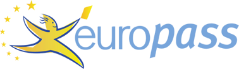 [Inserire separatamente le esperienze professionali svolte iniziando dalla più recente.][Inserire separatamente i corsi frequentati iniziando da quelli più recenti.][Rimuovere i campi non compilati.]Il sottoscritto _______________________ nato a ___________________ il _______________________, residente a _________________________ in Via ___________________ n. __ Codice Fiscale ______________________  rende la presente dichiarazione sostitutiva ai sensi dell’art. 47 del D.P.R. n. 445/2000, consapevole di quanto previsto dagli articoli 75 e 76 del medesimo DPR 445/2000, in merito alla decadenza dei benefici concessi sulla base di dichiarazioni non veritiere, nonche alla responsabilità penale conseguente al rilascio di dichiarazioni mendaci e alla formazione e uso di atti falsi, e, sotto la propria responsabilità, dichiara che quanto sopra dichiarato risponde a verità._______________________ lì ________________________								Firma  _____________________________________Completezza e rispondenza delle attività proposte rispetto a quanto previsto all’art. 2 del Capitolato speciale d’appalto di cui all’allegato 5 (fino a 25 punti) Validità delle soluzioni proposte in termini di coerenza con il contesto regionale di riferimento del POR Marche e adeguatezza dell’approccio proposto in termini di efficacia dell’azione amministrativa (fino a 10 punti)Validità della progettazione del servizio con riferimento all’articolazione del piano di lavoro rispetto ai tempi e ai fabbisogni, alle attività di assistenza tecnica e capacità di pronto avvio (immediata operatività) delle attività proposte nell’ambito del servizio di assistenza tecnica, anche con riferimento alle esperienze maturate in servizi analoghi (fino a 15 punti)Qualità delle professionalità incluse nel gruppo di lavoro in termini di esperienza specifica maturata da parte dei singoli professionisti e articolazione delle competenze all’interno del gruppo di lavoro (fino a 10 punti)Qualità delle professionalità incluse nel gruppo di lavoro in termini di esperienza specifica maturata da parte dei singoli professionisti e articolazione delle competenze all’interno del gruppo di lavoro (fino a 10 punti)Numero di giornate in più rispetto al minimo richiesto (fino a 10 punti)Utilità e coerenza delle proposte migliorative rispetto alle richieste del capitolato (fino a 10 punti)N° OffertaPunteggio A1Punteggio A2Punteggio A (A1 +A2) –riparametrato - (offerta tecnica)Punteggio B (offerta economica)Somma punteggio A +B1NN,nnNN,nnNN,nnNN,nnNN,nn2NN,nnNN,nnNN,nnNN,nnNN,nn3NN,nnNN,nnNN,nnNN,nnNN,nnTotaliNN,nnNN,nnNN,nnNN,nnNN,nnIdentità del committente ()Risposta:Nome: Codice fiscale [   ] [   ]Di quale appalto si tratta?Risposta:Titolo o breve descrizione dell'appalto ():[   ]Numero di riferimento attribuito al fascicolo dall'amministrazione aggiudicatrice o ente aggiudicatore (ove esistente) ():[   ]CIG CUP (ove previsto)Codice progetto (ove l’appalto sia finanziato o cofinanziato con fondi europei)	[  ][  ] [  ] Dati identificativiRisposta:Nome:[   ]Partita IVA, se applicabile:Se non è applicabile un numero di partita IVA indicare un altro numero di identificazione nazionale, se richiesto e applicabile[   ][   ]Indirizzo postale: [……………]Persone di contatto ():Telefono:PEC o e-mail:(indirizzo Internet o sito web) (ove esistente):[……………][……………][……………][……………]Informazioni generali:Risposta:L'operatore economico è una microimpresa, oppure un'impresa piccola o media ()?[ ] Sì [ ] NoSolo se l'appalto è riservato (): l'operatore economico è un laboratorio protetto, un' "impresa sociale" () o provvede all'esecuzione del contratto nel contesto di programmi di lavoro protetti (articolo 112 del Codice)?In caso affermativo,qual è la percentuale corrispondente di lavoratori con disabilità o svantaggiati?Se richiesto, specificare a quale o quali categorie di lavoratori con disabilità o svantaggiati appartengono i dipendenti interessati:[ ] Sì [ ] No
[……………][…………....]Se pertinente: l'operatore economico è iscritto in un elenco ufficiale di imprenditori, fornitori, o prestatori di servizi o possiede una certificazione rilasciata da organismi accreditati, ai sensi dell’articolo 90 del Codice ?In caso affermativo:Rispondere compilando le altre parti di questa sezione, la sezione B e, ove pertinente, la sezione C della presente parte, la parte III, la  parte V se applicabile, e in ogni caso compilare e firmare la parte VI.Indicare la denominazione dell'elenco o del certificato e, se pertinente, il pertinente numero di iscrizione o della certificazione b)    Se il certificato di iscrizione o la certificazione è disponibile elettronicamente, indicare:c)    Indicare i riferimenti in base ai quali è stata ottenuta l'iscrizione o la certificazione e, se pertinente, la classificazione ricevuta nell'elenco ufficiale ():d)    L'iscrizione o la certificazione comprende tutti i criteri di selezione richiesti?In caso di risposta negativa alla lettera d):Inserire inoltre tutte le informazioni mancanti nella parte IV, sezione A, B, C, o D secondo il caso SOLO se richiesto dal pertinente avviso o bando o dai documenti di gara:e)  L'operatore economico potrà fornire un certificato per quanto riguarda il pagamento dei contributi previdenziali e delle imposte, o fornire informazioni che permettano all'amministrazione aggiudicatrice o all'ente aggiudicatore di ottenere direttamente tale documento accedendo a una banca dati nazionale che sia disponibile gratuitamente in un qualunque Stato membro?
       Se la documentazione pertinente è disponibile elettronicamente, indicare:[ ] Sì [ ] No [ ] Non applicabile[………….…]
b)    (indirizzo web, autorità o organismo di emanazione,  riferimento preciso della documentazione):        [………..…][…………][……….…][……….…]c) […………..…]

d) [ ] Sì [ ] Noe) [ ] Sì [ ] No


(indirizzo web, autorità o organismo di emanazione, riferimento preciso della documentazione) [………..…][…………][……….…][……….…]Se pertinente: l'operatore economico, in caso di contratti di lavori pubblici di importo superiore a 150.000 euro, è in possesso di attestazione rilasciata da Società Organismi di Attestazione (SOA), ai sensi dell’articolo 84 del Codice (settori ordinari)?ovvero,è in possesso di attestazione rilasciata  nell’ambito dei Sistemi di qualificazione di cui all’articolo 134 del Codice, previsti per i settori specialiIn caso affermativo:Indicare gli estremi dell’attestazione (denominazione dell’Organismo di attestazione ovvero Sistema di qualificazione, numero e data dell’attestazione) b)    Se l’attestazione di qualificazione è disponibile elettronicamente, indicare:c)    Indicare, se pertinente, le categorie di qualificazione alla quale si riferisce l’attestazione:d)    L'attestazione di qualificazione comprende tutti i criteri di selezione richiesti?[ ] Sì [ ] No[ ] Sì [ ] No[………….…]
b)    (indirizzo web, autorità o organismo di emanazione,  riferimento preciso della documentazione):        [………..…][…………][……….…][……….…]c)     […………..…]

d) [ ] Sì [ ] NoSi evidenzia che gli operatori economici, iscritti in elenchi di cui all’articolo 90 del Codice o in possesso  di attestazione di qualificazione SOA (per lavori di importo superiore a 150.000 euro) di cui all’articolo 84 o in possesso di attestazione rilasciata da Sistemi di qualificazione di cui all’articolo 134 del Codice, non compilano le Sezioni B e C della Parte IV.Si evidenzia che gli operatori economici, iscritti in elenchi di cui all’articolo 90 del Codice o in possesso  di attestazione di qualificazione SOA (per lavori di importo superiore a 150.000 euro) di cui all’articolo 84 o in possesso di attestazione rilasciata da Sistemi di qualificazione di cui all’articolo 134 del Codice, non compilano le Sezioni B e C della Parte IV.Forma della partecipazione:Risposta:L'operatore economico partecipa alla procedura di appalto insieme ad altri ()?[ ] Sì [ ] NoIn caso affermativo, accertarsi che gli altri operatori interessati forniscano un DGUE distinto.In caso affermativo, accertarsi che gli altri operatori interessati forniscano un DGUE distinto.In caso affermativo:Specificare il ruolo dell'operatore economico nel raggruppamento, ovvero consorzio, GEIE, rete di impresa di cui all’ art. 45, comma 2, lett. d), e), f) e g) e all’art. 46, comma 1, lett. a), b), c), d) ed e) del Codice  (capofila, responsabile di compiti specifici,ecc.):b)    Indicare gli altri operatori economici che compartecipano alla procedura di appalto:
c)   Se pertinente, indicare il nome del raggruppamento partecipante:d)  Se pertinente, indicare la denominazione degli operatori economici facenti parte di un consorzio di cui all’art. 45, comma 2, lett. b) e c), o di una società di professionisti di cui all’articolo 46, comma 1, lett. f) che eseguono le prestazioni oggetto del contratto.a): […………..…]
b): […………..…]
c): […………..…]d): […….……….]LottiRisposta:Se pertinente, indicare il lotto o i lotti per i quali l'operatore economico intende presentare un'offerta:[   ]Eventuali rappresentanti:Risposta:Nome completo; 
se richiesto, indicare altresì data e luogo di nascita: […………….];
[…………….]Posizione/Titolo ad agire:[………….…]Indirizzo postale:[………….…]Telefono:[………….…]E-mail:[…………….]Se necessario, fornire precisazioni sulla rappresentanza (forma, portata, scopo, firma congiunta):[………….…]Affidamento:Risposta:L'operatore economico fa affidamento sulle capacità di altri soggetti per soddisfare i criteri di selezione della parte IV e rispettare i criteri e le regole (eventuali) della parte V?In caso affermativo: Indicare la denominazione degli operatori economici di cui si intende avvalersi:Indicare i requisiti oggetto di avvalimento:[ ]Sì [ ]No[………….…][………….…]Subappaltatore:Risposta:L'operatore economico intende subappaltare parte del contratto a terzi? In caso affermativo:Elencare le prestazioni o lavorazioni che si intende subappaltare e la relativa quota (espressa in percentuale) sull’importo contrattuale:  Nel caso ricorrano le condizioni di cui all’articolo 105, comma 6, del Codice, indicare la denominazione dei subappaltatori proposti:[ ]Sì [ ]No
 [……………….]    [……………….][……………….]Motivi legati a condanne penali ai sensi delle disposizioni nazionali di attuazione dei motivi stabiliti dall'articolo 57, paragrafo 1, della direttiva (articolo 80, comma 1, del Codice):Risposta:I soggetti di cui all’art. 80, comma 3, del Codice sono stati condannati con sentenza definitiva o decreto penale di condanna divenuto irrevocabile o sentenza di applicazione della pena richiesta ai sensi dell’articolo 444 del Codice di procedura penale per uno dei motivi indicati sopra con sentenza pronunciata non più di cinque anni fa o, indipendentemente dalla data della sentenza, in seguito alla quale sia ancora applicabile un periodo di esclusione stabilito direttamente nella sentenza ovvero desumibile ai sensi dell’art. 80 comma 10? [ ] Sì [ ] NoSe la documentazione pertinente è disponibile elettronicamente, indicare: (indirizzo web, autorità o organismo di emanazione, riferimento preciso della documentazione):[…………….…][………………][……..………][…..……..…] ()In caso affermativo, indicare ():
la data della condanna, del decreto penale di condanna o  della sentenza di applicazione della pena su richiesta, la relativa durata e il reato commesso tra quelli riportati all’articolo 80, comma 1, lettera da a) a g) del Codice e i motivi di condanna,b) dati identificativi delle persone condannate [ ];
c) se stabilita direttamente nella sentenza di condanna la durata della pena accessoria, indicare: a) Data:[  ], durata [   ], lettera comma 1, articolo 80 [  ], motivi:[       ] 
b) [……]
c) durata del periodo d'esclusione [..…], lettera comma 1, articolo 80 [  ], In caso di sentenze di condanna, l'operatore economico ha adottato misure sufficienti a dimostrare la sua affidabilità nonostante l'esistenza di un pertinente motivo di esclusione (autodisciplina o “Self-Cleaning”, cfr. articolo 80, comma 7)?[ ] Sì [ ] NoIn caso affermativo, indicare:1)	la sentenza di condanna definitiva ha riconosciuto l’attenuante della collaborazione come definita dalle singole fattispecie di reato?2)	Se la sentenza definitiva di condanna prevede una pena detentiva non superiore a 18 mesi?3)	in caso di risposta affermativa per le ipotesi 1) e/o 2), i soggetti di cui all’art. 80, comma 3, del Codice:-	hanno risarcito interamente il danno?-	si sono impegnati formalmente a risarcire il danno?4)	per le ipotesi 1) e 2 l’operatore economico ha adottato misure di carattere tecnico o organizzativo e relativi al personale idonei a prevenire ulteriori illeciti o reati ?5) se le sentenze di condanne  sono state emesse nei confronti dei soggetti cessati di cui all’art. 80 comma 3, indicare le misure che dimostrano la completa ed effettiva dissociazione dalla condotta penalmente sanzionata: [ ] Sì [ ] No[ ] Sì [ ] No[ ] Sì [ ] No[ ] Sì [ ] No[ ] Sì [ ] NoIn caso affermativo elencare la documentazione pertinente [    ] e, se disponibile elettronicamente, indicare: (indirizzo web, autorità o organismo di emanazione, riferimento preciso della documentazione):[……..…][…….…][……..…][……..…]  [……..…]Pagamento di imposte, tasse o contributi previdenziali (Articolo 80, comma 4, del Codice):Risposta:Risposta:L'operatore economico ha soddisfatto tutti gli obblighi relativi al pagamento di imposte, tasse o contributi previdenziali, sia nel paese dove è stabilito sia nello Stato membro dell'amministrazione aggiudicatrice o dell'ente aggiudicatore, se diverso dal paese di stabilimento?[ ] Sì [ ] No[ ] Sì [ ] No
In caso negativo, indicare:
a)   Paese o Stato membro interessato
b)   Di quale importo si tratta
c)   Come è stata stabilita tale inottemperanza:
1)   Mediante una decisione giudiziaria o amministrativa:Tale decisione è definitiva e vincolante?Indicare la data della sentenza di condanna o della decisione.Nel caso di una sentenza di condanna, se stabilita direttamente nella sentenza di condanna, la durata del periodo d'esclusione:2)    In altro modo? Specificare:d)   L'operatore economico ha ottemperato od ottempererà ai suoi obblighi, pagando o impegnandosi in modo vincolante a pagare le imposte, le tasse o i contributi previdenziali dovuti, compresi eventuali interessi o multe, avendo effettuato il pagamento o formalizzato l’impegno prima della scadenza del termine per la presentazione della domanda (articolo 80 comma 4, ultimo periodo, del Codice)?Imposte/tasseContributi previdenziali
In caso negativo, indicare:
a)   Paese o Stato membro interessato
b)   Di quale importo si tratta
c)   Come è stata stabilita tale inottemperanza:
1)   Mediante una decisione giudiziaria o amministrativa:Tale decisione è definitiva e vincolante?Indicare la data della sentenza di condanna o della decisione.Nel caso di una sentenza di condanna, se stabilita direttamente nella sentenza di condanna, la durata del periodo d'esclusione:2)    In altro modo? Specificare:d)   L'operatore economico ha ottemperato od ottempererà ai suoi obblighi, pagando o impegnandosi in modo vincolante a pagare le imposte, le tasse o i contributi previdenziali dovuti, compresi eventuali interessi o multe, avendo effettuato il pagamento o formalizzato l’impegno prima della scadenza del termine per la presentazione della domanda (articolo 80 comma 4, ultimo periodo, del Codice)?a) [………..…]
b) [……..……]


c1) [ ] Sì [ ] No-     [ ] Sì [ ] No- [………………]- [………………]c2) [………….…]
d) [ ] Sì [ ] No
In caso affermativo, fornire informazioni dettagliate: [……] a) [………..…]
b) [……..……]


c1) [ ] Sì [ ] No-     [ ] Sì [ ] No- [………………]- [………………]c2) [………….…]
d) [ ] Sì [ ] No
In caso affermativo, fornire informazioni dettagliate: [……]Se la documentazione pertinente relativa al pagamento di imposte o contributi previdenziali è disponibile elettronicamente, indicare: (indirizzo web, autorità o organismo di emanazione, riferimento preciso della documentazione)(): [……………][……………][…………..…] (indirizzo web, autorità o organismo di emanazione, riferimento preciso della documentazione)(): [……………][……………][…………..…]Informazioni su eventuali situazioni di insolvenza, conflitto di interessi o illeciti professionaliRisposta:L'operatore economico ha violato, per quanto di sua conoscenza, obblighi applicabili in materia di salute e sicurezza sul lavoro, di diritto ambientale, sociale e del lavoro, () di cui all’articolo 80, comma 5, lett. a), del Codice ?In caso affermativo, l'operatore economico ha adottato misure sufficienti a dimostrare la sua affidabilità nonostante l'esistenza di un pertinente motivo di esclusione (autodisciplina o “Self-Cleaning, cfr. articolo 80, comma 7)?In caso affermativo, indicare:1) L’operatore economico-	ha risarcito interamente il danno?-	si  è impegnato formalmente a risarcire il danno?2)	l’operatore economico ha adottato misure di carattere tecnico o organizzativo e relativi al personale idonei a prevenire ulteriori illeciti o reati ?[ ] Sì [ ] NoL'operatore economico ha violato, per quanto di sua conoscenza, obblighi applicabili in materia di salute e sicurezza sul lavoro, di diritto ambientale, sociale e del lavoro, () di cui all’articolo 80, comma 5, lett. a), del Codice ?In caso affermativo, l'operatore economico ha adottato misure sufficienti a dimostrare la sua affidabilità nonostante l'esistenza di un pertinente motivo di esclusione (autodisciplina o “Self-Cleaning, cfr. articolo 80, comma 7)?In caso affermativo, indicare:1) L’operatore economico-	ha risarcito interamente il danno?-	si  è impegnato formalmente a risarcire il danno?2)	l’operatore economico ha adottato misure di carattere tecnico o organizzativo e relativi al personale idonei a prevenire ulteriori illeciti o reati ?[ ] Sì [ ] No
[ ] Sì [ ] No[ ] Sì [ ] No[ ] Sì [ ] NoIn caso affermativo elencare la documentazione pertinente [    ] e, se disponibile elettronicamente, indicare: (indirizzo web, autorità o organismo di emanazione, riferimento preciso della documentazione):[……..…][…….…][……..…][……..…]  L'operatore economico si trova in una delle seguenti situazioni oppure è sottoposto a un procedimento per l’accertamento di una delle seguenti situazioni di cui all’articolo 80, comma 5, lett. b), del Codice:a) fallimentoIn caso affermativo: il curatore del fallimento è stato autorizzato all’esercizio provvisorio ed è stato autorizzato dal giudice delegato a partecipare a procedure di affidamento di contratti pubblici (articolo 110, comma 3, lette. a) del Codice) ?la partecipazione alla procedura di affidamento è stata subordinata ai sensi dell’art. 110, comma 5, all’avvalimento di altro operatore economico?b) liquidazione coattac) concordato preventivo d) è ammesso a concordato con continuità aziendale In caso di risposta affermativa alla lettera d):è stato autorizzato dal giudice delegato ai sensi dell’ articolo 110, comma 3, lett. a) del Codice?  la partecipazione alla procedura di affidamento è stata subordinata ai sensi dell’art. 110, comma 5, all’avvalimento di altro operatore economico?[ ] Sì [ ] No
[ ] Sì [ ] NoIn caso affermativo indicare gli estremi dei provvedimenti [………..…]  [………..…][ ] Sì [ ] No In caso affermativo indicare l’Impresa ausiliaria [………..…][ ] Sì [ ] No[ ] Sì [ ] No[ ] Sì [ ] No [ ] Sì [ ] No [ ] Sì [ ] No In caso affermativo indicare l’Impresa ausiliaria [………..…] L'operatore economico si è reso colpevole di gravi illeciti professionali() di cui all’art. 80 comma 5 lett. c) del Codice? 
In caso affermativo, fornire informazioni dettagliate, specificando la tipologia di illecito:[ ] Sì [ ] No

 [………………]In caso affermativo, l'operatore economico ha adottato misure di autodisciplina? 
In caso affermativo, indicare:1) L’operatore economico:-	ha risarcito interamente il danno?-	si  è impegnato formalmente a risarcire il danno?2)	l’operatore economico ha adottato misure di carattere tecnico o organizzativo e relativi al personale idonei a prevenire ulteriori illeciti o reati ?[ ] Sì [ ] No[ ] Sì [ ] No[ ] Sì [ ] No[ ] Sì [ ] NoIn caso affermativo elencare la documentazione pertinente [    ] e, se disponibile elettronicamente, indicare: (indirizzo web, autorità o organismo di emanazione, riferimento preciso della documentazione):[……..…][…….…][……..…][……..…]  L'operatore economico è a conoscenza di qualsiasi conflitto di interessi() legato alla sua partecipazione alla procedura di appalto (articolo 80, comma 5, lett. d) del Codice)?
In caso affermativo, fornire informazioni dettagliate sulle modalità con cui è stato risolto il conflitto di interessi:[ ] Sì [ ] No


[………….]L'operatore economico o un'impresa a lui collegata ha fornito consulenza all'amministrazione aggiudicatrice o all'ente aggiudicatore o ha altrimenti partecipato alla preparazione della procedura d'aggiudicazione (articolo 80, comma 5, lett. e) del Codice?
In caso affermativo, fornire informazioni dettagliate sulle misure adottate per prevenire le possibili distorsioni della concorrenza:[ ] Sì [ ] No



 […………………]L'operatore economico può confermare di:non essersi reso gravemente colpevole di false dichiarazioni nel fornire le informazioni richieste per verificare l'assenza di motivi di esclusione o il rispetto dei criteri di selezione,
b)    non avere occultato tali informazioni?[ ] Sì [ ] No[ ] Sì [ ] NoMotivi di esclusione previsti esclusivamente dalla legislazione nazionale (articolo  80, comma 2 e comma 5, lett. f), g), h), i), l), m) del Codice e art. 53 comma 16-ter del D. Lgs. 165/2001Risposta:Sussistono  a carico dell’operatore economico cause di decadenza, di sospensione o di divieto previste dall'articolo 67 del decreto legislativo 6 settembre 2011, n. 159  o di un tentativo di infiltrazione mafiosa di cui all'articolo 84, comma 4, del medesimo decreto, fermo restando quanto previsto dagli articoli 88, comma 4-bis, e 92, commi 2 e 3, del decreto legislativo 6 settembre 2011, n. 159, con riferimento rispettivamente alle comunicazioni antimafia e alle informazioni antimafia (Articolo 80, comma 2, del Codice)?[ ] Sì [ ] NoSe la documentazione pertinente è disponibile elettronicamente, indicare: (indirizzo web, autorità o organismo di emanazione, riferimento preciso della documentazione):[…………….…][………………][……..………][…..……..…] ()L’operatore economico si trova in una delle seguenti situazioni ?è stato soggetto alla sanzione interdittiva di cui all'articolo 9, comma 2, lettera c) del decreto legislativo 8 giugno 2001, n. 231 o ad altra sanzione che comporta il divieto di contrarre con la pubblica amministrazione, compresi i provvedimenti interdittivi di cui all'articolo 14 del decreto legislativo 9 aprile 2008, n. 81 (Articolo 80, comma 5, lettera f); è iscritto nel casellario informatico tenuto dall'Osservatorio dell'ANAC per aver presentato false dichiarazioni o falsa documentazione ai fini del rilascio dell'attestazione di qualificazione, per il periodo durante il quale perdura l'iscrizione (Articolo 80, comma 5, lettera g); ha violato il divieto di intestazione fiduciaria di cui all'articolo 17 della legge 19 marzo 1990, n. 55 (Articolo 80, comma 5, lettera h)? In caso affermativo  :- indicare la data dell’accertamento definitivo e l’autorità o organismo di emanazione:- la violazione è stata rimossa ?è in regola con le norme che disciplinano il diritto al lavoro dei disabili di cui alla legge 12 marzo 1999, n. 68(Articolo 80, comma 5, lettera i); è stato vittima dei reati previsti e puniti dagli articoli 317 e 629 del codice penale aggravati ai sensi dell'articolo 7 del decreto-legge 13 maggio 1991, n. 152, convertito, con modificazioni, dalla legge 12 luglio 1991, n. 203?In caso affermativo:- ha denunciato i fatti all’autorità giudiziaria?- ricorrono i casi previsti all’articolo 4, primo comma, della Legge 24 novembre 1981, n. 689 (articolo 80, comma 5, lettera l) ? si trova rispetto ad un altro partecipante alla medesima procedura di affidamento, in una situazione di controllo di cui all'articolo 2359 del codice civile o in una qualsiasi relazione, anche di fatto, se la situazione di controllo o la relazione comporti che le offerte sono imputabili ad un unico centro decisionale (articolo 80, comma 5, lettera m)?[ ] Sì [ ] NoSe la documentazione pertinente è disponibile elettronicamente, indicare: indirizzo web, autorità o organismo di emanazione, riferimento preciso della documentazione):[………..…][……….…][……….…][ ] Sì [ ] NoSe la documentazione pertinente è disponibile elettronicamente, indicare: indirizzo web, autorità o organismo di emanazione, riferimento preciso della documentazione):[………..…][……….…][……….…][ ] Sì [ ] No
[………..…][……….…][……….…][ ] Sì [ ] NoSe la documentazione pertinente è disponibile elettronicamente, indicare: indirizzo web, autorità o organismo di emanazione, riferimento preciso della documentazione):[………..…][……….…][……….…][ ] Sì [ ] No    [ ] Non è tenuto alla disciplina legge 68/1999
Se la documentazione pertinente è disponibile elettronicamente, indicare: indirizzo web, autorità o organismo di emanazione, riferimento preciso della documentazione):[………..…][……….…][……….…]Nel caso in cui l’operatore non è tenuto alla disciplina legge 68/1999 indicare le motivazioni:(numero dipendenti e/o altro ) [………..…][……….…][……….…][ ] Sì [ ] No[ ] Sì [ ] No
[ ] Sì [ ] NoSe la documentazione pertinente è disponibile elettronicamente, indicare: indirizzo web, autorità o organismo di emanazione, riferimento preciso della documentazione):[………..…][……….…][……….…][ ] Sì [ ] NoL’operatore economico  si trova nella condizione prevista dall’art. 53 comma 16-ter del D.Lgs. 165/2001 (pantouflage o revolving door) in quanto ha concluso contratti di lavoro subordinato o autonomo e, comunque, ha attribuito incarichi ad ex dipendenti della stazione appaltante che hanno cessato il loro rapporto di lavoro da meno di tre anni e che negli ultimi tre anni di servizio hanno esercitato poteri autoritativi o negoziali per conto della stessa stazione appaltante nei confronti del medesimo operatore economico ? [ ] Sì [ ] NoRispetto di tutti i criteri di selezione richiestiRispostaSoddisfa i criteri di selezione richiesti:[ ] Sì [ ] NoIdoneitàRispostaIscrizione in un registro professionale o commerciale tenuto nello Stato membro di stabilimento ()
Se la documentazione pertinente è disponibile elettronicamente, indicare:[………….…]


(indirizzo web, autorità o organismo di emanazione, riferimento preciso della documentazione): […………][……..…][…………]Per gli appalti di servizi:È richiesta una particolare autorizzazione o appartenenza a una particolare organizzazione (elenchi, albi, ecc.) per poter prestare il servizio di cui trattasi nel paese di stabilimento dell'operatore economico? 
Se la documentazione pertinente è disponibile elettronicamente, indicare:
[ ] Sì [ ] No

In caso affermativo, specificare quale documentazione e se l'operatore economico ne dispone: [ …] [ ] Sì [ ] No
(indirizzo web, autorità o organismo di emanazione, riferimento preciso della documentazione): […………][……….…][…………]Capacità economica e finanziariaRisposta:1a)  Il fatturato annuo ("generale") dell'operatore economico per il numero di esercizi richiesto nell'avviso o bando pertinente o nei documenti di gara è il seguente:e/o,1b)  Il fatturato annuo medio dell'operatore economico per il numero di esercizi richiesto nell'avviso o bando pertinente o nei documenti di gara è il seguente ():Se la documentazione pertinente è disponibile elettronicamente, indicare:esercizio:  [……] fatturato: [……] […] valuta
esercizio:  [……] fatturato: [……] […] valuta
esercizio:  [……] fatturato: [……] […] valuta


(numero di esercizi, fatturato medio):  [……], [……] […] valuta(indirizzo web, autorità o organismo di emanazione, riferimento preciso della documentazione): […….…][……..…][……..…]2a)  Il fatturato annuo ("specifico") dell'operatore economico nel settore di attività oggetto dell'appalto e specificato nell'avviso o bando pertinente o nei documenti di gara per il numero di esercizi richiesto è il seguente:e/o,2b) Il fatturato annuo medio dell'operatore economico nel settore e per il numero di esercizi specificato nell'avviso o bando pertinente o nei documenti di gara è il seguente ():Se la documentazione pertinente è disponibile elettronicamente, indicare:esercizio: [……] fatturato: [……] […]valuta
esercizio: [……] fatturato: [……] […]valuta
esercizio: [……] fatturato: [……] […]valuta


(numero di esercizi, fatturato medio): [……], [……] […] valuta
(indirizzo web, autorità o organismo di emanazione, riferimento preciso della documentazione): [……….…][…………][…………]3) Se le informazioni relative al fatturato (generale o specifico) non sono disponibili per tutto il periodo richiesto, indicare la data di costituzione o di avvio delle attività dell'operatore economico:[……]Per quanto riguarda gli indici finanziari () specificati nell'avviso o bando pertinente o nei documenti di gara ai sensi dell’art. 83 comma 4, lett. b), del Codice, l'operatore economico dichiara che i valori attuali degli indici richiesti sono i seguenti:Se la documentazione pertinente è disponibile elettronicamente, indicare:(indicazione dell'indice richiesto, come rapporto tra x e y (), e valore)
[……], [……] ()

(indirizzo web, autorità o organismo di emanazione, riferimento preciso della documentazione): [………..…][…………][……….…]L'importo assicurato dalla copertura contro i rischi professionali è il seguente (articolo 83, comma 4, lettera c) del Codice):Se tali informazioni sono disponibili elettronicamente, indicare:[……] […] valuta
(indirizzo web, autorità o organismo di emanazione, riferimento preciso della documentazione): [……….…][…………][………..…]Per quanto riguarda gli eventuali altri requisiti economici o finanziari specificati nell'avviso o bando pertinente o nei documenti di gara, l'operatore economico dichiara che:
Se la documentazione pertinente eventualmente specificata nell'avviso o bando pertinente o nei documenti di gara è disponibile elettronicamente, indicare:[……]


(indirizzo web, autorità o organismo di emanazione, riferimento preciso della documentazione): […………..][……….…][………..…]Capacità tecniche e professionaliRisposta:1a) Unicamente per gli appalti pubblici di lavori, durante il periodo di riferimento() l'operatore economico ha eseguito i seguenti lavori del tipo specificato: 
Se la documentazione pertinente sull'esecuzione e sul risultato soddisfacenti dei lavori più importanti è disponibile per via elettronica, indicare:Numero di anni (periodo specificato nell'avviso o bando pertinente o nei documenti di gara): […]
Lavori:  [……]

(indirizzo web, autorità o organismo di emanazione, riferimento preciso della documentazione): […………][………..…][……….…]1b)    Unicamente per gli appalti pubblici di forniture e di servizi:
           Durante il periodo di riferimento l'operatore economico ha consegnato le seguenti forniture principali del tipo specificato o prestato i seguenti servizi principali del tipo specificato: Indicare nell'elenco gli importi, le date e i destinatari, pubblici o privati():Numero di anni (periodo specificato nell'avviso o bando pertinente o nei documenti di gara): [……………..]2)    Può disporre dei seguenti tecnici o organismi tecnici (), citando in particolare quelli responsabili del controllo della qualità:Nel caso di appalti pubblici di lavori l'operatore economico potrà disporre dei seguenti tecnici o organismi tecnici per l'esecuzione dei lavori:[……..……]



[……….…]3)   Utilizza le seguenti attrezzature tecniche e adotta le seguenti misure per garantire la qualità e dispone degli strumenti di studio e ricerca indicati di seguito: [……….…]4)  Potrà applicare i seguenti sistemi di gestione e di tracciabilità della catena di approvvigionamento durante l'esecuzione dell'appalto:[……….…]5)       Per la fornitura di prodotti o la prestazione di servizi complessi o, eccezionalmente, di prodotti o servizi richiesti per una finalità particolare:
L'operatore economico consentirà l'esecuzione di verifiche() delle sue capacità di produzione o strutture tecniche e, se necessario, degli strumenti di studio e di ricerca di cui egli dispone, nonché delle misure adottate per garantire la qualità?
[ ] Sì [ ] No6)       Indicare i titoli di studio e professionali di cui sono in possesso:a)       lo stesso prestatore di servizi o imprenditore,e/o (in funzione dei requisiti richiesti nell'avviso o bando pertinente o nei documenti di gara)
b)       i componenti della struttura tecnica-operativa/ gruppi di lavoro:

a) [………..…]


b) [………..…]7)       L'operatore economico potrà applicare durante l'esecuzione dell'appalto le seguenti misure di gestione ambientale:[…………..…]8)       L'organico medio annuo dell'operatore economico e il numero dei dirigenti negli ultimi tre anni sono i seguenti:Anno, organico medio annuo:[…………],[……..…],[…………],[……..…],[…………],[……..…],Anno, numero di dirigenti[…………],[……..…],[…………],[……..…],[…………],[……..…]9)       Per l'esecuzione dell'appalto l'operatore economico disporrà dell'attrezzatura, del materiale e dell'equipaggiamento tecnico seguenti:[…………]10)     L'operatore economico intende eventualmente subappaltare() la seguente quota (espressa in percentuale) dell'appalto:[…………]11)     Per gli appalti pubblici di forniture:
L'operatore economico fornirà i campioni, le descrizioni o le fotografie dei prodotti da fornire, non necessariamente accompagnati dalle certificazioni di autenticità, come richiesti;
se applicabile, l'operatore economico dichiara inoltre che provvederà a fornire le richieste certificazioni di autenticità.
Se la documentazione pertinente è disponibile elettronicamente, indicare:[ ] Sì [ ] No
[ ] Sì [ ] No
(indirizzo web, autorità o organismo di emanazione, riferimento preciso della documentazione): [……….…][……….…][…………]12)     Per gli appalti pubblici di forniture:
L'operatore economico può fornire i richiesti certificati rilasciati da istituti o servizi ufficiali incaricati del controllo della qualità, di riconosciuta competenza, i quali attestino la conformità di prodotti ben individuati mediante riferimenti alle specifiche tecniche o norme indicate nell'avviso o bando pertinente o nei documenti di gara?
In caso negativo, spiegare perché e precisare di quali altri mezzi di prova si dispone:
Se la documentazione pertinente è disponibile elettronicamente, indicare:
[ ] Sì [ ] No




[…………….…]
(indirizzo web, autorità o organismo di emanazione, riferimento preciso della documentazione): [………..…][………….…][………….…]13)  Per quanto riguarda gli eventuali altri requisiti tecnici e professionali specificati nell'avviso o bando pertinente o nei documenti di gara, l'operatore economico dichiara che:
Se la documentazione pertinente eventualmente specificata nell'avviso o bando pertinente o nei documenti di gara è disponibile elettronicamente, indicare:[……]




(indirizzo web, autorità o organismo di emanazione, riferimento preciso della documentazione): […………..][……….…][………..…]Sistemi di garanzia della qualità e norme di gestione ambientaleRisposta:L'operatore economico potrà presentare certificati rilasciati da organismi indipendenti per attestare che egli soddisfa determinate norme di garanzia della qualità, compresa l'accessibilità per le persone con disabilità?In caso negativo, spiegare perché e precisare di quali altri mezzi di prova relativi al programma di garanzia della qualità si dispone:Se la documentazione pertinente è disponibile elettronicamente, indicare:[ ] Sì [ ] No




[………..…] […….……]


(indirizzo web, autorità o organismo di emanazione, riferimento preciso della documentazione):[……..…][…………][…………]L'operatore economico potrà presentare certificati rilasciati da organismi indipendenti per attestare che egli rispetta determinati sistemi o norme di gestione ambientale?In caso negativo, spiegare perché e precisare di quali altri mezzi di prova relativi ai sistemi o norme di gestione ambientale si dispone:Se la documentazione pertinente è disponibile elettronicamente, indicare:[ ] Sì [ ] No




[………..…] […………]


(indirizzo web, autorità o organismo di emanazione, riferimento preciso della documentazione): […………][……..…][……..…]Riduzione del numeroRisposta:Di soddisfare i criteri e le regole obiettivi e non discriminatori da applicare per limitare il numero di candidati, come di seguito indicato :Se sono richiesti determinati certificati o altre forme di prove documentali, indicare per ciascun documento se l'operatore economico dispone dei documenti richiesti:Se alcuni di tali certificati o altre forme di prove documentali sono disponibili elettronicamente (), indicare per ciascun documento:[…………….]


[ ] Sì [ ] No ()


(indirizzo web, autorità o organismo di emanazione, riferimento preciso della documentazione): [………..…][……………][……………]()Coordinatore350Senior 850Junior1800INFORMAZIONI PERSONALISostituire con Nome (i) Cognome (i)[Tutti i campi del CV sono facoltativi. Rimuovere i campi vuoti.][Tutti i campi del CV sono facoltativi. Rimuovere i campi vuoti.] Sostituire con via, numero civico, codice postale, città, paese 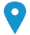  Sostituire con numero telefonico     Sostituire con telefono cellulare       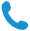 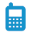  Sostituire con indirizzo e-mail 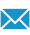 Sostituire con sito web personale  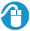 Sostituire con servizio di messaggistica istantanea Sostituire con account di messaggistica  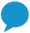 Sesso Indicare il sesso | Data di nascita gg/mm/aaaa | Nazionalità Indicare la nazionalità POSIZIONE PER LA QUALE SI CONCORRESostituire con la posizione per la quale si concorre ESPERIENZA PROFESSIONALE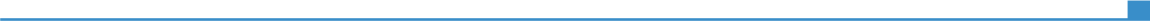 Sostituire con date (da - a)Sostituire con il lavoro o posizione ricopertaSostituire con date (da - a)Sostituire con il nome e l'indirizzo del datore di lavoro (se rilevante, inserire indirizzo completo e sito web)Sostituire con date (da - a)Sostituire con le principali attività e responsabilitàSostituire con date (da - a)Attività o settore Sostituire con il tipo di attività o settore ISTRUZIONE E FORMAZIONESostituire con date (da - a)Sostituire con la qualifica rilasciataSostituire con il livello QEQ o altro, se conosciutoSostituire con date (da - a)Sostituire con il nome e l'indirizzo dell'organizzazione erogatrice dell'istruzione e formazione (se rilevante, indicare il paese) Sostituire con il nome e l'indirizzo dell'organizzazione erogatrice dell'istruzione e formazione (se rilevante, indicare il paese) Sostituire con date (da - a)Sostituire con un elenco delle principali materie trattate o abilità acquisiteSostituire con un elenco delle principali materie trattate o abilità acquisiteCOMPETENZE PERSONALILingua madreSostituire con la lingua (e) madreSostituire con la lingua (e) madreSostituire con la lingua (e) madreSostituire con la lingua (e) madreSostituire con la lingua (e) madreAltre lingueCOMPRENSIONE COMPRENSIONE PARLATO PARLATO PRODUZIONE SCRITTA Altre lingueAscolto Lettura Interazione Produzione orale Sostituire con la lingua Inserire il livelloInserire il livelloInserire il livelloInserire il livelloInserire il livelloSostituire con il nome del certificato di lingua acquisito. Inserire il livello, se conosciutoSostituire con il nome del certificato di lingua acquisito. Inserire il livello, se conosciutoSostituire con il nome del certificato di lingua acquisito. Inserire il livello, se conosciutoSostituire con il nome del certificato di lingua acquisito. Inserire il livello, se conosciutoSostituire con il nome del certificato di lingua acquisito. Inserire il livello, se conosciutoSostituire con la lingua Inserire il livelloInserire il livelloInserire il livelloInserire il livelloInserire il livelloSostituire con il nome del certificato di lingua acquisito. Inserire il livello, se conosciutoSostituire con il nome del certificato di lingua acquisito. Inserire il livello, se conosciutoSostituire con il nome del certificato di lingua acquisito. Inserire il livello, se conosciutoSostituire con il nome del certificato di lingua acquisito. Inserire il livello, se conosciutoSostituire con il nome del certificato di lingua acquisito. Inserire il livello, se conosciutoLivelli: A1/2 Livello base - B1/2 Livello intermedio - C1/2 Livello avanzato Quadro Comune Europeo di Riferimento delle LingueLivelli: A1/2 Livello base - B1/2 Livello intermedio - C1/2 Livello avanzato Quadro Comune Europeo di Riferimento delle LingueLivelli: A1/2 Livello base - B1/2 Livello intermedio - C1/2 Livello avanzato Quadro Comune Europeo di Riferimento delle LingueLivelli: A1/2 Livello base - B1/2 Livello intermedio - C1/2 Livello avanzato Quadro Comune Europeo di Riferimento delle LingueLivelli: A1/2 Livello base - B1/2 Livello intermedio - C1/2 Livello avanzato Quadro Comune Europeo di Riferimento delle LingueCompetenze comunicativeSostituire con le competenze comunicative possedute. Specificare in quale contesto sono state acquisite. Esempio:possiedo buone competenze comunicative acquisite durante la mia esperienza di direttore venditeCompetenze organizzative e gestionaliSostituire con le competenze organizzative e gestionali possedute. Specificare in quale contesto sono state acquisite. Esempio: leadership (attualmente responsabile di un team di 10 persone)Competenze professionaliSostituire con le competenze professionali possedute non indicate altrove. Esempio:buona padronanza dei processi di controllo qualità (attualmente responsabile del controllo qualità) Competenze informaticheSostituire con le competenze informatiche possedute. Specificare in quale contesto sono state acquisite. Esempio: buona padronanza degli strumenti Microsoft OfficeAltre competenzeSostituire con altre rilevanti competenze non ancora menzionate. Specificare in quale contesto sono state acquisite. Esempio: falegnameriaPatente di guidaSostituire con la categoria/e della patente di guidaULTERIORI INFORMAZIONIPubblicazioniPresentazioniProgettiConferenzeSeminariRiconoscimenti e premiAppartenenza a gruppi / associazioniReferenzeSostituire con rilevanti pubblicazioni, presentazioni, progetti, conferenze, seminari, riconoscimenti e premi, appartenenza a gruppi/associazioni, referenze: Rimuovere le voci non rilevanti nella colonna di sinistra.Esempio di pubblicazione:Come scrivere un CV di successo, New Associated Publisher, Londra, 2002.Esempio di progetto:La nuova biblioteca pubblica di Devon. Architetto a capo del progetto e realizzazione, della supervisione della commessa e della costruzione (2008-2012).Dati personaliAutorizzo il trattamento dei miei dati personali ai sensi del Decreto Legislativo 30 giugno 2003, n. 196 "Codice in materia di protezione dei dati personali”.